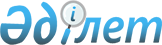 Об утверждении статистических форм общегосударственных статистических наблюдений по структурной статистике и инструкций по их заполнению
					
			Утративший силу
			
			
		
					Приказ Председателя Комитета по статистике Министерства национальной экономики Республики Казахстан от 10 ноября 2017 года № 165. Зарегистрирован в Министерстве юстиции Республики Казахстан 30 ноября 2017 года № 16038. Утратил силу приказом Председателя Комитета по статистике Министерства национальной экономики Республики Казахстан от 4 февраля 2020 года № 14.
      Сноска. Утратил силу приказом Председателя Комитета по статистике Министерства национальной экономики РК от 04.02.2020 № 14 (вводится в действие по истечении десяти календарных дней после дня его первого официального опубликования).

      Примечание РЦПИ!
Вводится в действие с 01.01.2018.
      В соответствии с подпунктом 8) статьи 12 Закона Республики Казахстан от 19 марта 2010 года "О государственной статистике" и подпунктом 260) пункта 17 Положения о Министерстве национальной экономики Республики Казахстан, утвержденного постановлением Правительства Республики Казахстан от 24 сентября 2014 года № 1011, ПРИКАЗЫВАЮ:
      1. Утвердить: 
      1) статистическую форму общегосударственного статистического наблюдения "Отчет о финансово-хозяйственной деятельности предприятия" (код 271112130, индекс 1-ПФ, периодичность годовая) согласно приложению 1 к настоящему приказу;
      2) инструкцию по заполнению статистической формы общегосударственного статистического наблюдения "Отчет о финансово-хозяйственной деятельности предприятия" (код 271112130, индекс 1-ПФ, периодичность годовая) согласно приложению 2 к настоящему приказу;
      3) статистическую форму общегосударственного статистического наблюдения "Отчет о финансово-хозяйственной деятельности предприятия" (код 271103130, индекс 1-ПФ, периодичность квартальная) согласно приложению 3 к настоящему приказу;
      4) инструкцию по заполнению статистической формы общегосударственного статистического наблюдения "Отчет о финансово-хозяйственной деятельности предприятия" (код 271103130, индекс 1-ПФ, периодичность квартальная) согласно приложению 4 к настоящему приказу;
      5) статистическую форму общегосударственного статистического наблюдения "Отчет о микрокредитной деятельности" (код 271112121, индекс 1-МКО, периодичность годовая) согласно приложению 5 к настоящему приказу;
      6) инструкцию по заполнению статистической формы общегосударственного статистического наблюдения "Отчет о микрокредитной деятельности" (код 271112121, индекс 1-МКО, периодичность годовая) согласно приложению 6 к настоящему приказу;
      7) статистическую форму общегосударственного статистического наблюдения "Отчет о микрокредитной деятельности" (код 271103121, индекс 1-МКО, периодичность квартальная) согласно приложению 7 к настоящему приказу;
      8) инструкцию по заполнению статистической формы общегосударственного статистического наблюдения "Отчет о микрокредитной деятельности" (код 271103121, индекс 1-МКО, периодичность квартальная) согласно приложению 8 к настоящему приказу;
      9) статистическую форму общегосударственного статистического наблюдения "Отчет о деятельности малого предприятия" (код 271112178, индекс 2-МП, периодичность годовая) согласно приложению 9 к настоящему приказу;
      10) инструкцию по заполнению статистической формы общегосударственного статистического наблюдения "Отчет о деятельности малого предприятия" (код 271112178, индекс 2-МП, периодичность годовая) согласно приложению 10 к настоящему приказу;
      11) статистическую форму общегосударственного статистического наблюдения "Отчет о деятельности малого предприятия" (код 271103178, индекс 2-МП, периодичность квартальная) согласно приложению 11 к настоящему приказу;
      12) инструкцию по заполнению статистической формы общегосударственного статистического наблюдения "Отчет о деятельности малого предприятия" (код 271103178, индекс 2-МП, периодичность квартальная) согласно приложению 12 к настоящему приказу;
      13) статистическую форму общегосударственного статистического наблюдения "Отчет о состоянии основных фондов" (код 271112173, индекс 11, периодичность годовая) согласно приложению 13 к настоящему приказу;
      14) инструкцию по заполнению статистической формы общегосударственного статистического наблюдения "Отчет о состоянии основных фондов" (код 271112173, индекс 11, периодичность годовая) согласно приложению 14 к настоящему приказу;
      15) статистическую форму общегосударственного статистического наблюдения "Отчет о деятельности индивидуального предпринимателя" (код 271104111, индекс 1-ИП, периодичность один раз в два года) согласно приложению 15 к настоящему приказу;
      16) инструкцию по заполнению статистической формы общегосударственного статистического наблюдения "Отчет о деятельности индивидуального предпринимателя" (код 271104111, индекс 1-ИП, периодичность один раз в два года) согласно приложению 16 к настоящему приказу.
      2. Признать утратившими силу:
      1) приказ Председателя Комитета по статистике Министерства национальной экономики Республики Казахстан от 7 октября 2015 года № 154 "Об утверждении статистических форм общегосударственных статистических наблюдений по финансам предприятий и инструкций по их заполнению" (зарегистрирован в Реестре государственной регистрации нормативных правовых актов за № 12227, опубликован 20 ноября 2015 года в информационно-правовой системе "Әділет");
      2) приказ Председателя Комитета по статистике Министерства национальной экономики Республики Казахстан от 30 ноября 2016 года № 286 "О внесении изменений в приказ Председателя Комитета по статистике Министерства национальной экономики Республики Казахстан от 7 октября 2015 года № 154 "Об утверждении статистических форм общегосударственных статистических наблюдений по финансам предприятий и инструкций по их заполнению" (зарегистрирован в Реестре государственной регистрации нормативных правовых актов за № 14622, опубликован 10 января 2017 года в Эталонном контрольном банке нормативных правовых актов Республики Казахстан).
      3. Управлению планирования статистической деятельности совместно с Юридическим управлением Комитета по статистике Министерства национальной экономики Республики Казахстан обеспечить в установленном законодательством порядке:
      1) государственную регистрацию настоящего приказа в Министерстве юстиции Республики Казахстан; 
      2) в течение десяти календарных дней со дня государственной регистрации настоящего приказа направление его копии в бумажном и электронном виде на казахском и русском языках в Республиканское государственное предприятие на праве хозяйственного ведения "Республиканский центр правовой информации" для официального опубликования и включения в Эталонный контрольный банк нормативных правовых актов Республики Казахстан; 
      3) в течение десяти календарных дней после государственной регистрации настоящего приказа направление его копии на официальное опубликование в периодические печатные издания;
      4) размещение настоящего приказа на интернет-ресурсе Комитета по статистике Министерства национальной экономики Республики Казахстан. 
      4. Управлению планирования статистической деятельности Комитета по статистике Министерства национальной экономики Республики Казахстан довести настоящий приказ до структурных подразделений и территориальных органов Комитета по статистике Министерства национальной экономики Республики Казахстан для руководства и использования в работе.
      5. Контроль за исполнением настоящего приказа оставляю за собой.
      6. Настоящий приказ вводится в действие с 1 января 2018 года и подлежит официальному опубликованию.
      "СОГЛАСОВАН"
Министр финансов
Республики Казахстан 
___________ Б. Султанов
16 ноября 2017 года
      Сноска. Приложение 1 в редакции приказа Председателя Комитета по статистике Министерства национальной экономики РК от 13.12.2018  № 6 (вводится в действие с 01.01.2019).
      1. Қызметтің негізгі және қосалқы түрлері бөлінісіндегі өндірілген өнім, орындалған жұмыстар мен көрсетілген
қызметтер көлемі туралы ақпаратты
       көрсетіңіз, мың теңге
       Укажите информацию об объеме произведенной продукции, выполненных работ и оказанных услуг в разрезе основного
и вторичных видов деятельности, тысяч тенге
      2. Қызметтің негізгі және қосалқы түрлері бөлінісіндегі кәсіпорын шығыстары туралы ақпаратты көрсетіңіз, мың теңге
      Укажите информацию о расходах предприятия в разрезе основного и вторичных видов деятельности, тысяч тенге
      Ескертпе:
      Примечание:
      1Мұнда және бұдан әрі ҚҚС- қосылған құн салығы
      1Здесь и далее НДС - налог на добавленную стоимость
      2.1 Басқа кәсіпорындарға өңдеуге берілген шикізаттың құны                   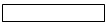  мың теңге
Стоимость сырья, переданного на переработку другим предприятиям             тысяч тенге
2.2 Бюджеттен субсидиялар                                           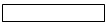  мың теңге
Субсидии из бюджета                                                       тысяч тенге
2.3 Келесі жылда ҒЗТКЖ2-ны жоспарлайсыз ба?                   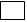  Иә             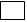  Жоқ
Планируете ли Вы НИОКР2 в следующем году?                   Да                   Нет
Ескертпе:
Примечание:
2ҒЗТКЖ – ғылыми-зерттеу және тәжірбиелік-конструкторлық жұмыстар
2НИОКР – научно-исследовательская и опытно-конструкторская работа


      3. Қызметтің негізгі және қосалқы түрлері бөлінісіндегі кәсіпорынның қаржылық-шаруашылық қызметінің нәтижесін көрсетіңіз, мың теңге
      Укажите результат финансово-хозяйственной деятельности предприятия в разрезе основного и вторичных видов деятельности, тысяч тенге
      4. Салықтар, аударымдар мен бюджетке төленетін басқа да міндетті төлемдер туралы ақпаратты көрсетіңіз, мың теңге
       Укажите информацию по налогам, отчислениям и другим обязательным платежам в бюджет, тысяч тенге
      5. Берешек туралы ақпаратты көрсетіңіз, мың теңге
      Укажите информацию о задолженности, тысяч тенге
      6. Бухгалтерлік баланс көрсеткіштері бойынша ақпаратты көрсетіңіз, мың теңге
      Укажите информацию по показателям бухгалтерского баланса, тысяч тенге
      7. Ақшалай қаражаттың қозғалысы туралы ақпаратты көрсетіңіз, мың теңге
      Укажите информацию о движении денежных средств, тысяч тенге
      8. Валюталық позиция бойынша ақпаратты көрсетіңіз, мың теңге
      Укажите информацию по валютной позиции, тысяч тенге
      Ескертпе:
      Примечание:
      3Мұнда және бұдан әрі АҚШ– Америка Құрама Штаттары
      3Здесь и далее США – Соединенные Штаты Америки
      9. Кәсіпорындардың өндіріс процесінде тұтынылған тауарлар мен көрсетілетін қызметтерге жұмсаған шығыстары мен қорлары туралы ақпарат, мың теңге
      Информация о расходах предприятия на товары и услуги, потребленные в процессе производства и запасах, тысяч тенге
      Ескертпе:
      Примечание:
      4ЭҚТӨЖ - Экономикалық қызмет түрлері бойынша өнімдер жіктеуіші Қазақстан Республикасы Ұлттық экономика министрлігі Статистика комитетінің интернет-ресурсында
      "Жіктеуіштер" бөлімінде орналастырылған
      4КПВЭД - Классификатор продукции по видам экономической деятельности расположен на интернет-ресурсе Комитета по статистике Министерства национальной экономики
      Республики Казахстан в разделе "Классификаторы"
      5Қажет болған жағдайда қосымша парақтарда жалғастырыңыз
      5При необходимости продолжите на дополнительных листах
      10. Басты ұйым және аумақтық бөлімшелер туралы мәліметтер
      Сведения о головной организации и территориальных подразделениях
      Ескертпе:
      Примечание:
      6БСН – Бизнес-сәйкестендіру нөмірі
      6БИН – Бизнес-идентификационный номер
      7ӘАОЖ – Әкімшілік-аумақтық объектілер жіктеуіші Қазақстан Республикасы Ұлттық экономика министрлігі Статистика комитетінің интернет-ресурсында
      "Жіктеуіштер" бөлімінде орналастырылған
      7КАТО – Классификатор административно-территориальных объектов расположен на интернет-ресурсе Комитета по статистике Министерства национальной
      экономики Республики Казахстан в разделе "Классификаторы"
      8ЭҚЖЖ 5 таңбалы – Экономикалық қызмет түрлерінің наменклатурасы Қазақстан Республикасы Ұлттық экономика министрлігі Статистика комитетінің
      интернет-ресурсында "Жіктеуіштер" бөлімінде орналастырылған
      8ОКЭД 5-ти значный – Номенклатура видов экономической деятельности расположена на интернет-ресурсе Комитета по статистике Министерства национальной экономики
      Республики Казахстан в разделе "Классификаторы"
Атауы                                           Мекенжайы
Наименование _______________________________       Адрес __________________________________
       _______________________________________             __________________________________
Телефоны
Телефон _____________________________________________
Электрондық пошта мекенжайы (респонденттің)
Адрес электронной почты (респондента) ____________________________________
Алғашқы статистикалық деректерді                         Алғашқы статистикалық деректерді
таратуға келісеміз9                         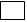              таратуға келіспейміз9             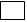 
Согласны на распространение                               Не согласны на распространение
первичных статистических данных9                   первичных статистических данных9
Орындаушы
Исполнитель _______________________________________       ___________________________________
       тегі, аты және әкесінің аты (бар болған жағдайда)             қолы, телефоны
       фамилия, имя и отчество (при его наличии)                   подпись, телефон
Бас бухгалтер
Главный бухгалтер __________________________________       ___________________________________
       тегі, аты және әкесінің аты (бар болған жағдайда)             қолы
       фамилия, имя и отчество (при его наличии)                   подпись
Басшы немесе оның міндетін атқарушы тұлға
Руководитель или лицо,
исполняющее его обязанности________________________       ___________________________________
       тегі, аты және әкесінің аты (бар болған жағдайда)             қолы
             фамилия, имя и отчество (при его наличии)             подпись


      Ескертпе: 
      Примечание:
      9Аталған тармақ 2010 жылғы 19 наурыздағы "Мемлекеттік статистика туралы" Қазақстан Республикасы Заңының 8-бабының 5-тармағына сәйкес толтырылады
      9Данный пункт заполняется согласно пункту 5 статьи 8 Закона Республики Казахстан от 19 марта 2010 года "О государственной статистике"  Инструкция по заполнению статистической формы общегосударственного статистического наблюдения
      Сноска. Приложение 2 в редакции приказа Председателя Комитета по статистике Министерства национальной экономики РК от 13.12.2018  № 6 (вводится в действие с 01.01.2019). "Отчет о финансово-хозяйственной деятельности предприятия"
(код 271112130, индекс 1-ПФ, периодичность годовая)
      1. Настоящая инструкция заполнения статистической формы общегосударственного статистического наблюдения "Отчет о финансово-хозяйственной деятельности предприятия" (код 271112130, индекс 1-ПФ, периодичность годовая) разработана в соответствии с подпунктом 8) статьи 12 Закона Республики Казахстан от 19 марта 2010 года "О государственной статистике" и детализирует заполнение статистической формы общегосударственного статистического наблюдения "Отчет о  финансово-хозяйственной деятельности предприятия" (код 271112130, индекс 1-ПФ, периодичность годовая) (далее – статистическая форма).
      2. Следующие определения применяются в целях заполнения данной статистической формы:
      1) движение денежных средств – поступление и выбытие денег и их эквивалентов за период, классифицирующееся по операционной, инвестиционной и финансовой деятельности;
      2) незавершенное производство (полуфабрикаты, инструменты, приспособления собственной выработки) – продукция, не прошедшая всех стадий, предусмотренных технологическим процессом и находящаяся в процессе производства (детали и полуфабрикаты на всех стадиях производственного процесса, изготовленные, но не полностью укомплектованные);
      3) доля меньшинства – часть чистых результатов деятельности и чистых активов дочерней компании, приходящаяся на долю, которой материнская компания не владеет прямо или косвенно через дочерние компании;
      4) административные расходы – управленческие и хозяйственные расходы, не связанные с производственным процессом;
      5) валютная позиция – валовая позиция по активам и обязательствам, выраженным в иностранной валюте, пересчитанная в тенге с применением конечного курса обмена валют на отчетную дату;
      6) дебиторская задолженность – сумма долгов, причитающаяся предприятию от юридических или физических лиц по итогам хозяйственных взаимоотношений с ними;
      7) денежные пособия работникам за счет средств предприятия – компенсации, выплачиваемые в результате ликвидации организации, сокращения численности или штата работников, материальная помощь, оказываемая работнику в разовом порядке (свадьба, рождение ребенка), социальные пособия по временной нетрудоспособности (общие заболевания, беременность и роды, усыновление или удочерение детей), выплаты работнику в возмещении вреда, причиненного увечьем или иным повреждением здоровья по вине работодателя (при отсутствии страхового возмещения);
      8) продукция и оказанные услуги, использованные внутри предприятия – стоимость продукции (работ, услуг) одного структурного подразделения субъекта, предоставленная другому подразделению этого же субъекта для использования;
      9) расходы по корпоративному подоходному налогу – расходы по корпоративному подоходному налогу, определяемые в соответствии с действующим налоговым законодательством;
      10) расходы на финансирование – расходы по вознаграждениям, на выплату процентов по финансовой аренде, расходы от изменения справедливой стоимости финансовых инструментов и прочие расходы на финансирование;
      11) доходы от финансирования – доходы по вознаграждениям, дивидендам, от финансовой аренды, от операций с инвестициями в недвижимость, от изменения справедливой стоимости финансовых инструментов и прочие доходы от финансирования;
      12) запасы – краткосрочные активы предприятия, предназначенные для использования в производственном процессе, при предоставлении услуг или для продажи;
      13) фонд заработной платы работников – начисленные организациями суммарные денежные средства, а также средства в натуральной форме, переведенные в денежную единицу для оплаты труда работников (должностные оклады (тарифные ставки), доплаты, надбавки, премии и иные выплаты стимулирующего и компенсирующего характера), с учетом налогов и других удержаний (подоходный налог, обязательные пенсионные взносы работодателей), независимо от источника их финансирования и срока их фактических выплат;
      14) вторичный вид деятельности – вид деятельности, помимо основного, который осуществляется с целью производства продуктов для третьих лиц;
      15) основной вид деятельности – вид деятельности, добавленная стоимость которого превышает добавленную стоимость любого другого вида деятельности, осуществляемого субъектом;
      16) материальные затраты – стоимость материальных ресурсов, сформированная исходя из цены их приобретения (без учета налога на добавленную стоимость, акцизов), включая наценки (надбавки), комиссионные вознаграждения, уплаченные снабженческим, посредническим, внешнеэкономическим организациям, стоимость услуг товарных бирж, таможенные пошлины, расходы на транспортировку, хранение и доставку, осуществляемые силами сторонних организаций и физических лиц, не являющихся персоналом предприятия;
      17) обязательство – существующая обязанность индивидуального предпринимателя или организации, возникающая из прошлых событий, урегулирование которой приведет к выбытию ресурсов, содержащих экономические выгоды;
      18) топливо – стоимость всех видов топлива, как приобретенного со стороны, так и выработанного самим предприятием, расходуемого на технологические цели, выработку всех видов энергии, отопление зданий, транспортные работы по обслуживанию производства, выполненные транспортом предприятия;
      19) амортизация – процесс постепенного переноса стоимости приобретенного актива на себестоимость продукции или на расходы, который происходит в течение срока полезного использования актива;
      20) цена производителя – цена единицы реализуемой продукции в момент ее выхода из "ворот предприятия" без учета налога на добавленную стоимость и акцизов, торговой и сбытовой наценки, транспортных и других расходов, связанных с движением продукции от производителя к покупателю;
      21) непроизводственные расходы – расходы, которые включают расходы по реализации продукции и оказанию услуг, административные расходы, расходы на финансирование и прочие расходы;
      22) прочие доходы – доходы от выбытия активов, от безвозмездно полученных активов, от государственных субсидий, от восстановления убытка от обесценения, от курсовой разницы, от операционной аренды, от изменения справедливой стоимости биологических активов, и прочие;
      23) себестоимость реализованной продукции и оказанных услуг – фактическая себестоимость отпущенной готовой продукции (работ, услуг);
      24) расходы по реализации продукции и оказанию услуг – расходы, связанные с реализацией продукции и оказанием услуг. К ним относятся: заработная плата, отчисления от заработной платы работников отдела сбыта, расходы по страхованию собственности, командировочные расходы, амортизационные отчисления и расходы по содержанию объектов недвижимости, транспортировка грузов до пункта отправления, погрузочно-разгрузочные работы, расходы на маркетинговые услуги и другие аналогичные расходы;
      25) доход от реализации продукции и оказания услуг – сумма подлежащего к получению (полученного) дохода за минусом налога на добавленную стоимость, акцизов, а также стоимости возвращенных товаров, скидки с продаж и скидки с цены, представленных покупателю;
      26) объем произведенной продукции, выполненных работ и оказанных услуг – стоимость всей выпущенной продукции, выполненных работ и оказанных услуг в ценах производителя;
      27) прочие расходы – прочие непроизводственные расходы, которые возникают независимо от процесса обычной деятельности: выбытие и обесценение активов, курсовая разница, создание резерва и списание безнадежных требований, расходы по операционной аренде, расходы от изменения справедливой стоимости биологических активов и другие;
      28) производственные расходы – затраты, формирующие себестоимость произведенной продукции и оказанных услуг основного и вторичного видов деятельности;
      29) налоги и другие обязательные платежи в бюджет, отчисления по социальному страхованию, отчисления в единый накопительный пенсионный фонд – обязательные платежи в бюджет, определяемые в соответствии с действующим налоговым законодательством Республики Казахстан и отчисления, установленные законодательствами Республики Казахстан о пенсионном обеспечении и обязательном социальном страховании;
      30) сырье и материалы, покупные полуфабрикаты и комплектующие изделия – стоимость всех материалов, используемых в процессе изготовления продукции и оказания услуг, с учетом транспортно-заготовительных расходов;
      31) энергия – стоимость всех видов покупной энергии, расходуемой на технологические, энергетические, двигательные и другие производственные нужды субъекта.
      3. Сторнировочная запись выражается как увеличение (уменьшение) дебетовых или кредитовых оборотов конкретных счетов.
      4. При заполнении показателей в разрезе основного и вторичного видов деятельности указывается пятизначный код вида деятельности согласно общему классификатору видов экономической деятельности.
      5. По строке 1 раздела 1 показатель "Объем произведенной продукции, выполненных работ и оказанных услуг" определяется суммированием объема реализованной продукции и оказанных услуг (без учета стоимости товаров, купленных для перепродажи, налога на добавленную стоимость, акцизов), продукции и оказанных услуг, использованных внутри предприятия, изменения запасов готовой продукции, находящихся на складах и предназначенных для продажи, прироста (уменьшения) остатка незавершенного производства и строительства.
      Для предприятий, занимающихся торговой деятельностью, объем произведенной продукции, выполненных работ и оказанных услуг определяется как разница между доходом от реализации товаров и расходами на приобретение товаров. В случае реализации товаров по цене, равной или ниже стоимости приобретенных товаров, объем произведенной продукции, выполненных работ и оказанных услуг по торговой деятельности будет равен величине издержек обращения.
      Для промышленных предприятий объем произведенной продукции, выполненных работ и оказанных услуг приводится с учетом стоимости продукции, произведенной из давальческого сырья и стоимости внутризаводского оборота.
      Для обменных пунктов объемом произведенной продукции, выполненных работ и оказанных услуг является разница между стоимостью продажи и покупки валюты.
      Для предприятий, занимающихся сдачей в аренду площадей и оборудования, объемом произведенной продукции, выполненных работ и оказанных услуг является выручка, полученная за предоставление во временное пользование своих активов по договору аренды. 
      Для предприятий общественного питания, ресторанов объем произведенной продукции, выполненных работ и оказанных услуг приравнивается к его товарообороту, включая поставку готовой пищи. При этом проданные напитки и продукты являются материальными затратами и включаются в объем произведенной продукции.
      Для гостиниц объемом произведенной продукции, выполненных работ и оказанных услуг является предоставление гостиничных услуг, включая услуги ресторанов.
      Для предприятий, занимающихся микрокредитованием (микрокредитные организации, кредитные товарищества), объемом произведенной продукции, выполненных работ и оказанных услуг является стоимость услуг, определяющаяся косвенным путем как разница между доходами от собственности, полученными финансовыми посредниками (за исключением чистого дохода, полученного от инвестирования их собственных средств), и процентами, выплаченными их кредиторам.
      6. При заполнении раздела 2 стоимость товаров, приобретенных для перепродажи не включаются в затраты, так как они уже были учтены производителем товара.
      7. В разделе 2 по строке 6.5 показатель "другие затраты" указываются все не включенные в другие группировки расходы.
      8. Стоимость сырья, переданного на переработку другим предприятиям, заполняют предприятия, которые передают свою продукцию (как давальческое сырье) на промышленную переработку другим предприятиям для производства из него продукции.
      9. В разделе 3 по строке 1 показатель "Доход от реализации продукции и оказания услуг" для предприятий, занимающихся торговой деятельностью, отражается с учетом покупной стоимости реализованных товаров.
      Строка 3 "Валовая прибыль" определяется как разница дохода от реализации продукции, выполненных работ и оказания услуг и себестоимости реализованной продукции, и оказанных услуг.
      Строка 10 "Прибыль (убыток) до налогообложения" определяется как разница между суммой валовой прибыли, доходов от финансирования, прочих доходов и суммой расходов по реализации продукции и оказанию услуг, расходов на финансирование, административных и прочих расходов.
      10. В разделе 7 отражается информация о движении денежных средств предприятия в национальной и иностранной валюте от операционной, инвестиционной и финансовой деятельности.
      Движение денег от операционной деятельности отражает денежные потоки, которые сформировали чистую сумму денежных средств от следующих операций: 
      от продажи товаров и оказания услуг;
      от предоставления прав пользования лицензиями, гонораров, комиссионных вознаграждений и иных доходов;
      выплаты поставщикам товаров и услуг;
      выплаты работникам;
      прочие поступления.
      Движение денег от инвестиционной деятельности отражает денежные потоки от приобретения и продажи внеоборотных активов и других инвестиций, не относящихся к денежным эквивалентам:
      приобретение имущества, машин и оборудования, нематериальных и прочих внеоборотных активов, а также платежи, связанные с капитализируемыми расходами на разработки и на собственное строительство;
      продажа основных средств, нематериальных активов и других внеоборотных активов;
      платежи и поступления денежных средств, относящиеся к акционерному капиталу и долговым инструментам, долям участия в совместной деятельности предприятий;
      денежные ссуды, представленные другим предприятиям и поступление денежных средств, связанные с погашением таких ссуд;
      прочие поступления денежных средств.
      Движение денег от финансовой деятельности отражает получение и расходование денежных средств от операций по привлечению денег от инвесторов и кредиторов, то есть операций, связанных с заемными средствами и собственным капиталом:
      поступление денежных средств от выпуска акций или иных акционерных инструментов;
      поступление денежных средств от выпуска долговых обязательств, кредитов и других кратко - или долгосрочных заимствований;
      денежные платежи акционерам в связи с приобретением или выкупом акций предприятия;
      денежные платежи, связанные с возвратом заемных денежных средств;
      денежные платежи арендатора в счет уменьшения существующих финансовых обязательств, относящихся к финансовому лизингу;
      прочие поступления денежных средств.
      Движение денег от операций в иностранной валюте отражает движение денежных средств от операций в иностранной валюте, пересчитанное в тенге с применением рыночного курса обмена валют на дату совершения операций. Под операциями в иностранной валюте понимаются платежи в иностранной валюте, а также сделки, совершаемые в иностранной валюте:
      покупка или продажа товаров, или услуг, стоимость которых выражена в иностранной валюте;
      получение или предоставление займов, по которым суммы к оплате или получению установлены в иностранной валюте;
      приобретение или реализация активов, принятие на себя или погашение обязательств, выраженных в иностранной валюте.
      К операциям в иностранной валюте относится осуществление платежей в национальной валюте по операциям с привязкой к иностранной валюте.
      Чистая сумма денежных средств от операционной, инвестиционной, финансовой деятельности определяется как разница между поступлением и выбытием денежных средств от операционной, инвестиционной, финансовой деятельности. 
      11. По строке 7 раздела 8 чистая позиция в иностранной валюте определяется как разница между активами в иностранной валюте и обязательствами в иностранной валюте.
      12. Раздел 9 заполняется по итогам отчетного года в строгом соответствии с данными первичного и бухгалтерского учета по основным видам используемой продукции (товаров, услуг).
      Все показатели в стоимостном выражении заполняются в тысячах тенге без десятичного знака с учетом торговых и транспортных наценок, но без налога на добавленную стоимость и акцизов.
      В итоговой строке "Всего" в графе "Использовано товаров и услуг" показывается суммарная стоимость всех потребленных в процессе хозяйственной деятельности товаров и услуг. Данные по этой строке приводятся в целом по предприятию, включая данные по основному виду деятельности и по вторичным (неосновным) видам деятельности. Не включается стоимость товаров, приобретенных для перепродажи. 
      По товарам, относимым к основным фондам, отражается только текущий ремонт, по строительным работам - текущий ремонт зданий и сооружений. Товар или услуга учитываются в момент их вхождения в процесс производства, а не в момент приобретения их производителем, в разделе отражается каких и сколько товаров и услуг использовало предприятие в своей производственной деятельности.
      Данные о затратах продукции (товары, услуги, сырье, материалы, топливо, энергия, покупные полуфабрикаты и комплектующие изделия и так далее) соответствуют расходам, указанным в разделе 2 "Расходы".
      В итоговой строке "Всего" по графе "Запасы" (графы 2, 3) показывается суммарная стоимость товарно-материальных запасов, принадлежащих на праве собственности, включая сырье и материалы, готовую продукцию.
      Данные о запасах приводятся в расшифровке по видам товаров без учета стоимости незавершенного производства.
      Для правильного распределения затрат и запасов по видам продукции (товаров и услуг), используется Классификатор продукции по видам экономической деятельности (далее – КПВЭД) до 6-ти знаков, расположенный на интернет-ресурсе Комитета по статистике Министерства национальной экономики Республики Казахстан (www.stat.gov.kz). В разделе отражаются 20-30 наименований, использованных в процессе производства товаров и услуг (по КПВЭД), и соответствующие товарно-материальные запасы, составляющие не менее 50% от общей суммы используемых товаров и услуг.
      13. В разделе 10 списочная численность работников, в среднем за год, определяется путем суммирования средней численности работников в среднем за все месяцы отчетного года и деления полученной суммы на 12.
      Доля территориальных подразделений в общем объеме производства рассчитывается, как отношение объема произведенной продукции и оказания услуг структурного подразделения к общему объему произведенной продукции и оказания услуг головного предприятия, в процентах.
      14. Представление данной статистической формы осуществляется на бумажном носителе или в электронном виде. Заполнение статистической формы в электронном виде осуществляется посредством информационной системы "Сбор данных в on-line режиме", размещенной на интернет-ресурсе Комитета по статистике Министерства национальной экономики Республики Казахстан (www.stat.gov.kz).
      15. Примечание: Х – данная позиция не подлежит заполнению.
      16. Арифметико-логический контроль:
      1) Все показатели – положительные числа для каждой строки и графы (кроме строк 1.3, 1.4 раздела 1; строк 3, 10 раздела 3; строк 28, 30 раздела 6; строк 3, 6, 9, 10 раздела 7; строки 7 раздела 8).
      2) Раздел 2. "Информация о расходах предприятия в разрезе основного и вторичных видов деятельности":
      строка 7 = сумме строк 1, 2, 3, 4, 5, 6 для каждой графы.
      3) Раздел 3. "Результат финансово–хозяйственной деятельности предприятия в разрезе основного и вторичных видов деятельности":
      строка 3 = строка 1 – строка 2 для каждой графы; 
      строка 10 = строки 3 + 4 + 5 – строки 6 – 7 – 8 – 9 для каждой графы;
      если предприятие занимается торговлей, то строка 1.1 раздела 3 ≠ 0.
      4) Раздел 6. "Информация по показателям бухгалтерского баланса":
      строка 1 ≥ ∑строки 1.1-1.3 по графам 1, 2; 
      строка 6 = сумме строк 1, 2, 3, 4, 5 для каждой графы;
      строка 13 = сумме строк 7, 8, 9, 10, 11,12 для каждой графы;
      строка 14 = сумме строк 6, 13 для каждой графы;
      строка 19 = сумме строк 15, 16, 17, 18 для каждой графы;
      строка 23 = сумме строк 20, 21, 22 для каждой графы;
      строка 30 = сумме строк 24, 25, 26, 27, 28, 29 для каждой графы;
      строка 31 = сумме строк 19, 23, 30 для каждой графы;
      строка 14 = строке 31 для каждой графы.
      5) Раздел 7. "Информация о движении денежных средств":
      строка 3 = строка 1 – строка 2 для каждой графы;
      строка 6 = строка 4 – строка 5 для каждой графы;
      строка 9 = строка 7 – строка 8 для каждой графы;
      строка 10 = сумме строк 3, 6, 9 для каждой графы.
      6) Раздел 8. "Информация по валютной позиции":
      строка 3 = сумме строк 1, 2 для каждой графы;
      строка 6 = сумме строк 4, 5 для каждой графы;
      строка 7 = строка 3 – строка 6 для каждой графы.
      7) Контроль между разделами:
      строка 1.3 графы 1 раздела 1= строке 4.2 раздела 6 (графа 1 – графа 2);
      строка 1.4 графы 1 раздела 1 = строке 4.4 раздела 6 (графа 1 – графа 2);
      строка 6.1 графы 1 раздела 2 = (строка 1 – строка 2 – строка 3 – строка 10 – строка 11 – строка 14 – строка 15) графы 1 раздела 4;
      строка 7 графы 8раздела 2 = ∑ строк 6, 7, 8, 9 графы 1 раздела 3;
      строка 11 графы 1 раздела 3 = строке 2 графы 1 раздела 4 – допустимый контроль;
      если строка 15 (графа 1 – графа 2) раздела 4 > 0, то строка 2.3 графы 1 раздела 5 ≠ 0 – допустимый контроль; 
      строка 1 графы 2 раздела 6 +/– строка 10 графы 1 раздела 7 = строка 1 графы 1 раздела 6;
      строка 14 графы 1 раздела 6 ≥ строка 3 графы 1 раздела 8; 
      ∑строк 19, 23 графы 1 раздела 6 ≥строки 6 графы 1 раздела 8; 
      строка 1 графы 1 раздела 6 ≥ строки 1.1 графы 1 раздела 8;
      строка 2 графы 1 раздела 6 ≥ строки 1.2 графы 1 раздела 8;
      строка 3 графы 1 раздела 6 ≥ строки 1.3 графы 1 раздела 8;
      строка 7 графы 1 раздела 6 ≥ строки 2.1 графы 1 раздела 8;
      строка 8 графы 1 раздела 6 ≥ строки 2.2 графы 1 раздела 8;
      строка 13 графы 1 раздела 6 ≥ строки 2 графы 1 раздела 8;
      строка 15 графы 1 раздела 6 ≥ строки 4.1 графы 1 раздела 8;
      строка 15.1 графы 1 раздела 6 ≥ строки 4.1.1 графы 1 раздела 8;
      строка 18 графы 1 раздела 6 ≥ строки 4.3 графы 1 раздела 8;
      строка 20 графы 1 раздела 6 ≥ строки 5.1 графы 1 раздела 8;
      строка 23 графы 1 раздела 6 ≥ строки 5 графы 1 раздела 8;
      строка "Всего", графа 1 раздела 9 ≤ ∑ строк 1, 6.3, 6.4 графы 1 раздела 2 - допустимый контроль;
      строка "Всего" графа 2 раздела 9 ≤ строке 4 графы 2 раздела 6;
      строка "Всего" графа 3 раздела 9 ≤ строке 4 графы 1 раздела 6.
      8) раздел 9. "Информация о расходах предприятия на товары и услуги, потребленные в процессе производства и запасах":
      строка "Всего" ≥ ∑ всех строк, расположенных ниже строки "По основному виду деятельности";
      строка "По основному виду деятельности" ≥ ∑ всех строк, расположенных ниже;
      графы 1, 2, 3 ≥ 0 по всем строкам.
      Сноска. Приложение 3 в редакции приказа Председателя Комитета по статистике Министерства национальной экономики РК от 13.12.2018  № 6 (вводится в действие с 01.01.2019).
      1. Қызметтің негізгі және қосалқы түрлері бөлінісіндегі өндірілген өнім, орындалған жұмыстар мен көрсетілген
қызметтердің көлемі туралы ақпаратты
       көрсетіңіз, мың теңге
       Укажите информацию об объеме произведенной продукции, выполненных работ и оказанных услуг в разрезе основного и вторичных видов деятельности, тысяч тенге
      2. Қызметтің негізгі және қосалқы түрлері бөлінісіндегі кәсіпорын шығыстары туралы ақпаратты көрсетіңіз, мың теңге
      Укажите информацию о расходах предприятия в разрезе основного и вторичных видов деятельности, тысяч тенге
      Ескертпе:
      Примечание:
      1Мұнда және бұдан әрі ҚҚС- қосылған құн салығы
      1Здесь и далее НДС - налог на добавленную стоимость
      3. Қызметтің негізгі және қосалқы түрлері бөлінісіндегі кәсіпорынның қаржы-шаруашылық қызметінің нәтижесін көрсетіңіз, мың теңге
      Укажите результат финансово-хозяйственной деятельности предприятия в разрезе основного и вторичных видов деятельности, тысяч тенге
      4. Салықтар, аударымдар мен бюджетке төленетін басқа да міндетті төлемдер туралы ақпаратты көрсетіңіз, мың теңге
       Укажите информацию по налогам, отчислениям и другим обязательным платежам в бюджет, тысяч тенге
      5. Берешек туралы ақпаратты көрсетіңіз, мың теңге
      Укажите информацию о задолженности, тысяч тенге
      6. Бухгалтерлік теңгерім көрсеткіштері бойынша ақпаратты көрсетіңіз, мың теңге
      Укажите информацию по показателям бухгалтерского баланса, тысяч тенге
      7. Ақшалай қаражаттың қозғалысы туралы ақпаратты көрсетіңіз, мың теңге
      Укажите информацию о движении денежных средств, тысяч тенге
      8. Валюталық позиция бойынша ақпаратты көрсетіңіз, мың теңге
      Укажите информацию по валютной позиции, тысяч тенге
      2Мұнда және бұдан әрі АҚШ– Америка Құрама Штаттары
      2Здесь и далее США – Соединенные Штаты Америки
      Атауы                                           Мекенжайы
Наименование ______________________________       Адрес __________________________________
       ______________________________________             __________________________________
Телефоны
Телефон _________________________________________________
Электрондық пошта мекенжайы (респонденттің)
Адрес электронной почты (респондента) __________________________________
Алғашқы статистикалық деректерді                   Алғашқы статистикалық деректерді
таратуға келісеміз3                   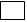                    таратуға келіспейміз3                   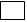 
Согласны на распространение первичных             Не согласны на распространение первичных
статистических данных3                               статистических данных3
Ескертпе:
Примечание:
3Аталған тармақ "Мемлекеттік статистика туралы" Қазақстан Республикасы Заңының
8-бабының 5-тармағына сәйкес толтырылады
3Данный пункт заполняется согласно пункту 5 статьи 8 Закона Республики Казахстан
"О государственной статистике"
Орындаушы
Исполнитель ___________________________________       __________________________________
       тегі, аты және әкесінің аты (бар болған жағдайда)             қолы, телефоны
             фамилия, имя и отчество (при его наличии)             подпись, телефон
Бас бухгалтер
Главный бухгалтер ______________________________       __________________________________
       тегі, аты және әкесінің аты (бар болған жағдайда)             қолы
             фамилия, имя и отчество (при его наличии)             подпись
Басшы немесе оның міндетін атқарушы тұлға
Руководитель или лицо,
исполняющее его обязанности      ___________________________       _______________________________
             тегі, аты және әкесінің аты (бар болған жағдайда)             қолы
                   фамилия, имя и отчество (при его наличии)             подпись

 Инструкция по заполнению статистической формы общегосударственного статистического наблюдения
      Сноска. Приложение 4 в редакции приказа Председателя Комитета по статистике Министерства национальной экономики РК от 13.12.2018  № 6 (вводится в действие с 01.01.2019). "Отчет о финансово-хозяйственной деятельности предприятия"
(код 271103130, индекс 1-ПФ, периодичность квартальная)
      1. Настоящая инструкция заполнения статистической формы общегосударственного статистического наблюдения "Отчет о финансово-хозяйственной деятельности предприятия" (код 271103130, индекс 1-ПФ, периодичность квартальная) разработана в соответствии с подпунктом 8) статьи 12 Закона Республики Казахстан от 19 марта 2010 года "О государственной статистике" и детализирует заполнение статистической формы общегосударственного статистического наблюдения "Отчет о финансово-хозяйственной деятельности предприятия" (код 271103130, индекс 1-ПФ, периодичность квартальная) (далее – статистическая форма).
      2. Следующие определения применяются в целях заполнения данной статистической формы:
      1) движение денежных средств – поступление и выбытие денег и их эквивалентов за период, классифицирующееся по операционной, инвестиционной и финансовой деятельности;
      2) незавершенное производство (полуфабрикаты, инструменты, приспособления собственной выработки) – продукция, не прошедшая всех стадий, предусмотренных технологическим процессом и находящаяся в процессе производства (детали и полуфабрикаты на всех стадиях производственного процесса, изготовленные, но не полностью укомплектованные);
      3) доля меньшинства – часть чистых результатов деятельности и чистых активов дочерней компании, приходящаяся на долю, которой материнская компания не владеет прямо или косвенно через дочерние компании;
      4) административные расходы – управленческие и хозяйственные расходы, не связанные с производственным процессом;
      5) валютная позиция – валовая позиция по активам и обязательствам, выраженным в иностранной валюте, пересчитанная в тенге с применением конечного курса обмена валют на отчетную дату;
      6) дебиторская задолженность – сумма долгов, причитающаяся предприятию, от юридических или физических лиц в итоге хозяйственных взаимоотношений с ними;
      7) денежные пособия работникам за счет средств предприятия – компенсации, выплачиваемые в результате ликвидации организации, сокращения численности или штата работников, материальная помощь, оказываемая работнику в разовом порядке (свадьба, рождение ребенка), социальные пособия по временной нетрудоспособности (общие заболевания, беременность и роды, усыновление или удочерение детей), выплаты работнику в возмещении вреда, причиненного увечьем или иным повреждением здоровья по вине работодателя (при отсутствии страхового возмещения);
      8) продукция и оказанные услуги, использованные внутри предприятия – стоимость продукции (работ, услуг) одного структурного подразделения субъекта, предоставленная другому подразделению этого же субъекта для использования;
      9) расходы по корпоративному подоходному налогу – расходы по корпоративному подоходному налогу, определяемые в соответствии с действующим налоговым законодательством;
      10) расходы на финансирование – расходы по вознаграждениям, на выплату процентов по финансовой аренде, расходы от изменения справедливой стоимости финансовых инструментов и прочие расходы на финансирование;
      11) доходы от финансирования – доходы по вознаграждениям, дивидендам, от финансовой аренды, от операций с инвестициями в недвижимость, от изменения справедливой стоимости финансовых инструментов и прочие доходы от финансирования;
      12) запасы – краткосрочные активы предприятия, предназначенные для использования в производственном процессе, при предоставлении услуг или для продажи;
      13) фонд заработной платы работников – начисленные организациями суммарные денежные средства, а также средства в натуральной форме, переведенные в денежную единицу для оплаты труда работников (должностные оклады (тарифные ставки), доплаты, надбавки, премии и иные выплаты стимулирующего и компенсирующего характера), с учетом налогов и других удержаний (подоходный налог, обязательные пенсионные взносы работодателей), независимо от источника их финансирования и срока их фактических выплат;
      14) вторичный вид деятельности – вид деятельности, помимо основного, который осуществляется с целью производства продуктов для третьих лиц;
      15) основной вид деятельности – вид деятельности, добавленная стоимость которого превышает добавленную стоимость любого другого вида деятельности, осуществляемого субъектом;
      16) материальные затраты – стоимость материальных ресурсов, сформированная исходя из цены их приобретения (без учета налога на добавленную стоимость, акцизов), включая наценки (надбавки), комиссионные вознаграждения, уплаченные снабженческим, посредническим, внешнеэкономическим организациям, стоимость услуг товарных бирж, таможенные пошлины, расходы на транспортировку, хранение и доставку, осуществляемые силами сторонних организаций и физических лиц, не являющихся персоналом предприятия;
      17) обязательство – существующая обязанность индивидуального предпринимателя или организации, возникающая из прошлых событий, урегулирование которой приведет к выбытию ресурсов, содержащих экономические выгоды;
      18) топливо – стоимость всех видов топлива, как приобретенного со стороны, так и выработанного самим предприятием, расходуемого на технологические цели, выработку всех видов энергии, отопление зданий, транспортные работы по обслуживанию производства, выполненные транспортом предприятия;
      19) амортизация – процесс постепенного переноса стоимости приобретенного актива на себестоимость продукции или на расходы, который происходит в течение срока полезного использования актива;
      20) цена производителя – цена единицы реализуемой продукции в момент ее выхода из "ворот предприятия" без учета налога на добавленную стоимость и акцизов, торговой и сбытовой наценки, транспортных и других расходов, связанных с движением продукции от производителя к покупателю;
      21) непроизводственные расходы – расходы, которые включают расходы по реализации продукции и оказанию услуг, административные расходы, расходы на финансирование и прочие расходы;
      22) прочие доходы – доходы от выбытия активов, от безвозмездно полученных активов, от государственных субсидий, от восстановления убытка от обесценения, от курсовой разницы, от операционной аренды, от изменения справедливой стоимости биологических активов, и прочие;
      23) себестоимость реализованной продукции и оказанных услуг – фактическая себестоимость отпущенной готовой продукции (работ, услуг);
      24) расходы по реализации продукции и оказанию услуг – расходы, связанные с реализацией продукции и оказанием услуг. К ним относятся: заработная плата, отчисления от заработной платы работников отдела сбыта, расходы по страхованию собственности, командировочные расходы, амортизационные отчисления и расходы по содержанию объектов недвижимости, транспортировка грузов до пункта отправления, погрузочно-разгрузочные работы, расходы на маркетинговые услуги и другие аналогичные расходы;
      25) доход от реализации продукции и оказания услуг – сумма подлежащего к получению (полученного) дохода за минусом налога на добавленную стоимость, акцизов, а также стоимости возвращенных товаров, скидки с продаж и скидки с цены, представленных покупателю;
      26) объем произведенной продукции и оказанных услуг – стоимость всей выпущенной продукции, выполненных работ и оказанных услуг в ценах производителя;
      27) прочие расходы – прочие непроизводственные расходы, которые возникают независимо от процесса обычной деятельности: выбытие и обесценение активов, курсовая разница, создание резерва и списание безнадежных требований, расходы по операционной аренде, расходы от изменения справедливой стоимости биологических активов и другие;
      28) производственные расходы – затраты, формирующие себестоимость произведенной продукции и оказанных услуг основного и вторичного видов деятельности;
      29) налоги и другие обязательные платежи в бюджет, отчисления по социальному страхованию, отчисления в единый накопительный пенсионный фонд – обязательные платежи в бюджет, определяемые в соответствии с действующим налоговым законодательством Республики Казахстан и отчисления, установленные законодательствами Республики Казахстан о пенсионном обеспечении и обязательном социальном страховании;
      30) сырье и материалы, покупные полуфабрикаты и комплектующие изделия – стоимость всех материалов, используемых в процессе изготовления продукции и оказания услуг, с учетом транспортно-заготовительных расходов;
      31) энергия – стоимость всех видов покупной энергии, расходуемой на технологические, энергетические, двигательные и другие производственные нужды субъекта.
      3. Сторнировочная запись выражается как увеличение (уменьшение) дебетовых или кредитовых оборотов конкретных счетов.
      4. При заполнении показателей в разрезе основного и вторичного видов деятельности указывается 5-значный код вида деятельности согласно общему классификатору видов экономической деятельности.
      5. По строке 1 раздела 1 показатель "Объем произведенной продукции, выполненных работ и оказанных услуг" определяется суммированием объема реализованной продукции и оказанных услуг (без учета стоимости товаров, купленных для перепродажи, налога на добавленную стоимость, акцизов), продукции и оказанных услуг, использованных внутри предприятия, изменения запасов готовой продукции, находящихся на складах и предназначенных для продажи, прироста (уменьшения) остатка незавершенного производства и строительства.
      Для предприятий, занимающихся торговой деятельностью, объем произведенной продукции, выполненных работ и оказанных услуг определяется как разница между доходом от реализации товаров и расходами на приобретение товаров. В случае реализации товаров по цене, равной или ниже стоимости приобретенных товаров, объем произведенной продукции, выполненных работ и оказанных услуг по торговой деятельности будет равен величине издержек обращения.
      Для промышленных предприятий объем произведенной продукции, выполненных работ и оказанных услуг приводится с учетом стоимости продукции, произведенной из давальческого сырья и стоимости внутризаводского оборота.
      Для обменных пунктов объемом произведенной продукции, выполненных работ и оказанных услуг является разница между стоимостью продажи и покупки валюты.
      Для предприятий, занимающихся сдачей в аренду площадей и оборудования, объемом произведенной продукции, выполненных работ и оказанных услуг является выручка, полученная за предоставление во временное пользование своих активов по договору аренды. 
      Для предприятий общественного питания, ресторанов объем произведенной продукции, выполненных работ и оказанных услуг приравнивается к его товарообороту, включая поставку готовой пищи. При этом проданные напитки и продукты являются материальными затратами и включаются в объем произведенной продукции.
      Для гостиниц объемом произведенной продукции, выполненных работ и оказанных услуг является предоставление гостиничных услуг, включая услуги ресторанов.
      Для предприятий, занимающихся микрокредитованием (микрокредитные организации, кредитные товарищества), объемом произведенной продукции, выполненных работ и оказанных услуг является стоимость услуг, определяющаяся косвенным путем как разница между доходами от собственности, полученными финансовыми посредниками (за исключением чистого дохода, полученного от инвестирования их собственных средств), и процентами, выплаченными их кредиторам.
      6. При заполнении раздела 2 стоимость товаров, приобретенных для перепродажи не включаются в затраты, так как они уже были учтены производителем товара.
      7. В разделе 2 по строке 6.5 показатель "другие затраты" указываются все не включенные в другие группировки расходы.
      8. В разделе 3 по строке 1 показатель "Доход от реализации продукции, оказания услуг" для предприятий, занимающихся торговой деятельностью, отражается с учетом покупной стоимости реализованных товаров.
      Строка 3 "Валовая прибыль" определяется как разница дохода от реализации продукции, выполненных работ и оказания услуг и себестоимости реализованной продукции и оказанных услуг.
      Строка 10 "Прибыль (убыток) до налогообложения" определяется как разница между суммой валовой прибыли, доходов от финансирования, прочих доходов и суммой расходов по реализации продукции и оказанию услуг, расходов на финансирование, административных и прочих расходов.
      9. В разделе 7 отражается информация о движении денежных средств предприятия в национальной и иностранной валюте от операционной, инвестиционной и финансовой деятельности.
      Движение денег от операционной деятельности отражает денежные потоки, которые сформировали чистую сумму денежных средств от следующих операций: 
      от продажи товаров и оказания услуг;
      от предоставления прав пользования лицензиями, гонораров, комиссионных вознаграждений и иных доходов;
      выплаты поставщикам товаров и услуг;
      выплаты работникам;
      прочие поступления.
      Движение денег от инвестиционной деятельности отражает денежные потоки от приобретения и продажи долгосрочных (внеоборотных) активов и других инвестиций, не относящихся к денежным эквивалентам:
      приобретение имущества, машин и оборудования, нематериальных и прочих долгосрочных (внеоборотных) активов, а также платежи, связанные с капитализируемыми расходами на разработки и на собственное строительство;
      продажа основных средств, нематериальных активов и других долгосрочных (внеоборотных) активов;
      платежи и поступления денежных средств, относящиеся к акционерному капиталу и долговым инструментам, долям участия в совместной деятельности предприятий;
      денежные ссуды, представленные другим предприятиям и поступление денежных средств, связанные с погашением таких ссуд;
      прочие поступления денежных средств.
      Движение денег от финансовой деятельности отражает получение и расходование денежных средств от операций по привлечению денег от инвесторов и кредиторов, то есть операций, связанных с заемными средствами и собственным капиталом:
      поступление денежных средств от выпуска акций или иных акционерных инструментов;
      поступление денежных средств от выпуска долговых обязательств, кредитов и других кратко- или долгосрочных заимствований;
      денежные платежи акционерам в связи с приобретением или выкупом акций предприятия;
      денежные платежи, связанные с возвратом заемных денежных средств;
      денежные платежи арендатора в счет уменьшения существующих финансовых обязательств, относящихся к финансовому лизингу.
      прочие поступления денежных средств.
      Движение денег от операций в иностранной валюте отражает движение денежных средств от операций в иностранной валюте, пересчитанное в тенге с применением рыночного курса обмена валют на дату совершения операций. Под операциями в иностранной валюте понимаются платежи в иностранной валюте, а также сделки, совершаемые в иностранной валюте:
      покупка или продажа товаров или услуг, стоимость которых выражена в иностранной валюте;
      получение или предоставление займов, по которым суммы к оплате или получению установлены в иностранной валюте;
      приобретение или реализация активов, принятие на себя или погашение обязательств, выраженных в иностранной валюте.
      К операциям в иностранной валюте относится осуществление платежей в национальной валюте по операциям с привязкой к иностранной валюте;
      Чистая сумма денежных средств от операционной, инвестиционной, финансовой деятельности определяется как разница между поступлением и выбытием денежных средств от операционной, инвестиционной, финансовой деятельности. 
      10. Чистая позиция в иностранной валюте определяется как разница между активами в иностранной валюте и обязательствами в иностранной валюте.
      11. Представление данной статистической формы осуществляется на бумажном носителе или в электронном виде. Заполнение статистической формы в электронном виде осуществляется посредством информационной системы "Сбор данных в on-line режиме", размещенной на интернет-ресурсе Комитета по статистике Министерства национальной экономики Республики Казахстан (www.stat.gov.kz).
      12. Примечание: Х – данная позиция не подлежит заполнению.
      13. Арифметико-логический контроль:
      1) все показатели - положительные числа для каждой строки и графы (кроме строк 1.3, 1.4 раздела 1; строк 3, 10 раздела 3; строк 28, 30 раздела 6; строк 3, 6, 9, 10 раздела 7; строки 7 раздела 8).
      2) Раздел 2. "Информация о расходах предприятия в разрезе основного и вторичных видов деятельности":
      строка 7 = сумме строк 1, 2, 3, 4, 5, 6 для каждой графы.
      3) Раздел 3. "Результат финансово-хозяйственной деятельности предприятия в разрезе основного и вторичных видов деятельности":
      строка 3 = строке 1 – строка 2 для каждой графы;
      строка 10 = строки 3 + 4 + 5 – строки 6 – 7 – 8 – 9 для каждой графы;
      если предприятие занимается торговлей, то строка 1.1 раздела 3 ≠ 0; 
      4) Раздел 6. "Информация по показателям бухгалтерского баланса":
      строка 6 = сумме строк 1, 2, 3, 4, 5 по всем графам;
      строка 13 = сумме строк 7, 8, 9, 10, 11, 12 по всем графам; 
      строка 14 = сумме строк 6, 13 по всем графам;
      строка 19 = сумме строк 15, 16, 17, 18 по всем графам; 
      строка 23 = сумме строк 20, 21, 22 по всем графам;
      строка 30 = сумме строк с 24, 25, 26, 27, 28, 29 по всем графам;
      строка 31 = сумме строк 19, 23, 30 по всем графам;
      строка 14 = строке 31 по всем графам;
      5) Раздел 7. "Информация о движении денежных средств":
      строка 3 = строка 1 – строка 2 по всем графам;
      строка 6 = строка 4 – строка 5 по всем графам; 
      строка 9 = строка 7 – строка 8 по всем графам;
      строка 10 = сумме строк 3, 6, 9 по всем графам;
      6) Раздел 8. "Информация по валютной позиции":
      строка 3 = сумме строк 1, 2 по всем графам;
      строка 6 = сумме строк 4, 5 по всем графам; 
      строка 7 = строка 3 – строка 6 по всем графам.
      7) Контроль между разделами:
      строка 1.3 графы 1 раздела 1 = строке 4.2 раздела 6 (графа 1 – графа 2);
      строка 1.4 графы 1 раздела 1 = строке 4.4 раздела 6 (графа 1 – графа 2);
      строка 6.1 графы 1 раздела 2 = (строка 1 – строка 2 – строка 3 – 
      строка 10 – строка 11 – строка 14 – строка 15) графы 1 раздела 4 – допустимый контроль;
      строка 7 графы 8 раздела 2 = сумме строк 6, 7, 8, 9 графы 1 раздела 3;
      строка 11 графы 1 раздела 3 = строке 2 графы 1 раздела 4 допустимый контроль;
      если строка 15 (графа 1 – графа 2) раздела 4 > 0, то строка 2.3 графы 
      1 раздела 5 ≠ 0 – допустимый контроль;
      строка 1 графы 2 раздела 6 +/- строка 10 графы 1 раздела 7 = строка 1 графы 1 раздела 6;
      строка 14 графы 1 раздела 6 ≥ строка 3 графы 1 раздела 8 ;
      ∑строк 19, 23 графы 1 раздела 6 ≥ строки 6 графы 1 раздела 8; 
      строка 1 графы 1 раздела 6 ≥ строки 1.1 графы 1 раздела 8;
      строка 2 графы 1 раздела 6 ≥ строки 1.2 графы 1 раздела 8;
      строка 3 графы 1 раздела 6 ≥ строки 1.3 графы 1 раздела 8;
      строка 6 графы 1 раздела 6 ≥ строки 1 графы 1 раздела 8;
      строка 7 графы 1 раздела 6 ≥ строки 2.1 графы 1 раздела 8;
      строка 8 графы 1 раздела 6 ≥ строки 2.2 графы 1 раздела 8;
      строка 13 графы 1 раздела 6 ≥ строки 2 графы 1 раздела 8;
      строка 15 графы 1 раздела 6 ≥ строки 4.1 графы 1 раздела 8;
      строка 15.1 графы 1 раздела 6 ≥ строки 4.1.1 графы 1 раздела 8;
      строка 17 графы 1 раздела 6 ≥ строки 4.2 графы 1 раздела 8;
      строка 19 графы 1 раздела 6 ≥ строки 4 графы 1 раздела 8;
      строка 23 графы 1 раздела 6 ≥ строки 5 графы 1 раздела 8.
      1. Қарыз алушылар туралы ақпаратты көрсетіңіз, бірлік
      Укажите информацию о заемщиках, единиц
      2. Берілген кредиттер туралы ақпаратты көрсетіңіз
      Укажите информацию о выданных кредитах
      3. Кәсіпорынның кредиттік портфелі туралы ақпаратты көрсетіңіз, мың теңге
      Укажите информацию о кредитном портфеле предприятия, тысяч тенге
      4. Берілген кредиттердің қаржыландыру көздерін көрсетіңіз, мың теңге
      Укажите источники финансирования выданных кредитов, тысяч тенге
      5. Берілген кредиттер туралы ақпаратты кредит беру мақсаттары бойынша көрсетіңіз
      Укажите информацию о выданных кредитах по целям кредитования
      6. Берілген кредиттер туралы ақпаратты пайдалану бағыттары бойынша көрсетіңіз
      Укажите информацию о выданных кредитах по направлениям использования
      Атауы                                     Мекенжайы
Наименование________________________      Адрес_________________________________
_______________________________________________________
Телефоны
Телефон_____________________________
Электрондық почта мекенжайы (респонденттің)
Адрес электронной почты (респондента)_____________________________________________
      Орындаушы
Исполнитель____________________________________________ ________________________
             тегі, аты және әкесінің аты (бар болған жағдайда)       қолы, телефоны
             фамилия, имя и отчество (при его наличии)             подпись, телефон
Бас бухгалтер 
Главный бухгалтер ____________________________________________ __________________ 
                   тегі, аты және әкесінің аты (бар болған жағдайда)             қолы
                   фамилия, имя и отчество (при его наличии)                   подпись
Басшы немесе оның міндетін атқарушы тұлға
Руководитель или лицо, исполняющий его обязанности
__________________________________________________________ _____________________ 
             тегі, аты және әкесінің аты (бар болған жағдайда)             қолы
             фамилия, имя и отчество (при его наличии)                   подпись
                                                 Мөрдің орны (бар болған жағдайда)
                                                 Место для печати (при наличии)
      Ескертпе:
      Примечание:
      * аталған тармақ "Мемлекеттік статистика туралы" Қазақстан Республикасы Заңының 8-бабы 5-тармағына сәйкестолтырылады
      * данный пункт заполняется согласно пункту 5 статьи 8 Закона Республики Казахстан "О государственной статистике" Инструкция по заполнению статистической формы общегосударственного статистического наблюдения 
"Отчет о микрокредитной деятельности"
(код 271112121, индекс 1-МКО, периодичность годовая)
      1. Настоящая инструкция заполнения статистической формы общегосударственного статистического наблюдения "Отчет о микрокредитной деятельности" (код 271112121 индекс 1-МКО, периодичность годовая) разработана в соответствии с подпунктом 8) статьи 12 Закона Республики Казахстан "О государственной статистике" и детализирует заполнение статистической формы общегосударственного статистического наблюдения "Отчет о микрокредитной деятельности" (код 271112121, индекс 1-МКО, периодичность годовая).
      2. Следующие определения применяются в целях заполнения данной статистической формы:
      1) количество заемщиков за отчетный период – число клиентов, получивших займы в течение отчетного периода. Если у заемщика имелось более одного займа в течение отчетного периода, то он учитывается как один клиент;
      2) количество заемщиков на конец отчетного периода (активных) – число клиентов, которые по состоянию на конец отчетного периода имеют на руках заем или выплачивают часть портфеля займов;
      3) кредитный портфель – дебиторская задолженность по займам, выданным микрофинансовыми институтами, включая текущую, просроченную и реструктурированную задолженность, но без учета списанных займов. Реструктурированным признается не погашенный в срок заем, для которого по согласованию с заемщиком, пролонгирован период платежей, либо изменен график. В портфель займов не входят проценты к получению;
      4) в списочной численности учитываются все работники, которые числятся в списках организации в отчетном периоде, выполняющие работу по определенной специальности, квалификации или должности с исполнением актов работодателя, а также лица, занятые на общественных началах;
      5) краткосрочные займы – займы, предоставленные сроком до одного года;
      6) рисковый портфель (просроченная задолженность) сроком более 30 дней – сумма дебиторской задолженности по займам, по которым просрочены один или более платежей в погашение основного долга сроком более 30 дней;
      7) средневзвешенная ставка вознаграждения – это средневзвешенная величина фактически сложившихся годовых ставок вознаграждения;
      8) долгосрочные займы – займы, предоставленные сроком свыше одного года.
      3. Информация о выданных кредитах заполняется на основании договоров о предоставлении кредита.
      Ставки вознаграждения за пользование кредитами указываются в пересчете на год независимо от срока предоставления кредита. 
      Средневзвешенная ставка вознаграждения определяется отношением суммы произведений выданных кредитов и годовых процентных ставок к сумме выданных кредитов.
      Рисковый портфель (просроченная задолженность) сроком более 30 дней включает сумму дебиторской задолженности по займу, считая просроченные и будущие платежи в погашение основного долга, но не начисленные проценты. 
      4. Представление данной статистической формы осуществляется на бумажном носителе или в электронном виде. Заполнение статистической формы в электронном виде осуществляется посредством информационной системы "Сбор данных в on-line режиме", размещенной на интернет-ресурсе Комитета по статистике Министерства национальной экономики Республики Казахстан (www.stat.gov.kz).
      5. Арифметико-логический контроль между разделами:
      строка 1 (сумма граф с 1 по 4) раздела 2 равна сумме строк 1 и 16 по графе 1 раздела 5; 
      строка 5 (сумма граф с 1 по 4) раздела 2 равна строке 1 по графе 1 раздела 4;
      строка 1 (сумма граф 3, 4) раздела 2 равна строке 1 по графе 1 раздела 6;
      строка 5 (сумма граф 3, 4) раздела 2 равна строке 1 по графе 2 раздела 6; 
      строка 1 раздела 4 = ∑строке 2, 3 раздела 4;
      строка 3 раздела 4 = ∑строке 4, 7 раздела 4;
      строка 1 раздела 5 = ∑строке 2, 9 раздела 5 для каждой графы;
      строка 16 раздела 5 = ∑строке 17-21 раздела 5 для каждой графы;
      строка 1 раздела 6 = ∑строке 2-20 раздела 6 для каждой графы.
      1. Берілген кредиттер туралы ақпаратты көрсетіңіз
      Укажите информацию о выданных кредитах
      2. Кәсіпорынның кредиттік портфелі туралы ақпаратты көрсетіңіз, мың теңге
      Укажите информацию о кредитном портфеле предприятия, тысяч тенге
      3. Берілген кредиттер туралы ақпаратты кредит беру мақсаттары бойынша көрсетіңіз
      Укажите информацию о выданных кредитах по целям кредитования
      4. Берілген кредиттердің қаржыландыру көздерін көрсетіңіз, мың теңге
      Укажите источники финансирования выданных кредитов, тысяч тенге
      5. Берілген кредиттер туралы ақпаратты пайдалану бағыттары бойынша көрсетіңіз
      Укажите информацию о выданных кредитах по направлениям использования
      Атауы                                     Мекенжайы
Наименование________________________      Адрес_________________________________
_______________________________________________________
Телефоны
Телефон_____________________________
Электрондық почта мекенжайы (респонденттің)
Адрес электронной почты (респондента)_____________________________________________
      Орындаушы
Исполнитель____________________________________________ ________________________
             тегі, аты және әкесінің аты (бар болған жағдайда)       қолы, телефоны
             фамилия, имя и отчество (при его наличии)             подпись, телефон
Бас бухгалтер 
Главный бухгалтер ____________________________________________ __________________ 
                   тегі, аты және әкесінің аты (бар болған жағдайда)             қолы
                   фамилия, имя и отчество (при его наличии)                   подпись
Басшы немесе оның міндетін атқарушы тұлға
Руководитель или лицо, исполняющий его обязанности
__________________________________________________________ _____________________ 
             тегі, аты және әкесінің аты (бар болған жағдайда)             қолы
             фамилия, имя и отчество (при его наличии)                   подпись
                                                 Мөрдің орны (бар болған жағдайда)
                                                 Место для печати (при наличии)
      Ескертпе:
      Примечание:
      * аталған тармақ "Мемлекеттік статистика туралы" Қазақстан Республикасы Заңының 8-бабы 5-тармағына сәйкес толтырылады
      * данный пункт заполняется согласно пункту 5 статьи 8 Закона Республики Казахстан "О государственной статистике" Инструкция по заполнению статистической формы общегосударственного статистического наблюдения
"Отчет о микрокредитной деятельности" 
(код 271103121, индекс 1-МКО, периодичность квартальная)
      1. Настоящая инструкция заполнения статистической формы общегосударственного статистического наблюдения "Отчет о микрокредитной деятельности" (код 271103121, индекс 1-МКО, периодичность квартальная) разработана в соответствии с подпунктом 8) статьи 12 Закона Республики Казахстан от 19 марта 2010 года "О государственной статистике" и детализирует заполнение статистической формы общегосударственного статистического наблюдения "Отчет о микрокредитной деятельности" (код 271103121, индекс 1-МКО, периодичность квартальная).
      2. Следующие определения применяются в целях заполнения данной статистической формы:
      1) кредитный портфель – дебиторская задолженность по займам, выданным микрофинансовыми институтами, включая текущую, просроченную и реструктурированную задолженность, но без учета списанных займов. Реструктурированным признается не погашенный в срок заем, для которого по согласованию с заемщиком, пролонгирован период платежей, либо изменен график. В портфель займов не входят проценты к получению;
      2) краткосрочные займы – займы, предоставленные сроком до одного года; 
      3) рисковый портфель (просроченная задолженность) сроком более 30 дней – сумма дебиторской задолженности по займам, по которым просрочены один или более платежей в погашение основного долга сроком более 30 дней; 
      4) средневзвешенная ставка вознаграждения – средневзвешенная величина фактически сложившихся годовых ставок вознаграждения;
      5) долгосрочные займы – займы, предоставленные сроком свыше одного года.
      3. Информация о выданных кредитах заполняется на основании договоров о предоставлении кредита.
      Ставки вознаграждения за пользование кредитами указываются в пересчете на год независимо от срока предоставления кредита. 
      Средневзвешенная ставка вознаграждения определяется отношением суммы произведений выданных кредитов и годовых процентных ставок к сумме выданных кредитов.
      Рисковый портфель (просроченная задолженность) сроком более 30 дней включает сумму дебиторской задолженности по займу, считая просроченные и будущие платежи в погашение основного долга, но не начисленные проценты.
      4. Представление данной статистической формы осуществляется на бумажном носителе или в электронном виде. Заполнение статистической формы в электронном виде осуществляется посредством информационной системы "Сбор данных в on-line режиме", размещенной на интернет-ресурсе Комитета по статистике Министерства национальной экономики Республики Казахстан (www.stat.gov.kz).
      5. Арифметико-логический контроль:
      1) раздел 1. "Информация о выданных кредитах":
      строка 1 (сумма граф с 1 по 4) равна сумме строк 1 и 4 по графе 1 раздела 3;
      строка 5 (сумма граф с 1 по 4) равна сумме строк 1 и 4 по графе 2 раздела 3;
      строка 1 (сумма граф 3, 4) равна строке 1 по графе 1 раздела 5;
      строка 5 (сумма граф 3, 4) равна строке 1 по графе 2 раздела 5; 
      2) раздел 2. "Информация о кредитном портфеле предприятия": 
      строка 1 =∑строк 2, 3 для каждой графы;
      3) раздел 3. "Информация о выданных кредитах по целям кредитования":
      строка 1 = ∑строк 2, 3 для каждой графы; 
      строка 4 = ∑строк 5- 9 для каждой графы;
      4) раздел 4. "Источники финансирования выданных кредитов":
      строка 1 = ∑строк 2, 3;
      строка 3 = ∑строк 4, 7;
      5) раздел 5. "Информация о выданных кредитах по направлениям использования":
      строка 1 = ∑строк 2-20 для каждой графы.
      Сноска. Приложение 9 в редакции приказа Председателя Комитета по статистике Министерства национальной экономики РК от 13.12.2018  № 6 (вводится в действие с 01.01.2019).
      1. Қызметкерлер санын көрсетіңіз, адам
      Укажите численность работников, человек
      1.1. Жұмыс күшінің қозғалысын көрсетіңіз, адам
      Укажите движение рабочей силы, человек
      2. Өндірілген өнім, орындалған жұмыстар мен көрсетілген қызметтердің көлемі, өнімдерді өткізу мен қызметтерді көрсетуден түскен кіріс туралы ақпаратты көрсетіңіз, мың теңге
      Укажите информацию об объеме произведенной продукции, выполненных работ и оказанных услуг, доходе от реализации продукции и оказания услуг, тысяч тенге
      2.1. Қызметтің қосалқы түрлері бөлінісіндегі өндірілген өнім, орындалған жұмыстар мен көрсетілген қызметтердің көлемі, өнімдерді өткізу мен қызметтер көрсетуден түскен кіріс туралы ақпаратты көрсетіңіз, мың теңге
      Укажите информацию об объеме произведенной продукции, выполненных работ и оказанных услуг, доходе от реализации продукции и оказания услуг в разрезе вторичных видов деятельности, тысяч тенге
      3. Кәсіпорынның шығыстары туралы ақпаратты көрсетіңіз, мың теңге
      Укажите информацию о расходах предприятия, тысяч тенге
      Ескертпе:
      Примечание:
      1мұнда және бұдан әрі ЭҚЖЖ 5 таңбалы - экономикалық қызмет түрлерінің номенклатурасы, Қазақстан Республикасы Ұлттық экономика министрлігі Статистика комитетінің интернет-ресурсында (www.stat.gov.kz) "Жіктеуіштер" бөлімінде орналасқан
      1здесь и далее ОКЭД 5-ти значный - номенклатура видов экономической деятельности, размещена в разделе "Классификаторы" на интернет - ресурсе Комитета по статистике Министерства национальной экономики Республики Казахстан (www.stat.gov.kz)
      3.1 Бюджеттен субсидиялар                                           мың теңге 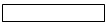 
Субсидии из бюджета                                                 тысяч тенге
Ескертпе:
Примечание:
2ҚҚС – қосылған құн салығы
2НДС – налог на добавленную стоимость
3.2 Келесі жылы ҒЗТКЖ3 -ны жоспарлайсыз ба?                         Иә 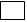        Жоқ 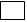 
Планируете ли Вы НИОКР3 в следующем году?                               Да             Нет


      4. Кәсіпорынның қаржы-шаруашылық қызметінің нәтижесін көрсетіңіз, мың теңге
      Укажите результат финансово-хозяйственной деятельности предприятия, тысяч тенге
      5. Салықтар бойынша ақпаратты көрсетіңіз, мың теңге
      Укажите информацию по налогам, тысяч тенге
      6. Бухгалтерлік баланс көрсеткіштері бойынша ақпаратты көрсетіңіз, мың теңге
      Укажите информацию по показателям бухгалтерского баланса, тысяч тенге
      7. Ақшалай қаражат қозғалысы туралы ақпаратты көрсетіңіз, мың теңге
      Укажите информацию о движении денежных средств, тысяч тенге
      8. Валюталық позиция бойынша ақпаратты көрсетіңіз, мың теңге
      Укажите информацию по валютной позиции, тысяч тенге
      Ескертпе:
      Примечание:
      4АҚШ– Америка құрама штаттары
      4США – Соединенные Штаты Америки
      9. Негізгі қорлардың қолда бары және қозғалысы, мың теңге
      Наличие и движение основных фондов, тысяч тенге
      10. Негізгі қорлардың амортизациясына және жөндеуге жұмсалған шығындар туралы ақпаратты көрсетіңіз, мың теңге
      Укажите информацию о затратах на амортизацию и ремонт основных фондов, тысяч тенге
      10.1 Жер учаскесінің нақты
барын көрсетіңіз       жыл басына 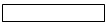  мың теңге       жыл соңына 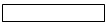  мың теңге
Укажите наличие       на начало года             тысяч тенге       на конец года             тысяч тенге
земельных участков
10.2 Жер учаскесінің нақты
барын көрсетіңіз       жыл басына 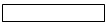  гектар       жыл соңына 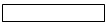  гектар
Укажите наличие       на начало года             гектар       на конец года             гектар
земельных участков
Атауы                                                 Мекенжайы
Наименование _____________________________             Адрес _____________________________________
       _____________________________________                   _____________________________________
Телефоны
Телефон _________________________________________________________
Электрондық пошта мекенжайы (респонденттің)
Адрес электронной почты (респондента) _________________________________________
Алғашқы статистикалық деректерді                         Алғашқы статистикалық деректерді
таратуға келісеміз5                   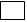                          таратуға келіспейміз5             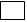 
Согласны на распространение первичных                   Не согласны на распространение первичных
статистических данных5                                     статистических данных5
Орындаушы
Исполнитель ___________________________________       _____________________________________
       тегі, аты және әкесінің аты (бар болған жағдайда)             қолы, телефоны
             фамилия, имя и отчество (при его наличии)             подпись, телефон
Бас бухгалтер
Главный бухгалтер _______________________________       _____________________________________
       тегі, аты және әкесінің аты (бар болған жағдайда)             қолы
             фамилия, имя и отчество (при его наличии)             подпись
Басшы немесе оның міндетін атқарушы тұлға
Руководитель или лицо,
исполняющее его обязанности____________________________ _____________________________
             тегі, аты және әкесінің аты (бар болған жағдайда)             қолы
                   фамилия, имя и отчество (при его наличии)             подпись
       Ескертпе:
       Примечание:
       5Аталған тармақ 2010 жылғы 19 наурыздағы "Мемлекеттік статистика туралы" Қазақстан Республикасы Заңының 8-
бабының 5-тармағына сәйкес толтырылады
       5Данный пункт заполняется согласно пункту 5 статьи 8 Закона Республики Казахстан от 19 марта 2010 года "О
государственной статистике"

  Инструкция по заполнению статистической формы общегосударственного статистического наблюдения
      Сноска. Приложение 10 в редакции приказа Председателя Комитета по статистике Министерства национальной экономики РК от 13.12.2018  № 6 (вводится в действие с 01.01.2019). "Отчет о деятельности малого предприятия"
(код 271112178, индекс 2-МП, периодичность годовая)
      1. Настоящая инструкция по заполнению статистической формы общегосударственного статистического наблюдения "Отчет о деятельности малого предприятия" (код 271112178, индекс 2-МП, периодичность годовая) разработана в соответствии с подпунктом 8) статьи 12 Закона Республики Казахстан от 19 марта 2010 года "О государственной статистике" и детализирует заполнение статистической формы общегосударственного статистического наблюдения "Отчет о деятельности малого предприятия" (код 271112178, индекс 2-МП, периодичность годовая) (далее – статистическая форма).
      2. Следующие определения применяются в целях заполнения данной статистической формы:
      1) доля меньшинства – часть чистых результатов деятельности и чистых активов дочерней компании, приходящаяся на долю, которой материнская компания не владеет прямо или косвенно через дочерние компании;
      2) активы – ресурсы, контролируемые организацией в результате прошлых событий, от которых ожидается получение будущих экономических выгод;
      3) балансовая стоимость актива или обязательства – сумма, по которой актив или обязательство признается в балансе;
      4) движение денежных средств – поступление и выбытие денег и их эквивалентов за период, классифицирующееся по операционной, инвестиционной и финансовой деятельности;
      5) давальческое сырье – это сырье, принадлежащее заказчику, переданное на промышленную переработку другим предприятиям для производства из него продукции;
      6) амортизация – процесс постепенного переноса стоимости приобретенного актива на себестоимость продукции или на расходы, который происходит в течение срока полезного использования актива;
      7) незавершенное производство (строительство, полуфабрикаты, инструменты, приспособления собственной выработки) – продукция, не прошедшая всех стадий, предусмотренных технологическим процессом и находящаяся в процессе производства (детали и полуфабрикаты на всех стадиях производственного процесса, изготовленные, но не полностью укомплектованные);
      8) административные расходы – управленческие и хозяйственные расходы, не связанные с производственным процессом;
      9) первоначальная стоимость – стоимость фактически произведенных затрат по возведению или приобретению основных средств, включая уплаченные, невозмещаемые налоги и сборы, а также затраты по доставке, монтажу, установке, пуску в эксплуатацию и любые другие расходы, непосредственно связанные с приведением актива в рабочее состояние для его использования по назначению, а также стоимость основных средств по действующим рыночным ценам на определенную дату;
      10) валютная позиция – валовая позиция по активам и обязательствам, выраженным в иностранной валюте, пересчитанная в тенге с применением конечного курса обмена валют на отчетную дату;
      11) здание – построенный на постоянной основе объект, состоящий из несущих и ограждающих или совмещенных (несущих и ограждающих) конструкций, предназначенный для проживания, пребывания людей или животных, хранения предметов в зависимости от функционального назначения объекта;
      12) дебиторская задолженность – сумма долгов, причитающаяся предприятию от юридических или физических лиц по итогам хозяйственных взаимоотношений с ними;
      13) лица, выполняющие работы по гражданско – правовым договорам – лица, принятые по договору или контракту только на время выполнения определенных работ (разовых, специальных, хозяйственных, для выполнения конкретного объема работ), осуществляемых без подчинения внутреннему распорядку организации;
      14) сооружения – инженерно-строительный объект (кроме здания), назначением которого является создание условий, необходимых для осуществления процесса производства путем выполнения тех или иных технических функций, не связанных с изменением предмета труда, или для осуществления различных непроизводственных функций;
      15) движение денежных средств от инвестиционной деятельности – денежные потоки от приобретения и продажи внеоборотных активов и других инвестиций, не относящихся к денежным эквивалентам;
      16) денежные пособия работникам за счет средств предприятия – компенсации, выплачиваемые в результате ликвидации организации, сокращения численности или штата работников, материальная помощь, оказываемая работнику в разовом порядке (свадьба, рождение ребенка), социальные пособия по временной нетрудоспособности (общие заболевания, беременность и роды, усыновление или удочерение), выплаты работнику в возмещении вреда, причиненного увечьем или иным повреждением здоровья по вине работодателя (при отсутствии страхового возмещения);
      17) основной вид деятельности предприятия – вид деятельности, добавленная стоимость которого превышает добавленную стоимость любого другого вида деятельности, осуществляемого субъектом;
      18) расходы по корпоративному подоходному налогу – расходы по корпоративному подоходному налогу, определяемые в соответствии с действующим налоговым законодательством;
      19) расходы на финансирование – расходы по вознаграждениям, на выплату процентов по финансовой аренде, расходы от изменения справедливой стоимости финансовых инструментов и прочие расходы на финансирование;
      20) доходы от финансирования – доходы по вознаграждениям, дивидендам, от финансовой аренды, от операций с инвестициями в недвижимость, от изменения справедливой стоимости финансовых инструментов и прочие доходы от финансирования;
      21) движение денежных средств от финансовой деятельности – получение и расходование денежных средств от операций по привлечению денег от инвесторов и кредиторов, то есть операций, связанных с заемными средствами и собственным капиталом;
      22) запасы – краткосрочные активы предприятия, предназначенные для использования в производственном процессе, при предоставлении услуг или для продажи;
      23) совместительство – выполнение работником другой регулярной оплачиваемой работы на условиях трудового договора в свободное от основной работы время;
      24) вторичный вид деятельности – вид деятельности, помимо основного, который осуществляется с целью производства продуктов для третьих лиц;
      25) фонд заработной платы работников – начисленные суммарные денежные средства организации для оплаты труда работников в денежной и натуральной форме (должностные оклады (тарифные ставки), доплаты, надбавки, премии и иные выплаты стимулирующего и компенсирующего характера), с учетом налогов и других удержаний (подоходный налог, обязательные пенсионные взносы) независимо от источника их финансирования и срока фактических выплат;
      26) фактическая численность работников (принимаемая для исчисления средней заработной платы) – численность работников списочного состава за вычетом отдельных категорий работников, имеющих формальное прикрепление к работе (лица, находящиеся в отпусках по беременности и родам, по уходу за ребенком и другие);
      27) списочная численность работников – численность лиц, принятых по трудовому договору, независимо от срока его заключения, кроме лиц, выполняющих работы по договорам гражданско-правового характера, а также принятых на работу по совместительству;
      28) нематериальный актив – идентифицируемый неденежный актив, не имеющий физической формы, удерживаемый для использования в производстве или поставке товаров или услуг, в целях сдачи в аренду другим сторонам или в административных целях;
      29) материальные затраты – стоимость материальных ресурсов, сформированная исходя из цены их приобретения (без учета НДС, акцизов), включая наценки (надбавки), комиссионные вознаграждения, уплаченные снабженческим, посредническим, внешнеэкономическим организациям, стоимость услуг товарных бирж, таможенные пошлины, расходы на транспортировку, хранение и доставку, осуществляемые силами сторонних организаций и физических лиц, не являющихся персоналом предприятия;
      30) машины и оборудования – устройства, преобразующие энергию, материалы и информацию;
      31) обязательство – существующая обязанность индивидуального предпринимателя или организации, возникающая из прошлых событий, урегулирование которой приведет к выбытию ресурсов, содержащих экономические выгоды;
      32) основные средства – материальные активы, которые удерживаются субъектом для использования в производстве или поставке товаров (работ, услуг), для сдачи в аренду другим лицам, прироста стоимости или для административных целей; предполагается использовать в течение более чем одного периода;
      33) топливо – стоимость всех видов топлива, как приобретенного со стороны, так и выработанного самим предприятием, расходуемого на технологические цели, выработку всех видов энергии, отопление зданий, транспортные работы по обслуживанию производства, выполненные транспортом предприятия;
      34) движение денежных средств от операционной деятельности – денежные средства от следующих операций, которые сформировали чистую прибыль за счет операционной деятельности;
      35) использовано продукции на собственные нужды (внутризаводской оборот) – это выработанные предприятием готовые изделия и полуфабрикаты в натуральном и стоимостном выражениях, которые используются предприятием на собственные промышленно-производственные нужды (кроме продукции, зачисленной в состав основных средств данного предприятия);
      36) объем произведенной продукции, выполненных работ и оказанных услуг – стоимость всей выпущенной продукции, выполненных работ и оказанных услуг в ценах производителя;
      37) цена производителя – цена единицы реализуемой продукции в момент ее выхода из ворот предприятия без учета налога на добавленную стоимость, акцизов, прочих косвенных налогов, торговой, сбытовой наценки и транспортных расходов, связанных с движением продукции от производителя к покупателю;
      38) производственные расходы – затраты, формирующие себестоимость произведенной продукции и оказанных услуг основного и вторичного видов деятельности;
      39) непроизводственные расходы – расходы периода, которые включают расходы по реализации продукции и оказанию услуг, административные расходы, расходы на финансирование и прочие расходы;
      40) себестоимость реализованной продукции и оказанных услуг – фактическая себестоимость отпущенной (отгруженной) готовой продукции (работ, услуг);
      41) доход от реализации продукции и оказания услуг – сумма полученного и подлежащего к получению дохода за минусом налога на добавленную стоимость, акцизов, а также стоимости возвращенных товаров, скидки с продаж и скидки с цены, представленных покупателю;
      42) прочие доходы – доходы от выбытия активов, от безвозмездно полученных активов, от государственных субсидий, от восстановления убытка от обесценения, от курсовой разницы, от операционной аренды, от изменения справедливой стоимости биологических активов и прочие;
      43) прочие расходы – прочие непроизводственные расходы, которые возникают независимо от процесса обычной деятельности: выбытие и обесценение активов, курсовая разница, создание резерва и списание безнадежных требований, расходы по операционной аренде, расходы от изменения справедливой стоимости биологических активов и другие;
      44) расходы по реализации продукции и оказанию услуг – расходы, связанные с реализацией продукции и оказанием услуг (заработная плата и отчисления от заработной платы работников отдела сбыта, расходы по страхованию собственности, командировочные расходы, амортизационные отчисления и расходы по содержанию объектов недвижимости, транспортировка грузов до пункта отправления, погрузочно-разгрузочные работы; расходы на маркетинговые услуги и другие аналогичные расходы);
      45) налоги и другие обязательные платежи в бюджет, отчисления в единый накопительный пенсионный фонд – обязательные платежи в бюджет, определяемые в соответствии с действующим налоговым законодательством Республики Казахстан и отчисления, установленные законодательством Республики Казахстан о пенсионном обеспечении и обязательном социальном страховании;
      46) жилое здание – здание, исключительно или главным образом предназначенное для жилищных целей;
      47) нежилое здание – здание, исключительно или главным образом предназначенное не для жилых целей;
      48) сырье и материалы, покупные полуфабрикаты и комплектующие изделия – стоимость всех материалов, используемых в процессе изготовления продукции и оказания услуг, с учетом транспортно-заготовительных расходов;
      49) расходы – уменьшение экономических выгод в течение отчетного периода в форме оттока или уменьшения активов, или возникновения обязательств, которые приводят к уменьшению капитала, отличному от уменьшения, связанного с распределением лицам, участвующим в капитале;
      50) энергия – стоимость всех видов покупной энергии, расходуемой на технологические, энергетические, двигательные и другие производственные нужды субъекта.
      3. В разделах 2 и 2.1 под объемом произведенной продукции, выполненных работ и оказанных услуг указывается стоимость объема реализованной продукции и оказанных услуг (без учета стоимости товаров, купленных для перепродажи, налога на добавленную стоимость, акцизов), продукции и оказанных услуг, использованных внутри предприятия, изменений запасов готовой продукции, находящихся на складах и предназначенных для продажи и прироста (уменьшения) остатка незавершенного производства и строительства.
      Для промышленных предприятий объем произведенной продукции, выполненных работ и оказанных услуг приводится с учетом стоимости продукции, произведенной из давальческого сырья, и стоимости внутризаводского оборота.
      Для предприятий, занимающихся торговой деятельностью, объемом произведенной продукции, выполненных работ и оказанных услуг является разница между доходом от реализации товаров и расходами на приобретение товаров. В случае реализации товаров по цене, равной или ниже стоимости приобретенных товаров, объем произведенной продукции и оказанных услуг по торговой деятельности будет равен величине издержек обращения.
      Для обменных пунктов объемом произведенной продукции, выполненных работ и оказанных услуг является разница между стоимостью продажи и покупки валюты. 
      Для предприятий, занимающихся сдачей в аренду площадей и оборудования, объемом произведенной продукции, выполненных работ и оказанных услуг является выручка, полученная за предоставление во временное пользование своих активов по договору аренды. 
      Для предприятий общественного питания, ресторанов объем произведенной продукции, выполненных работ и оказанных услуг приравнивается к его товарообороту, включая поставку готовой пищи. При этом проданные напитки и продукты являются материальными затратами и включаются в объем произведенной продукции.
      Для гостиниц объемом произведенной продукции, выполненных работ и оказанных услуг является доход от предоставления гостиничных услуг, включая услуги ресторанов.
      Объемом произведенной продукции, выполненных работ и оказанных услуг финансового посредничества (микрокредитные организации, кредитные товарищества, ломбарды, другие) является стоимость услуг, определяющаяся косвенным путем как разница между доходами от собственности, полученными финансовыми посредниками (за исключением чистого дохода, полученного от инвестирования их собственных средств), и процентами, выплаченными их кредиторам.
      При заполнении показателей в столбце В раздела 2.1 указывается 5-значный код вида деятельности в соответствии с общим классификатором видов экономической деятельности.
      В статистических формах не используется понятие "сторно", поэтому при возникновении таких ситуаций сторнировочная запись выражается как увеличение (уменьшение) дебетовых или кредитовых оборотов конкретных счетов.
      4. В строке 3 раздела 4 под валовой прибылью понимается разница дохода от реализации продукции и оказания услуг и себестоимости реализованной продукции и оказанных услуг.
      В строке 10 под прибылью (убытком) до налогообложения понимается разница между суммой валовой прибыли, доходов от финансирования, прочих доходов и суммой расходов по реализации продукции и оказанию услуг, расходов на финансирование, административных и прочих расходов.
      В строке 12 под итоговой прибылью (убытком) понимается разница между прибылью (убытком) до налогообложения и расходами по корпоративному подоходному налогу.
      5. Чистая сумма денежных средств от операционной, инвестиционной, финансовой деятельности в строках 3, 6 и 9 раздела 7 определяется как разница между поступлением и выбытием денежных средств от операционной, инвестиционной, финансовой деятельности.
      6. Чистая позиция в иностранной валюте в строке 4 раздела 8 определяется как разница между активами в иностранной валюте и обязательствами в иностранной валюте.
      7. Представление данной статистической формы осуществляется на бумажном носителе или в электронном виде. Заполнение статистической формы в электронном виде осуществляется посредством информационной системы "Сбор данных в on-line режиме", размещенной на интернет-ресурсе Комитета по статистике Министерства национальной экономики Республики Казахстан (www.stat.gov.kz).
      8. Примечание: Х – данная позиция не подлежит заполнению.
      9. Арифметико-логический контроль:
      1) Раздел 1. "Численность работников".
      строка 4 = сумме строк 1, 2, 3;
      2) Раздел 1.1. "Движение рабочей силы".
      строка 4 = строка 1+ строка 2 – строка 3;
      3) Раздел 2. "Информация об объеме произведенной продукции, выполненных работ и оказанных услуг, доходе от реализации продукции и оказания услуг".
      строка 1 = сумме строк 1.1, 1.2 для каждой графы;
      4) Раздел 3. "Информация о расходах предприятия"
      графа 1 = сумме граф 2, 3 для каждой строки;
      строка 1 = сумме строк 1.1, 1.2, 1.3, 1.4, 1.5 для каждой графы;
      строка 3 > строки 3.2 для каждой графы;
      строка 3.1 ≤ строки 3 для каждой графы;
      строка 5 = сумме строк 5.1, 5.2, 5.3, 5.4 для каждой графы;
      строка 5.1.1 ≤ строки 5.1 для каждой графы;
      строка 5.1.2 ≤ строки 5.1 для каждой графы;
      строка 5.1.3 ≤ строки 5.1 для каждой графы;
      строка 6 = сумме строк 1, 2, 3, 4, 5 для каждой графы;
      5) Раздел 4. "Результат финансово-хозяйственной деятельности предприятия".
      строка 3 = строка 1 – строка 2;
      строка 10 = сумма строк 3, 4, 5 – строка 6 – строка 7 – строка 8 – строка 9;
      строка 12 = строка 10 – строка 11;
      6) Раздел 5. "Информация по налогам"
      строка 1 ≥сумме строк 1.1, 1.2 
      7) Раздел 6. "Информация по показателям бухгалтерского баланса".
      строка 1 = сумме строк 1.1, 1.2, 1.3 для каждой графы;
      строка 4 = сумме строк 4.1, 4.2, 4.3, 4.4, 4.5, 4.6 для каждой графы;
      строка 6 = сумме строк 1, 2, 3, 4, 5 для каждой графы;
      строка 13 = сумме строк 7, 8, 9, 10, 11, 12 для каждой графы;
      строка 14 = сумме строк 6, 13 для каждой графы;
      строка 14 = строке 31 для каждой графы;
      строка 15.1 ≤ строки 15 для каждой графы;
      строка 19 = сумме строк 15, 16, 17, 18 для каждой графы;
      строка 20.1 ≤ строки 20 для каждой графы;
      строка 23 = сумме строк 20, 21, 22 для каждой графы;
      строка 30 = сумме строк 24, 25, 26, 27, 28, 29 для каждой графы;
      строка 31 = сумме строк 19, 23, 30 для каждой графы;
      8) Раздел 7. "Информация о движении денег".
      графа 1 = сумме граф 2, 3 для каждой строки;
      строка 2 ≥ строке 2.1 для каждой графы;
      строка 2.1.1 ≤ строки 2.1 для каждой графы;
      строка 3 = строка 1 – строка 2 для каждой графы;
      строка 6 = строка 4 – строка 5 для каждой графы;
      строка 8 ≥ строке 8.1 для каждой графы;
      строка 8.1 ≥строке 8.1.1 для каждой графы;
      строка 9 = строка 7 – строка 8 для каждой графы
      строка 10 = сумме строк 3, 6, 9 для каждой графы;
      9) Раздел 8. "Информация по валютной позиции".
      графа 1 = сумме граф 2,3,4,5 для каждой строки;
      строка 1 ≥ сумме строк 1.1, 1.2, 1.3 для каждой графы;
      строка 2 ≥ сумме строк 2.1 и 2.2 для каждой графы;
      строка 2.1 ≥ строке 2.1.1 для каждой графы;
      строка 3 = строка 1 – строка 2 для каждой графы;
      10) Раздел 9. "Наличие и движение основных фондов".
      графа 10 = сумма граф 1, 2, 3, 4 – графа 5 – графа 7 – графа 8 для каждой строки;
      строка 1 = сумме строк 2, 3, 4, 5,6 для каждой графы;
      строка 2 = сумме строк 2.1, 2.2 для каждой графы;
      строка 3 = сумме строк 3.1, 3.2 для каждой графы;
      строка 4= сумме строк 4.1, 4.2, 4.3 для каждой графы;
      11) Раздел 10. "Информация о затратах на амортизацию и ремонт основных фондов".
      строка 1 = сумме строк 2, 3, 4,5, 6, для каждой графы;
      строка 2 = сумме строк 2.1, 2.2 для каждой графы;
      строка 3 = сумме строк 3.1, 3.2 для каждой графы;
      строка 4 = сумме строк 4.1, 4.2, 4.3 для каждой графы;
      12) Контроль между разделами:
      строка 1 по графе 2 раздела 2 = строке 1 раздела 4 по графе 1;
      строка 1.2 раздела 2 = сумме строк 1,2,3,4,5 раздела 2.1 по соответствующим графам;
      строка 6 по графе 3 раздела 3 = сумме строк 6,7,8,9 раздела 4.
      1. Қызметкерлер санын көрсетіңіз, адам
      Укажите численность работников, человек
      2. Өндірілген өнім, орындалған жұмыстар мен көрсетілген қызметтердің көлемі, өнімдерді өткізу мен қызметтерді көрсетуден түскен кіріс туралы ақпаратты көрсетіңіз, мың теңге
      Укажите информацию об объеме произведенной продукции, выполненных работ и оказанных услуг, доходе от реализации продукции и оказания услуг, тысяч тенге
      2.1. Қызметтің қосалқы түрлері бөлінісіндегі өндірілген өнім, орындалған жұмыстар мен көрсетілген қызметтердің көлемі, өнімдерді өткізу мен қызметтерді көрсетуден түскен кіріс туралы ақпаратты көрсетіңіз, мың теңге
      Укажите информацию об объеме произведенной продукции, выполненных работ и оказанных услуг, доходе от реализации продукции и оказания услуг в разрезе вторичных видов деятельности, тысяч тенге
      Ескертпе:
      Примечание:
      1мұнда және бұдан әрі ЭҚЖЖ (5 таңбалы) – экономикалық қызмет түрлерінің жалпы жіктеуіші, Қазақстан Республикасы Ұлттық экономика министрлігі Статистика комитетінің интернет-ресурсында (www.stat.gov.kz) "Жіктеуіштер" бөлімінде орналасқан
      1здесь и далее ОКЭД (5-ти значный) – номенклатура видов экономической деятельности, размещена в разделе "Классификаторы" на интернет-ресурсе Комитета по статистике Министерства национальной экономики Республики Казахстан (www.stat.gov.kz)
      3. Кәсіпорынның қаржы-шаруашылық қызметінің нәтижесін көрсетіңіз, мың теңге
      Укажите результат финансово-хозяйственной деятельности предприятия, тысяч тенге
      4. Кәсіпорынның шығыстары туралы ақпаратты көрсетіңіз, мың теңге
      Укажите информацию о расходах предприятия, тысяч тенге
      Ескертпе:
      Примечание:
      2 ҚҚС – қосылған құн салығы
      2 НДС – налог на добавленную стоимость
      5. Активтер туралы ақпаратты көрсетіңіз, мың теңге
      Укажите информацию об активах, тысяч тенге
      Атауы                                     Мекенжайы
Наименование________________________      Адрес_________________________________
_______________________________________________________
Телефоны
Телефон_____________________________
Электрондық почта мекенжайы (респонденттің)
Адрес электронной почты (респондента)_____________________________________________
      Орындаушы
Исполнитель____________________________________________ ________________________
             тегі, аты және әкесінің аты (бар болған жағдайда)       қолы, телефоны
             фамилия, имя и отчество (при его наличии)             подпись, телефон
Бас бухгалтер 
Главный бухгалтер ____________________________________________ __________________ 
                   тегі, аты және әкесінің аты (бар болған жағдайда)             қолы
                   фамилия, имя и отчество (при его наличии)                   подпись
Басшы немесе оның міндетін атқарушы тұлға
Руководитель или лицо, исполняющий его обязанности
__________________________________________________________ _____________________ 
             тегі, аты және әкесінің аты (бар болған жағдайда)             қолы
             фамилия, имя и отчество (при его наличии)                   подпись
                                                 Мөрдің орны (бар болған жағдайда)
                                                 Место для печати (при наличии)
      Ескертпе: 
      Примечание:
      3 Аталған тармақ "Мемлекеттік статистика туралы" Қазақстан Республикасы Заңының 8-бабы 5-тармағына сәйкес толтырылады 
      3 Данный пункт заполняется согласно пункту 5 статьи 8 Закона Республики Казахстан "О государственной статистике" Инструкция по заполнению статистической формы общегосударственного статистического наблюдения
"Отчет о деятельности малого предприятия"
(код 271103178, индекс 2-МП, периодичность квартальная)
      1. Настоящая инструкция по заполнению статистической формы общегосударственного статистического наблюдения "Отчет о деятельности малого предприятия" (код 271103178, индекс 2-МП, периодичность квартальная) разработана в соответствии с подпунктом 8) статьи 12 Закона Республики Казахстан от 19 марта 2010 года "О государственной статистике" и детализирует заполнение статистической формы общегосударственного статистического наблюдения "Отчет о деятельности малого предприятия" (код 271103178, индекс 2-МП, периодичность квартальная).
      2. Следующие определения применяются в целях заполнения данной статистической формы:
      1) активы – ресурсы, контролируемые организацией в результате прошлых событий, от которых ожидается получение будущих экономических выгод;
      2) давальческое сырье – это сырье, принадлежащее заказчику, переданное на промышленную переработку другим предприятиям для производства из него продукции;


      3) амортизация – процесс постепенного переноса стоимости приобретенного актива на себестоимость продукции или на расходы, который происходит в течение срока полезного использования актива;
      4) незавершенное производство (строительство, полуфабрикаты, инструменты, приспособления собственной выработки) – продукция, не прошедшая всех стадий, предусмотренных технологическим процессом и находящаяся в процессе производства (детали и полуфабрикаты на всех стадиях производственного процесса, изготовленные, но не полностью укомплектованные);
      5) административные расходы – управленческие и хозяйственные расходы, не связанные с производственным процессом;
      6) лица, выполняющие работы по гражданско-правовым договорам – лица, принятые по договору или контракту только на время выполнения определенных работ (разовых, специальных, хозяйственных, для выполнения конкретного объема работ), осуществляемых без подчинения внутреннему распорядку организации;
      7) денежные пособия работникам за счет средств предприятия – компенсации, выплачиваемые в результате ликвидации организации, сокращения численности или штата работников, материальная помощь, оказываемая работнику в разовом порядке (свадьба, рождение ребенка), социальные пособия по временной нетрудоспособности (общие заболевания, беременность и роды, усыновление или удочерение), выплаты работнику в возмещении вреда, причиненного увечьем или иным повреждением здоровья по вине работодателя (при отсутствии страхового возмещения);
      8) вторичный вид деятельности предприятия – вид деятельности, помимо основного, который осуществляется с целью производства продуктов для третьих лиц;
      9) основной вид деятельности предприятия – вид деятельности, добавленная стоимость которого превышает добавленную стоимость любого другого вида деятельности, осуществляемого субъектом; 
      10) расходы по корпоративному подоходному налогу – расходы по корпоративному подоходному налогу, определяемые в соответствии с действующим налоговым законодательством;
      11) расходы на финансирование – расходы по вознаграждениям, на выплату процентов по финансовой аренде, расходы от изменения справедливой стоимости финансовых инструментов и прочие расходы на финансирование;
      12) доходы от финансирования – доходы по вознаграждениям, дивидендам, от финансовой аренды, от операций с инвестициями в недвижимость, от изменения справедливой стоимости финансовых инструментов и прочие доходы от финансирования;
      13) совместительство – выполнение работником другой регулярной оплачиваемой работы на условиях трудового договора в свободное от основной работы время;
      14) запасы – краткосрочные активы предприятия, предназначенные для использования в производственном процессе, при предоставлении услуг или для продажи;
      15) фонд заработной платы работников – начисленные суммарные денежные средства организации для оплаты труда работников в денежной и натуральной форме (должностные оклады (тарифные ставки), доплаты, надбавки, премии и иные выплаты стимулирующего и компенсирующего характера), с учетом налогов и других удержаний (подоходный налог, обязательные пенсионные взносы) независимо от источника их финансирования и срока их фактических выплат;
      16) фактическая численность работников (принимаемая для исчисления средней заработной платы) - численность работников списочного состава за вычетом отдельных категорий работников, имеющих формальное прикрепление к работе (лица, находящиеся в отпусках по беременности и родам, по уходу за ребенком и другие);
      17) списочная численность работников – численность лиц, принятых по трудовому договору, независимо от срока его заключения, кроме лиц, выполняющих работы по договорам гражданско-правового характера, а также принятых на работу по совместительству;
      18) материальные затраты – стоимость материальных ресурсов, сформированная исходя из цены их приобретения (без учета налога на добавленную стоимость (далее – НДС), акцизов), включая наценки (надбавки), комиссионные вознаграждения, уплаченные снабженческим, посредническим, внешнеэкономическим организациям, стоимость услуг товарных бирж, таможенные пошлины, расходы на транспортировку, хранение и доставку, осуществляемые силами сторонних организаций и физических лиц, не являющихся персоналом предприятия;
      19) топливо – стоимость всех видов топлива, как приобретенного со стороны, так и выработанного самим предприятием, расходуемого на технологические цели, выработку всех видов энергии, отопление зданий, транспортные работы по обслуживанию производства, выполненные транспортом предприятия;
      20) прочие доходы – доходы от выбытия активов, от безвозмездно полученных активов, от государственных субсидий, от восстановления убытка от обесценения, от курсовой разницы, от операционной аренды, от изменения справедливой стоимости биологических активов и прочие; 
      21) прочие расходы – прочие непроизводственные расходы, которые возникают независимо от процесса обычной деятельности: выбытие и обесценение активов, курсовая разница, создание резерва и списание безнадежных требований, расходы по операционной аренде, расходы от изменения справедливой стоимости биологических активов и другие;
      22) использовано продукции на собственные нужды (внутризаводской оборот) – это выработанные предприятием готовые изделия и полуфабрикаты в натуральном и стоимостном выражениях, которые используются предприятием на собственные промышленно-производственные нужды (кроме продукции, зачисленной в состав основных средств данного предприятия);
      23) объем произведенной продукции, выполненных работ и оказанных услуг – стоимость всей выпущенной продукции и оказанных услуг в ценах производителя;
      24) цена производителя – цена единицы реализуемой продукции в момент ее выхода из ворот предприятия без учета НДС, акцизов, прочих косвенных налогов, торговой, сбытовой наценки и транспортных расходов, связанных с движением продукции от производителя к покупателю;
      25) производственные расходы – затраты, формирующие себестоимость произведенной продукции и оказанных услуг основного и вторичного видов деятельности;
      26) непроизводственные расходы – расходы периода, которые включают расходы по реализации продукции и оказанию услуг, административные расходы, расходы на финансирование и прочие расходы;
      27) доход от реализации продукции (товаров, работ и услуг) – сумма полученного и подлежащего к получению дохода за минусом НДС, акцизов, а также стоимости возвращенных товаров, скидки с продаж и скидки с цены, представленных покупателю;
      28) расходы по реализации продукции и оказанию услуг – расходы, связанные с реализацией продукции и оказанием услуг (заработная плата и отчисления от заработной платы работников отдела сбыта, расходы по страхованию собственности, командировочные расходы, амортизационные отчисления и расходы по содержанию объектов недвижимости, транспортировка грузов до пункта отправления, погрузочно-разгрузочные работы, расходы на маркетинговые услуги и другие аналогичные расходы);
      29) себестоимость реализованной продукции и оказанных услуг – фактическая себестоимость отпущенной (отгруженной) готовой продукции (работ, услуг);
      30) сырье и материалы, покупные полуфабрикаты и комплектующие изделия – стоимость всех материалов, используемых в процессе изготовления продукции и оказания услуг, с учетом транспортно-заготовительных расходов;
      31) расходы – уменьшение экономических выгод в течение отчетного периода в форме оттока или уменьшения активов или возникновения обязательств, которые приводят к уменьшению капитала, отличному от уменьшения, связанного с распределением лицам, участвующим в капитале;
      32) энергия – стоимость всех видов покупной энергии, расходуемой на технологические, энергетические, двигательные и другие производственные нужды субъекта.
      3. В разделах 2 и 2.1 под объемом произведенной продукции, выполненных работ и оказанных услуг понимается сумма объема реализованной продукции и оказанных услуг (без учета стоимости товаров, купленных для перепродажи, налога на добавленную стоимость, акцизов), продукции и оказанных услуг, использованных внутри предприятия, изменений запасов готовой продукции, находящихся на складах и предназначенных для продажи и прироста (уменьшения) остатка незавершенного производства и строительства.
      Для промышленных предприятий объем произведенной продукции, выполненных работ и оказанных услуг приводится с учетом стоимости продукции, произведенной из давальческого сырья, и стоимости внутризаводского оборота.
      Для предприятий, занимающихся торговой деятельностью, объемом произведенной продукции, выполненных работ и оказанных услуг является разница между доходом от реализации товаров и расходами на приобретение товаров. В случае реализации товаров по цене, равной или ниже стоимости приобретенных товаров, объем произведенной продукции и оказанных услуг по торговой деятельности будет равен величине издержек обращения.
      Для обменных пунктов объемом произведенной продукции, выполненных работ и оказанных услуг является разница между стоимостью продажи и покупки валюты. 
      Для предприятий, занимающихся сдачей в аренду площадей и оборудования, объемом произведенной продукции, выполненных работ и оказанных услуг является выручка, полученная за предоставление во временное пользование своих активов по договору аренды.
      Для предприятий общественного питания, ресторанов объем произведенной продукции, выполненных работ и оказанных услуг приравнивается к его товарообороту, включая поставку готовой пищи. При этом проданные напитки и продукты являются материальными затратами и включаются в объем произведенной продукции.
      Для гостиниц объемом произведенной продукции, выполненных работ и оказанных услуг является доход от предоставления гостиничных услуг, включая услуги ресторанов.
      Объемом произведенной продукции, выполненных работ и оказанных услуг финансового посредничества (микрокредитные организации, кредитные товарищества, ломбарды, другие) является стоимость услуг, определяющаяся косвенным путем как разница между доходами от собственности, полученными финансовыми посредниками (за исключением чистого дохода, полученного от инвестирования их собственных средств), и процентами, выплаченными их кредиторам.
      При заполнении показателей раздела 2.1 в ячейках указывается 5-значный код вида деятельности согласно общему классификатору видов экономической деятельности.
      В статистических формах не используется понятие "сторно", поэтому при возникновении таких ситуаций сторнировочная запись выражается как увеличение (уменьшение) дебетовых или кредитовых оборотов конкретных счетов.
      4. В строке 3 раздела 3 под валовой прибылью понимается разница дохода от реализации продукции и оказания услуг и себестоимости реализованной продукции и оказанных услуг.
      В строке 10 под прибылью (убытком) до налогообложения понимается разница между суммой валовой прибыли, доходов от финансирования, прочих доходов и суммой расходов по реализации продукции и оказанию услуг, расходов на финансирование, прочих расходов.
      В строке 12 под итоговой прибылью (убытком) понимается разница между прибылью (убытком) до налогообложения и расходами по корпоративному подоходному налогу.
      5. Представление данной статистической формы осуществляется на бумажном носителе или в электронном виде. Заполнение статистической формы в электронном виде осуществляется посредством информационной системы "Сбор данных в on-line режиме", размещенной на интернет-ресурсе Комитета по статистике Министерства национальной экономики Республики Казахстан (www.stat.gov.kz).
      6. Примечание: Х – данная позиция не подлежит заполнению.
      7. Арифметико-логический контроль
      1) Раздел 1. "Численность работников". 
      строка 4 = сумме строк 1-3;
      2) Раздел 2. "Информация об объеме произведенной продукции, выполненных работ и оказанных услуг, доходе от реализации продукции и оказания услуг".
      строка 1 = сумме строк 1.1, 1.2 для каждой графы;
      3) Раздел 3. "Результат финансово-хозяйственной деятельности предприятия".
      строка 3 = строка 1 – строка 2;
      строка 10 = сумма строк 3-5 – строка 6 – строка 7 – строка 8 – строка 9;
      строка 12 = строка 10 – строка 11;
      4) Раздел 4. "Информация о расходах предприятия".
      графа 1 = сумме граф 2, 3 для каждой строки;
      строка 1 = сумме строк 1.1-1.5 для каждой графы;
      строка 3 > строки 3.1 для каждой графы;
      строка 5 = сумме строк 5.1- 5.4 для каждой графы;
      строка 5.1 ≥ сумме строк 5.1.1, 5.1.2 для каждой графы;
      строка 6 = сумме строк 1- 5 для каждой графы.
      5) Раздел 5. "Информация о запасах предприятия".
      строка 1 ≥ 2 строки для каждой графы;
      строка 2 = сумме строк 2.1-2.6 для каждой графы;
      6) Контроль между разделами:
      строка 1 по графе 2 раздела 2 = строке 1 раздела 3;
      сумма строк 1-5 раздела 2.1 = строке 1.2 раздела 2 по соответствующим графам;
      строка 6 по графе 3 раздела 4 = сумме строк 6-9 раздела 3.
      2. Негізгі қызмет түрі бойынша негізгі қорлардың қолда бары және қозғалысы туралы ақпаратты көрсетіңіз, мың теңге
      Укажите информацию о наличии и движении основных фондов по основному виду деятельности, тысяч тенге
      3. Негізгі қызмет түрі бойынша негізгі қорлардың шығындары мен амортизациясы туралы ақпаратты көрсетіңіз, мың теңге
      Укажите информацию о затратах и амортизации основных фондов по основному виду деятельности, тысяч тенге
      Ескертпе:
      Примечание:
      1мұнда және бұдан әрі ЭҚЖЖ (5 таңбалы) - экономикалық қызмет түрлерінің номенклатурасы Қазақстан Республикасы Ұлттық экономика министрлігі Статистика комитетінің интернет-ресурсында (www.stat.gov.kz) "Жіктеуіштер" бөлімінде орналастырылған
      1здесь и далее ОКЭД (5-ти значный) - номенклатура видов экономической деятельности, размещена в разделе "Классификаторы" на интернет-ресурсе Комитета по статистике Министерства национальной экономики Республики Казахстан (www.stat.gov.kz)
      4.1 Қосалқы қызмет түрлері бойынша негізгі қорлардың қолда бары және қозғалысы туралы ақпаратты көрсетіңіз, мың теңге
      Укажите информацию о наличии и движении основных фондов по вторичным видам деятельности, тысяч тенге
      5. Қосалқы қызмет түрлері бойынша негізгі қорлардың шығындары мен амортизациясы туралы ақпаратты көрсетіңіз, мың теңге
      Укажите информацию о затратах и амортизации основных фондов по вторичным видам деятельности, тысяч тенге
      6. Негізгі қорлар бойынша қосымша ақпарат 
      Дополнительная информация по основным фондам
      6.1 Жер учаскелері мен аяқталмаған құрылыстың және инвестициялық мүліктің қолда бары туралы ақпаратты көрсетіңіз
      Укажите информацию о наличии земельных участков, незавершенном строительстве и инвестиционном имуществе
      6.2 Кәсіпорындар балансындағы стационарлық сауда объектілері бойынша ақпаратты көрсетіңіз
      Укажите информацию по стационарным торговым объектам, находящимся на балансе предприятия 
      Ескертпе:
      Примечание:
      2 ш.м – осы жерде және бұдан әрі - шаршы метр
      2 кв.м – здесь и далее - квадратный метр
      Атауы                                     Мекенжайы
Наименование________________________      Адрес_________________________________
_______________________________________________________
Телефоны
Телефон_____________________________
Электрондық почта мекенжайы (респонденттің)
Адрес электронной почты (респондента)_____________________________________________
      Орындаушы
Исполнитель____________________________________________ ________________________
             тегі, аты және әкесінің аты (бар болған жағдайда)       қолы, телефоны
             фамилия, имя и отчество (при его наличии)             подпись, телефон
Бас бухгалтер 
Главный бухгалтер ____________________________________________ __________________ 
                   тегі, аты және әкесінің аты (бар болған жағдайда)             қолы
                   фамилия, имя и отчество (при его наличии)                   подпись
Басшы немесе оның міндетін атқарушы тұлға
Руководитель или лицо, исполняющий его обязанности
__________________________________________________________ _____________________ 
             тегі, аты және әкесінің аты (бар болған жағдайда)             қолы
             фамилия, имя и отчество (при его наличии)                   подпись
                                                 Мөрдің орны (бар болған жағдайда)
                                                 Место для печати (при наличии)
      Ескертпе:
      Примечание:
      3 Аталған тармақ "Мемлекеттік статистика туралы" Қазақстан Республикасы Заңының 8-бабы 5-тармағына сәйкес толтырылады 
      3 Данный пункт заполняется согласно пункту 5 статьи 8 Закона Республики Казахстан "О государственной статистике"  Инструкция по заполнению статистической формы общегосударственного статистического наблюдения 
"Отчет о состоянии основных фондов" 
(код 271112173, индекс 11, периодичность годовая)
      1. Настоящая инструкция по заполнению статистической формы общегосударственного статистического наблюдения "Отчет о состоянии основных фондов" (код 271112173, индекс 11, периодичность годовая) разработана в соответствии с подпунктом 8) статьи 12 Закона Республики Казахстан от 19 марта 2010 года "О государственной статистике" и детализирует заполнение статистической формы общегосударственного статистического наблюдения "Отчет о состоянии основных фондов" (код 271112173, индекс 11, периодичность годовая) (далее – статистическая форма).
      2. Следующие определения применяются в целях заполнения данной статистической формы:
      1) первоначальная стоимость – историческая стоимость, за исключением случаев, в которых законодательством Республики Казахстан о бухгалтерском учете и финансовой отчетности предписано использование иной базы измерений;
      2) биологический актив – животное или растение;
      3) здание – объект, построенный для постоянных целей, состоящий из несущих и ограждающих или совмещенных (несущих и ограждающих) конструкций, предназначенный для проживания, пребывания людей или животных, хранения предметов в зависимости от функционального назначения объекта;
      4) сооружение – инженерно-строительный объект (кроме здания), назначением которого является создание условий, необходимых для осуществления процесса производства путем выполнения тех или иных технических функций, не связанных с изменением предмета труда или для осуществления различных непроизводственных функций;
      5) инвестиционное имущество – недвижимость (земля и (или) здание, либо часть здания), находящаяся во владении (собственника или арендатора по договору финансовой аренды) с целью получения арендных платежей и (или) прироста стоимости капитала, но не для:
      использования в производстве или поставке товаров, оказании услуг, в административных целях;
      продажи в ходе обычной хозяйственной деятельности;
      6) компьютер – устройство или система, способная выполнять заданную четко определенную изменяемую последовательность операций;
      7) вторичный вид деятельности – вид деятельности, который осуществляется помимо основного с целью производства продукции (работ, услуг) для третьих лиц;
      8) нематериальные активы – неденежные активы, не имеющие физической сущности, предназначенные для использования в течение длительного периода (более одного года) в производстве или реализации товаров (работ, услуг), в административных целях и сдаче в аренду другим субъектам, которые:
      можно определить;
      контролируются субъектом;
      от использования которых субъект ожидает получить экономические выгоды в будущем;
      9) машины и оборудование – устройства, преобразующие энергию, материалы и информацию. В зависимости от основного (преобладающего) назначения машины и оборудование делятся на различные категории; 
      10) основные фонды – материальные и нематериальные неденежные активы, используемые для производства или поставок товаров, оказания рыночных и нерыночных услуг, для сдачи в аренду или административных целей и отвечающие следующим требованиям: 
      предполагается их использование на протяжении более одного года;
      существует вероятность того, что с такими активами связаны будущие экономические выгоды;
      стоимость актива достоверно определяется;
      11) амортизация основных фондов – это систематическое распределение на расходы амортизируемой стоимости актива на протяжении срока его полезного использования;
      12) основные средства – неденежные активы, имеющие материально-вещественную форму, включая недвижимость (здания, сооружения и другие объекты, связанные с землей), машины и оборудование, которые используются субъектом для производства или поставки товаров и услуг, для сдачи в аренду другим субъектам, либо для административных целей и которые предполагается использовать в течение более чем одного года;
      13) основной вид деятельности – вид деятельности, добавленная стоимость которого превышает добавленную стоимость любого другого вида деятельности, осуществляемого субъектом;
      14) балансовая стоимость – сумма признания актива после вычета накопленной амортизации и убытка от обесценения;
      15) жилое здание – строение, состоящее в основном из жилых помещений, а также нежилых помещений и иных частей, являющихся общим имуществом. Если менее, чем половина общей полезной площади используется для жилых целей, здание классифицируется как нежилое здание в соответствии с его целевым дизайном;
      16) нежилое здание – строение, которое в основном используется или предназначено не для жилых целей. Если половина общей полезной площади используется для жилых целей, здание классифицируется как жилое;
      17) торговая площадь – площадь торгового объекта, занятая специальным оборудованием, предназначенная для выкладки, демонстрации товаров, обслуживания покупателей и проведения денежных расчетов с покупателями при продаже товаров, прохода покупателей;
      18) стационарный торговый объект – здание или часть здания (встроенное, встроенно-пристроенное, пристроенное помещение), сооружение или часть сооружения (встроенное, встроенно-пристроенное, пристроенное помещение), прочно связанные с землей и подключенные (технологически присоединенные) к сетям инженерно-технического обеспечения;
      19) периферийное оборудование – аппаратура, которая позволяет вводить информацию в компьютер или выводить ее из него (терминалы, принтеры, сканеры, плоттеры, источники бесперебойного питания, мышь и клавиатура).
      3. Техника электронно-вычислительная, ее детали и принадлежности включают нижеследующие:
      1) устройства ввода-вывода, не включенные в другие группировки;
      2) машины вычислительные цифровые, содержащие в одном корпусе, по крайней мере, центральный процессор и устройство ввода и вывода, комбинированные или размещенные в отдельных блоках;
      3) машины цифровые прочие для автоматизированной обработки данных, содержащие или не содержащие в одном и том же корпусе одно или два из устройств следующих типов: устройства запоминающие, устройства ввода или вывода;
      4) устройства, выполняющие две или более функции: печать, просмотр, копирование, отправление факсом;
      5) терминалы торговые, автоматы торговые и машины аналогичные, связанные с машинами вычислительными или сетью;
      6) машины цифровые для автоматизированной обработки данных, представленные в виде систем;
      7) мониторы и проекторы, преимущественно используемые в автоматических системах обработки данных;
      8) машины вычислительные цифровые портативные массой не более 10кг (лэптопы, ноутбуки, органайзеры); машины цифровые и аналогичные.
      4. В разделе 2 указывается информация о наличии и движении основных фондов по основному виду деятельности, которая включает нижеследующие графы:
      в графе 1 отражается наличие основных фондов по первоначальной стоимости на начало отчетного года. Данная графа должна быть равна данным наличия основных фондов на конец предыдущего года. В случае несоответствия, расхождения данных, представляется пояснение и соответствующие документы, например, заключение оценщиков;
      в графе 2 отражаются новые основные фонды, введенные или приобретенные в текущем году (не бывшие в употреблении ранее), независимо от источников финансирования, в том числе за счет кредитов банка; ранее не учтенные основные средства, приобретенные за плату и поступившие от физических и юридических лиц;
      в графе 3 отражается поступление за счет переоценки, курсовой разницы (в случае основных фондов, номинированных в иностранной валюте); 
      в графе 4 отражается поступление основных фондов по прочим причинам (безвозмездное поступление, переход права собственности по окончании срока аренды, выявление неоприходованных (неучтенных) объектов основных средств по результатам инвентаризации, поступление в дочерние (зависимые) предприятия от головных организаций, поступление в порядке приватизации государственного имущества, поступление в виде вклада в уставной капитал от других организаций);
      в графе 5 показывается первоначальная стоимость списанных в отчетном году основных фондов (списание в случае морального или физического износа, списание основных средств, ранее сданных в аренду с правом выкупа, в момент перехода права); 
      в графе 6 из графы 5 выделяется первоначальная стоимость основных фондов, списанных в результате чрезвычайных ситуаций, а именно: землетрясений, ураганов, засухи, наводнений, лесных пожаров, природных бедствий, эпидемий, несчастных случаев, связанных с технологическими процессами (крупные выбросы токсичных веществ). 
      в графе 7 отражается выбытие за счет уменьшения стоимости в результате проведенной в течение отчетного года переоценки, курсовой разницы (в случае основных фондов, номинированных в иностранной валюте); 
      в графе 8 отражается выбытие основных фондов по прочим причинам (продажа объекта другому юридическому или физическому лицу, передача объектов основных средств в виде вклада в уставной капитал других организаций, передача по договорам мены, дарения объектов основных средств, поступление от головных организации в дочерние предприятия); 
      в графе 9 из графы 8 выделяется первоначальная стоимость основных фондов, по прочим причинам в результате их конфискации;
      в графе 10 показывается наличие основных фондов предприятия на конец отчетного года по первоначальной стоимости;
      в графе 11 показывается наличие на конец года по балансовой (за вычетом суммы накопленной амортизации и убытка от обесценения) стоимости на конец года.
      5. Среднегодовая стоимость основных фондов по основному виду деятельности рассчитывается как среднее значение между "наличием основных фондов по первоначальной стоимости на начало года" и "наличием основных фондов по первоначальной стоимости на конец года".
      В разделе 4 указывается код вторичного вида деятельности, имеющего наибольший удельный вес в объеме производства. В разделе 4.1 указывается информация о наличии и движении основных фондов по всем вторичным видам деятельности.
      В разделе 6.2 по стационарным торговым объектам указывается информация по объектам, находящимся на балансе, независимо от того, осуществляет ли предприятие (независимо от вида деятельности) самостоятельно торговую деятельность или сдает в аренду торговые площади.
      6. При отсутствии у респондента деятельности в отчетный период, респондент вправе не позднее даты окончания срока отчетного периода предоставить вместо статистической формы уведомление об отсутствии деятельности с указанием причин отсутствия деятельности и срока, в течение которого данная деятельность не будет осуществляться согласно приложению 1 к Правилам представления респондентами первичных статистических данных, утвержденных приказом Председателя Агентства Республики Казахстан по статистике от 9 июля 2010 года № 173, зарегистрированным в Реестре государственной регистрации нормативных правовых актов № 6459.
      7. Представление данной статистической формы осуществляется на бумажном носителе или в электронном виде. Заполнение статистической формы в электронном виде осуществляется посредством информационной системы "Сбор данных в on-line режиме", размещенной на интернет-ресурсе Комитета по статистике Министерства национальной экономики Республики Казахстан (www.stat.gov.kz).
      8. Примечание: Х – данная позиция не подлежит заполнению.
      9. Арифметико-логический контроль:
      1) Раздел 2. "Укажите информацию о наличии и движении основных фондов по основному виду деятельности, тысяч тенге": 
      графа 10 = сумме граф 1, 2, 3, 4 – сумма граф 5, 7, 8 для каждой строки;
      графа 5 ≥ графы 6 для каждой строки;
      графа 8 ≥ графы 9 для каждой строки;
      строка 1 = сумме строк 2, 49 для каждой графы;
      строка 2 = сумме строк 3, 10, 15, 43, 44, 47 для каждой графы;
      строка 3 = сумме строк 4, 5 для каждой графы;
      строка 5 ≥ суммы строк 6, 7, 8, 9 для каждой графы;
      строка 10 = сумме строк 11, 13 для каждой графы;
      строка 11 ≥ строки 12 для каждой графы;
      строка 13 ≥ строки 14 для каждой графы;
      строка 15 = сумме строк 16, 21, 39 для каждой графы;
      строка 16 ≥ суммы строк 17, 18, 19, 20 для каждой графы;
      строка 21 ≥ суммы строк 22, 23, 24, 25, 26, 27, 28, 29, 30, 31, 32, 33, 34 ,35, 36, 37, 38 для каждой графы;
      строка 39 = сумме строк 40, 42 для каждой графы;
      строка 40 ≥ строки 41 для каждой графы;
      строка 44 = сумме строк 45, 46 для каждой графы;
      строка 47 ≥ строки 48 для каждой графы;
      строка 49 = сумме строк 50, 53, 54, 55, 56, 57 для каждой графы;
      строка 50 ≥ суммы строк 51, 52 для каждой графы;
      строка 57 ≥ суммы строк 58, 59, 60 для каждой графы;
      2) Раздел 3. "Укажите информацию о затратах и амортизации основных фондов по основному виду деятельности, тысяч тенге":
      строка 1 = сумме строк 2, 48 для каждой графы;
      строка 2 = сумме строк 3, 10, 15, 43, 44, 47 для каждой графы;
      строка 3 = сумме строк 4, 5 для каждой графы;
      строка 5 ≥ суммы строк 6, 7, 8, 9 для каждой графы;
      строка 10 = сумме строк 11, 13 для каждой графы;
      строка 11 ≥ строки 12 для каждой графы;
      строка 13 ≥ строки 14 для каждой графы;
      строка 15 = сумме строк 16, 21, 39 для каждой графы;
      строка 16 ≥ сумме строк 17, 18, 19, 20 для каждой графы;
      строка 21 ≥ суммы строк 22, 23, 24, 25, 26, 27, 28, 29, 30, 31, 32, 33, 34, 35, 36, 37, 38 для каждой графы;
      строка 39 = сумме строк 40, 42 для каждой графы;
      строка 40 ≥ строки 41 для каждой графы;
      строка 44 = сумме строк 45, 46 для каждой графы;
      строка 48 = сумме строк 49, 52, 53, 54, 55, 56 для каждой графы;
      строка 49 ≥ суммы строк 50, 51 для каждой графы;
      строка 56 ≥ суммы строк 57, 58, 59 для каждой графы;
      3) Раздел 4.1 "Укажите информацию о наличии и движении основных фондов по вторичным видам деятельности, тысяч тенге":
      графа 10 = сумме граф 1, 2, 3, 4 – сумма граф 5, 7, 8 для каждой строки;
      графа 5 ≥ графы 6 для каждой строки;
      графа 8 ≥ графы 9 для каждой строки;
      строка 1 = сумме строк 2, 3 ,4, 10, 11 для каждой графы;
      строка 4 = сумме строк 5, 6, 7 для каждой графы;
      строка 7 ≥ строки 8 для каждой графы;
      строка 8 ≥ строки 9 для каждой графы;
      4) Раздел 5. "Укажите информацию о затратах и амортизации основных фондов по вторичным видам деятельности, тысяч тенге":
      строка 1 = сумме строк 2, 3, 4, 10, 11 для каждой графы;
      строка 4 = сумме строк 5, 6, 7 для каждой графы;
      строка 7 ≥ строки 8 для каждой графы;
      строка 8 ≥ строки 9 для каждой графы;
      5) Раздел 6. "Дополнительная информация по основным фондам":
      строка 10 ≥ сумме строк 11, 12, 13.
      Ескертпе: 
      Примечание:
      1ЭҚЖЖ – (5-таңбалы ЭҚЖЖ) Экономикалық қызмет түрлерінің номенклатурасы 
      1 ОКЭД – (5-ти значный) Номенклатура видов экономической деятельности
      Ескертпе: 
      Примечание:
      2 мұнда және бұдан әрі ҚҚС-қосылған құн салығы
      2здесь и далее НДС- налог на добавленную стоимость
      4. Есепті жылға заттай және құндық мәндегі өнеркәсіптік өнім өндірісін көрсетіңіз3
      Укажите производство промышленной продукции в натуральном и стоимостном выражении за отчетный год3
      Ескертпе: 
      Примечание:
      3 өнеркәсіп өнімін өндірумен айналысатын дара кәсіпкерлер, сондай-ақ ауыл шаруашылығы өнімін өндіруге немесе қайта өңдеуге байланысты қызметті жүзеге асыратын шаруа немесе фермер қожалықтары толтырады.
      3 заполняют индивидуальные предприниматели, занимающиеся производством промышленной продукции, а так же крестьянские или фермерские хозяйства осуществляющие деятельность связанную с производством или переработкой сельскохозяйственной продукции
      4 Мұнда және бұдан әрі ӨӨА – Қазақстан Республикасы Ұлттық экономика министрлігі Статистика комитетінің www.stat.gov.kz интернет-ресурсында орналасқан "Өнеркәсіптік өнімдердің (тауарлардың, көрсетілетін қызметтердің) анықтамалығы"
      4 Здесь и далее СКПП – "Справочник промышленной продукции (товаров, услуг)", размещенный на интернет-ресурсе Комитета по статистике Министерства национальной экономики  Республики Казахстан www.stat.gov.kz
      Атауы                                     Мекенжайы
Наименование________________________      Адрес_________________________________
_______________________________________________________
Телефоны
Телефон_____________________________
Электрондық почта мекенжайы (респонденттің)
Адрес электронной почты (респондента)_____________________________________________
      Орындаушы
Исполнитель____________________________________________ ________________________
             тегі, аты және әкесінің аты (бар болған жағдайда)       қолы, телефоны
             фамилия, имя и отчество (при его наличии)             подпись, телефон
Бас бухгалтер 
Главный бухгалтер ____________________________________________ __________________ 
                   тегі, аты және әкесінің аты (бар болған жағдайда)             қолы
                   фамилия, имя и отчество (при его наличии)                   подпись
Басшы немесе оның міндетін атқарушы тұлға
Руководитель или лицо, исполняющий его обязанности
__________________________________________________________ _____________________ 
             тегі, аты және әкесінің аты (бар болған жағдайда)             қолы
             фамилия, имя и отчество (при его наличии)                   подпись
                                                 Мөрдің орны (бар болған жағдайда)
                                                 Место для печати (при наличии)
      Ескертпе: 
      Примечание:
      5 Аталған тармақ "Мемлекеттік статистика туралы" Қазақстан Республикасы Заңының 8-бабы 5-тармағына сәйкес толтырылады 
      5 Данный пункт заполняется согласно пункту 5 статьи 8 Закона Республики Казахстан "О государственной статистике"  Инструкция по заполнению статистической формы общегосударственного статистического наблюдения
"Отчет о деятельности индивидуального предпринимателя"
(код 271104111, индекс 1-ИП, периодичность один раз в два года)
      1. Настоящая инструкция по заполнению статистической формы общегосударственного статистического наблюдения "Отчет о деятельности индивидуального предпринимателя" (код 271104111, индекс 1-ИП, периодичность один раз в два года) разработана в соответствии с подпунктом 8) статьи 12 Закона Республики Казахстан от 19 марта 2010 года "О государственной статистике" и детализирует заполнение статистической формы общегосударственного статистического наблюдения "Отчет о деятельности индивидуального предпринимателя" (код 271104111, индекс 1-ИП, периодичность один раз в два года).
      2. Следующие определения применяются в целях заполнения данной статистической формы:
      1) амортизация – процесс постепенного переноса стоимости приобретенного актива на себестоимость продукции или на расходы, который происходит в течение срока полезного использования актива;
      2) денежные пособия работникам за счет средств предприятия – компенсации, выплачиваемые в результате ликвидации организации, сокращения численности или штата работников, материальная помощь, оказываемая работнику в разовом порядке (свадьба, рождение ребенка), социальные пособия по временной нетрудоспособности (общие заболевания, беременность и роды, усыновление или удочерение), выплаты работнику в возмещении вреда, причиненного увечьем или иным повреждением здоровья по вине работодателя (при отсутствии страхового возмещения);
      3) фонд заработной платы – начисленные суммарные денежные средства организации для оплаты труда работников в денежной и натуральной форме (должностные оклады (тарифные ставки), доплаты, надбавки, премии и иные выплаты стимулирующего и компенсирующего характера), с учетом налогов и других удержаний (подоходный налог, обязательные пенсионные взносы работодателей) независимо от источника их финансирования и срока фактических выплат;
      4) списочная численность работников – численность лиц, которые числятся в списках организации в отчетном периоде, выполняющие работу по определенной специальности, квалификации или должности с исполнением актов работодателя, а также лица, занятые на общественных началах;
      5) материальные затраты – стоимость материальных ресурсов, сформированная исходя из цены их приобретения (без учета НДС, акцизов), включая наценки (надбавки), комиссионные вознаграждения, уплаченные снабженческим, посредническим, внешнеэкономическим организациям, стоимость услуг товарных бирж, таможенные пошлины, расходы на транспортировку, хранение и доставку, осуществляемые силами сторонних организаций и физических лиц, не являющихся персоналом предприятия;
      6) топливо – стоимость всех видов топлива, как приобретенного со стороны, так и выработанного самим предприятием, расходуемого на технологические цели, выработку всех видов энергии, отопление зданий, транспортные работы по обслуживанию производства, выполненные транспортом предприятия;
      7) объем произведенной продукции, выполненных работ и оказанных услуг – стоимость всей выпущенной продукции, выполненных работ и оказанных услуг в ценах производителя;
      8) доход от реализации продукции (товаров, работ и услуг) – сумма полученного и подлежащего к получению дохода за минусом налога на добавленную стоимость, акцизов, а также стоимости возвращенных товаров, скидки с продаж и скидки с цены, представленных покупателю;
      9) сырье и материалы, покупные полуфабрикаты и комплектующие изделия – стоимость всех материалов, используемых в процессе изготовления продукции и оказания услуг, с учетом транспортно-заготовительных расходов;
      10) расходы – уменьшение экономических выгод в течение отчетного периода в форме оттока или уменьшения активов или возникновения обязательств, которые приводят к уменьшению капитала, отличному от уменьшения, связанного с распределением лицам, участвующим в капитале;
      11) энергия – стоимость всех видов покупной энергии, расходуемой на технологические, энергетические, двигательные и другие производственные нужды субъекта.
      3. В разделе 2 в пункте 2.2 под объемом произведенной продукции, выполненных работ и оказанных услуг понимается сумма объема реализованной продукции и оказанных услуг (без учета стоимости товаров, купленных для перепродажи, налога на добавленную стоимость, акцизов), продукции и оказанных услуг, использованных внутри предприятия, изменений запасов готовой продукции, находящихся на складах и предназначенных для продажи и прироста (уменьшения) остатка незавершенного производства и строительства.
      Для индивидуальных предпринимателей работающих в сфере промышленности объем произведенной продукции, выполненных работ и оказанных услуг приводится с учетом стоимости продукции, произведенной из давальческого сырья, и стоимости внутризаводского оборота.
      Для индивидуальных предпринимателей, занимающихся торговой деятельностью, объемом произведенной продукции, выполненных работ и оказанных услуг является разница между доходом от реализации товаров и расходами на приобретение товаров. В случае реализации товаров по цене, равной или ниже стоимости приобретенных товаров, объем произведенной продукции и оказанных услуг по торговой деятельности будет равен величине издержек обращения.
      Для обменных пунктов объемом произведенной продукции, выполненных работ и оказанных услуг является разница между стоимостью продажи и покупки валюты. 
      Для индивидуальных предпринимателей, занимающихся сдачей в аренду площадей и оборудования, объемом произведенной продукции, выполненных работ и оказанных услуг является разница между доходом от аренды и затратами на содержание сдаваемых в аренду средств. 
      Для индивидуальных предпринимателей, работающих в сфере общественного питания, ресторанов объем произведенной продукции, выполненных работ и оказанных услуг приравнивается к его товарообороту, включая поставку готовой пищи. При этом проданные напитки и продукты являются материальными затратами и включаются в объем произведенной продукции.
      Для гостиниц объемом произведенной продукции, выполненных работ и оказанных услуг является доход от предоставления гостиничных услуг, включая услуги ресторанов.
      Объемом произведенной продукции, выполненных работ и оказанных услуг финансового посредничества (микрокредитные организации, кредитные товарищества, ломбарды, другие) является стоимость услуг, определяющаяся косвенным путем как разница между доходами от собственности, полученными финансовыми посредниками (за исключением чистого дохода, полученного от инвестирования их собственных средств), и процентами, выплаченными их кредиторам.
      4. В графе 1 раздела 4 под производством промышленной продукции в натуральном выражении понимается выпуск продукции, предназначенной как для собственного потребления, так и для продажи.
      В графе 2 разделе 4 под выпуском продукции (товаров, услуг) в стоимостном выражении понимается стоимость промышленной продукции в фактических отпускных ценах, действующих в текущем году без налога на добавленную стоимость и акцизов.
      В графах А и В раздела 4 показывается наименование выпускаемого вида продукции и единица измерения в соответствии со справочником промышленной продукции (далее – СКПП), который размещен на интернет-ресурсе Комитета по статистике Министерства национальной экономики Республики Казахстан (в разделе "Классификаторы"). 
      Индивидуальные предприниматели с видом деятельности "Сельское хозяйство" указывают сельхозпродукцию, которая прошла обработку (например, охлажденное мясо и молоко считается обработанной продукцией).
      А также в разделе 4 индивидуальные предприниматели и крестьянские или фермерские хозяйства независимо от вида экономической деятельности, производящие тепловую и электрическую энергию возобновляемыми источниками энергии, заполняют данные по объемам производства возобновляемых источников энергии (далее – ВИЭ). Для кодировки ВИЭ используются соответствующие коды СКПП, размещенного на интернет-ресурсе Комитета по статистике Министерства национальной экономики Республики Казахстан (в разделе "Классификаторы").
      5. Представление данной статистической формы осуществляется на бумажном носителе или в электронном виде. Заполнение статистической формы в электронном виде осуществляется посредством информационной системы "Сбор данных в on-line режиме", размещенной на интернет-ресурсе Комитета по статистике Министерства национальной экономики Республики Казахстан (www.stat.gov.kz).
      6. Примечание: Х – данная позиция не подлежит заполнению.
      7. Арифметико-логический контроль:
      12) Раздел 3. "Укажите информацию о расходах, тыс. тенге".
      строка 1 = сумме строк 1.1 - 1.6;
      строка 4 = сумме строк 4.1 - 4.2;
      строка 6 = сумме строк 1-5.
					© 2012. РГП на ПХВ «Институт законодательства и правовой информации Республики Казахстан» Министерства юстиции Республики Казахстан
				
      Председатель Комитета 
по статистике 
Министерства национальной экономики
Республики Казахстан 

Н. Айдапкелов
Приложение 1
к приказу Председателя
Комитета по статистике
Министерства национальной экономики
Республики Казахстан
от 13 декабря 2018 года № 6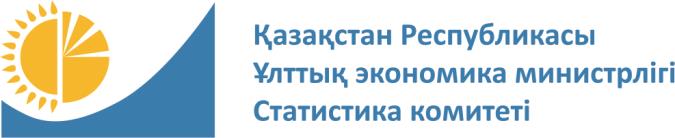 
Мемлекеттік статистика органдары құпиялылығына кепілдік береді

Конфиденциальность гарантируется органами государственной статистики
Мемлекеттік статистика органдары құпиялылығына кепілдік береді

Конфиденциальность гарантируется органами государственной статистики
Мемлекеттік статистика органдары құпиялылығына кепілдік береді

Конфиденциальность гарантируется органами государственной статистики
Қазақстан Республикасы
Ұлттық экономика министрлігі
Статистика комитеті төрағасының
2018 жылғы 13 желтоқсандағы
№ 6 бұйрығына
1-қосымша

Приложение 1
к приказу Председателя
Комитета по статистике
Министерства национальной экономики
Республики Казахстан
от 10 ноября 2018 года № 165
Жалпымемлекеттік статистикалық байқаудың статистикалық нысаны

Статистическая форма общегосударственного статистического наблюдения
Жалпымемлекеттік статистикалық байқаудың статистикалық нысаны

Статистическая форма общегосударственного статистического наблюдения
Жалпымемлекеттік статистикалық байқаудың статистикалық нысаны

Статистическая форма общегосударственного статистического наблюдения
Аумақтық статистика органына ұсынылады

Представляется территориальному органу статистики
Аумақтық статистика органына ұсынылады

Представляется территориальному органу статистики
Аумақтық статистика органына ұсынылады

Представляется территориальному органу статистики
Статистикалық нысан www.stat.gov.kz интернет-ресурсына орналастырылған

Статистическая форма размещена на интернет-ресурсе www.stat.gov.kz
Статистикалық нысан www.stat.gov.kz интернет-ресурсына орналастырылған

Статистическая форма размещена на интернет-ресурсе www.stat.gov.kz
Статистикалық нысан www.stat.gov.kz интернет-ресурсына орналастырылған

Статистическая форма размещена на интернет-ресурсе www.stat.gov.kz
Мемлекеттік статистиканың тиісті органдарына анық емес бастапқы статистикалық деректерді ұсыну және бастапқы статистикалық деректерді белгіленген мерзімде ұсынбау "Әкімшілік құқық бұзушылық туралы" Қазақстан Республикасы Кодексінің 497-бабында көзделген әкімшілік құқық бұзушылықтар болып табылады

Представление недостоверных и непредставление первичных статистических данных в соответствующие органы государственной статистики в установленный срок являются административными правонарушениями, предусмотренными статьей 497 Кодекса Республики Казахстан "Об административных правонарушениях"
Мемлекеттік статистиканың тиісті органдарына анық емес бастапқы статистикалық деректерді ұсыну және бастапқы статистикалық деректерді белгіленген мерзімде ұсынбау "Әкімшілік құқық бұзушылық туралы" Қазақстан Республикасы Кодексінің 497-бабында көзделген әкімшілік құқық бұзушылықтар болып табылады

Представление недостоверных и непредставление первичных статистических данных в соответствующие органы государственной статистики в установленный срок являются административными правонарушениями, предусмотренными статьей 497 Кодекса Республики Казахстан "Об административных правонарушениях"
Мемлекеттік статистиканың тиісті органдарына анық емес бастапқы статистикалық деректерді ұсыну және бастапқы статистикалық деректерді белгіленген мерзімде ұсынбау "Әкімшілік құқық бұзушылық туралы" Қазақстан Республикасы Кодексінің 497-бабында көзделген әкімшілік құқық бұзушылықтар болып табылады

Представление недостоверных и непредставление первичных статистических данных в соответствующие органы государственной статистики в установленный срок являются административными правонарушениями, предусмотренными статьей 497 Кодекса Республики Казахстан "Об административных правонарушениях"
Мемлекеттік статистиканың тиісті органдарына анық емес бастапқы статистикалық деректерді ұсыну және бастапқы статистикалық деректерді белгіленген мерзімде ұсынбау "Әкімшілік құқық бұзушылық туралы" Қазақстан Республикасы Кодексінің 497-бабында көзделген әкімшілік құқық бұзушылықтар болып табылады

Представление недостоверных и непредставление первичных статистических данных в соответствующие органы государственной статистики в установленный срок являются административными правонарушениями, предусмотренными статьей 497 Кодекса Республики Казахстан "Об административных правонарушениях"
Мемлекеттік статистиканың тиісті органдарына анық емес бастапқы статистикалық деректерді ұсыну және бастапқы статистикалық деректерді белгіленген мерзімде ұсынбау "Әкімшілік құқық бұзушылық туралы" Қазақстан Республикасы Кодексінің 497-бабында көзделген әкімшілік құқық бұзушылықтар болып табылады

Представление недостоверных и непредставление первичных статистических данных в соответствующие органы государственной статистики в установленный срок являются административными правонарушениями, предусмотренными статьей 497 Кодекса Республики Казахстан "Об административных правонарушениях"
 

Статистикалық нысан коды 271112130

Код статистической формы 271112130
 

Статистикалық нысан коды 271112130

Код статистической формы 271112130
Кәсіпорынның қаржы-шаруашылық қызметі туралы есеп
Кәсіпорынның қаржы-шаруашылық қызметі туралы есеп
Кәсіпорынның қаржы-шаруашылық қызметі туралы есеп
 

1-ПФ
 

1-ПФ
Отчет о финансово-хозяйственной деятельности предприятия
Отчет о финансово-хозяйственной деятельности предприятия
Отчет о финансово-хозяйственной деятельности предприятия
Жылдық

Годовая
Жылдық

Годовая
Есепті кезең                              жыл
Отчетный период 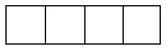  год


Есепті кезең                              жыл
Отчетный период  год


Есепті кезең                              жыл
Отчетный период  год


Жұмыс істейтіндердің тізімдік саны 100 адамнан асатын, кәсіпкерлік қызметті жүзеге асыратын заңды тұлғалар мен шетелдік заңды тұлғалардың филиалдары ұсынады. Статистикалық нысанды білім беру, денсаулық сақтау ұйымдары, банктер, сақтандыру ұйымдары, бірыңғай жинақтаушы зейнетақы қоры, қоғамдық қорлар, қоғамдық бірлестіктер ұсынбайды

Представляют юридические лица, осуществляющие предпринимательскую деятельность и филиалы иностранных юридических лиц, со списочной численностью работающих более 100 человек. Не представляют статистическую форму организации образования, здравоохранения, банки, страховые организации, единый накопительный пенсионный фонд, общественные фонды, общественные объединения
Жұмыс істейтіндердің тізімдік саны 100 адамнан асатын, кәсіпкерлік қызметті жүзеге асыратын заңды тұлғалар мен шетелдік заңды тұлғалардың филиалдары ұсынады. Статистикалық нысанды білім беру, денсаулық сақтау ұйымдары, банктер, сақтандыру ұйымдары, бірыңғай жинақтаушы зейнетақы қоры, қоғамдық қорлар, қоғамдық бірлестіктер ұсынбайды

Представляют юридические лица, осуществляющие предпринимательскую деятельность и филиалы иностранных юридических лиц, со списочной численностью работающих более 100 человек. Не представляют статистическую форму организации образования, здравоохранения, банки, страховые организации, единый накопительный пенсионный фонд, общественные фонды, общественные объединения
Жұмыс істейтіндердің тізімдік саны 100 адамнан асатын, кәсіпкерлік қызметті жүзеге асыратын заңды тұлғалар мен шетелдік заңды тұлғалардың филиалдары ұсынады. Статистикалық нысанды білім беру, денсаулық сақтау ұйымдары, банктер, сақтандыру ұйымдары, бірыңғай жинақтаушы зейнетақы қоры, қоғамдық қорлар, қоғамдық бірлестіктер ұсынбайды

Представляют юридические лица, осуществляющие предпринимательскую деятельность и филиалы иностранных юридических лиц, со списочной численностью работающих более 100 человек. Не представляют статистическую форму организации образования, здравоохранения, банки, страховые организации, единый накопительный пенсионный фонд, общественные фонды, общественные объединения
Жұмыс істейтіндердің тізімдік саны 100 адамнан асатын, кәсіпкерлік қызметті жүзеге асыратын заңды тұлғалар мен шетелдік заңды тұлғалардың филиалдары ұсынады. Статистикалық нысанды білім беру, денсаулық сақтау ұйымдары, банктер, сақтандыру ұйымдары, бірыңғай жинақтаушы зейнетақы қоры, қоғамдық қорлар, қоғамдық бірлестіктер ұсынбайды

Представляют юридические лица, осуществляющие предпринимательскую деятельность и филиалы иностранных юридических лиц, со списочной численностью работающих более 100 человек. Не представляют статистическую форму организации образования, здравоохранения, банки, страховые организации, единый накопительный пенсионный фонд, общественные фонды, общественные объединения
Жұмыс істейтіндердің тізімдік саны 100 адамнан асатын, кәсіпкерлік қызметті жүзеге асыратын заңды тұлғалар мен шетелдік заңды тұлғалардың филиалдары ұсынады. Статистикалық нысанды білім беру, денсаулық сақтау ұйымдары, банктер, сақтандыру ұйымдары, бірыңғай жинақтаушы зейнетақы қоры, қоғамдық қорлар, қоғамдық бірлестіктер ұсынбайды

Представляют юридические лица, осуществляющие предпринимательскую деятельность и филиалы иностранных юридических лиц, со списочной численностью работающих более 100 человек. Не представляют статистическую форму организации образования, здравоохранения, банки, страховые организации, единый накопительный пенсионный фонд, общественные фонды, общественные объединения
БСН коды

код БИН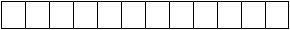 
Жол коды

Код строки
Көрсеткіштер атауы

Наименование показателей
Барлығы

Всего
Қызметтің негізгі түрі

Основной вид деятельности
Қызметтің қосалқы түрі

Вторичный вид деятельности

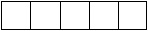 
Қызметтің қосалқы түрі

Вторичный вид деятельности

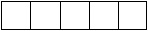 
Қызметтің қосалқы түрі

Вторичный вид деятельности

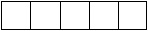 
Қызметтің қосалқы түрі

Вторичный вид деятельности

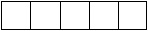 
Қызметтің қосалқы түрі

Вторичный вид деятельности

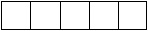 
А
Б
1
2
3
4
5
6
7
1
Өндірілген өнім, орындалған жұмыстар мен көрсетілген қызметтер көлемі

Объем произведенной продукции, выполненных работ и оказанных услуг
одан

из него
X
X
X
X
X
X
X
1.1
өткізілген өнім, орындалған жұмыстар мен көрсетілген қызметтер көлемі

объем реализованной продукции, выполненных работ и оказанных услуг
1.2
кәсіпорын ішінде пайдаланылған өнімдер мен көрсетілген қызметтер

продукция и оказанные услуги, использованные внутри предприятия
1.3
қоймаларда тұрған және сатуға арналған дайын өнімдер қорларының өзгеруі

изменение запасов готовой продукции, находящихся на складах и предназначенных для продажи
1.4
аяқталмаған өндіріс қалдығының өсуі немесе кемуі

прирост или уменьшение остатка незавершенного производства
Жол коды

Код строки
Көрсеткіштердің атауы

Наименование показателей
Барлығы

Всего
Өндірістік шығыстар

Производственные расходы
Өндірістік шығыстар

Производственные расходы
Өндірістік шығыстар

Производственные расходы
Өндірістік шығыстар

Производственные расходы
Өндірістік шығыстар

Производственные расходы
Өндірістік шығыстар

Производственные расходы
Өндірістік емес шығыстар

Непроизводственные расходы
Жол коды

Код строки
Көрсеткіштердің атауы

Наименование показателей
Барлығы

Всего
Қызметтің

негізгі түрі

Основной вид деятельности
Қызметтің қосалқы түрі

Вторичный вид деятельности

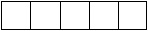 
Қызметтің қосалқы түрі

Вторичный вид деятельности

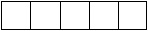 
Қызметтің қосалқы түрі

Вторичный вид деятельности

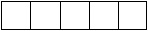 
Қызметтің қосалқы түрі

Вторичный вид деятельности

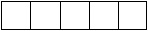 
Қызметтің қосалқы түрі

Вторичный вид деятельности

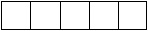 
Өндірістік емес шығыстар

Непроизводственные расходы
А
Б
1
2
3
4
5
6
7
8
1
Материалдық шығындар

Материальные затраты
олардан

из них
X
X
X
X
X
X
X
X
1.1
шикізаттар мен материалдар

сырье и материалы
1.2
сатып алынатын жартылай фабрикаттар мен жиынтықтаушы бұйымдар

покупные полуфабрикаты и комплектующие изделия
1.3
отын

топливо
1.4
энергия

энергия
1.5
бөгде ұйымдар орындаған өндірістік сипаттағы жұмыстар мен қызметтер

работы и услуги производственного характера, выполненные сторонними организациями
соның ішінде

в том числе
X
X
X
X
X
X
X
X
1.5.1
жүк тасымалдау

перевозка грузов
1.5.2
тараптық ұйымдар орындаған өндірістік сипаттағы жұмыстар мен қызметтер

другие работы и услуги производственного характера, выполненные сторонними организациями
1.6
басқа материалдар

другие материалы
2
Негізгі құралдар өтелімі

Амортизация основных средств
3
Материалдық емес активтер

өтелімі

Амортизация нематериальных

активов
4
Қызметкерлердің жалақы қоры

Фонд заработной платы

работников
5
Кәсіпорын қаражаты есебінен қызметкерлерге ақшалай жәрдемақы

Денежные пособия работникам за счет средств предприятия
6
Басқа да шығыстар

Прочие затраты
6.1
шығыстарға жатқызылатын салықтар мен басқа да міндетті төлемдер (корпоративтік табыс салығынсыз, акцизсіз және ҚҚС1–сыз) – барлығы

налоги и другие обязательные платежи, относимые на расходы (без корпоративного подоходного налога, акцизов и НДС1) – всего
6.2
қызметтік іссапарлар кезіндегі тәулікақы

суточные во время служебных командировок
6.3
жалгерлік ақы

арендная плата
6.4
тараптық ұйымдар орындаған өндірістік емес сипаттағы қызметтер

услуги непроизводственного характера, выполненные сторонними организациями
6.5
басқа шығындар

другие затраты
7
Шығыстар, барлығы

Расходы, всего
Жол коды

Код строки
Көрсеткіштердің атауы

Наименование показателей
Барлығы

Всего
Өндірістік шығыстар

Производственные расходы
Өндірістік шығыстар

Производственные расходы
Өндірістік шығыстар

Производственные расходы
Өндірістік шығыстар

Производственные расходы
Өндірістік шығыстар

Производственные расходы
Өндірістік шығыстар

Производственные расходы
 

Өндірістік емес шығыстар

Непроизводственные расходы
Жол коды

Код строки
Көрсеткіштердің атауы

Наименование показателей
Барлығы

Всего
Қызметтің

негізгі түрі

Основной вид деятельности
Қызметтің қосалқы түрі

Вторичный вид деятельности

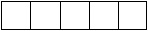 
Қызметтің қосалқы түрі

Вторичный вид деятельности

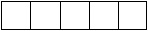 
Қызметтің қосалқы түрі

Вторичный вид деятельности

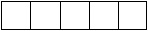 
Қызметтің қосалқы түрі

Вторичный вид деятельности

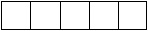 
Қызметтің қосалқы түрі

Вторичный вид деятельности

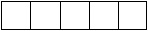 
 

Өндірістік емес шығыстар

Непроизводственные расходы
А
Б
1
2
3
4
5
6
7
8
7.1
Негізгі құрал-жабдықтарды ағымдағы жөндеуге жұмсалған кәсіпорын шығыстары

Расходы предприятий на текущий ремонт основных средств
7.2
Шығыстардың жалпы

сомасынан - өз күшімен орындалған негізгі құралдарды күрделі жөндеуге жұмсалған шығыстар

Из общей суммы расходов - расходы на капитальный ремонт основных средств, выполненный собственными силами
Жол коды

Код строки
Көрсеткіштердің атауы

Наименование показателей
Барлығы

Всего
Қызметтің негізгі түрі

Основной вид деятельности
Қызметтің қосалқы түрі

Вторичный вид деятельности

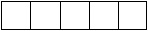 
Қызметтің қосалқы түрі

Вторичный вид деятельности

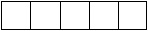 
Қызметтің қосалқы түрі

Вторичный вид деятельности

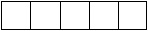 
Қызметтің қосалқы түрі

Вторичный вид деятельности

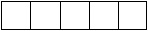 
Қызметтің қосалқы түрі

Вторичный вид деятельности

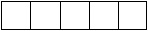 
А
Б
1
2
3
4
5
6
7
1
Өнімдерді өткізу мен қызметтерді көрсетуден түскен кіріс

Доход от реализации продукции и оказания услуг
одан

из него
X
X
X
X
X
X
X
1.1
қайта сату үшін сатылып алынған тауарларды өткізуден түскен кіріс

доход от реализации товаров, приобретенных для перепродажи
2
Өткізілген өнім мен көрсетілген қызметтердің өзіндік құны

Себестоимость реализованной продукции и оказанных услуг
3
Жалпы пайда

Валовая прибыль
4
Қаржыландырудан түскен кірістер

Доходы от финансирования
олардан

из них
X
X
X
X
X
X
X
4.1
акциялар бойынша дивидендтер және сыйақылар түріндегі кірістер

дивиденды по акциям и доходы в виде вознаграждений
5
Өзге де кірістер

Прочие доходы
олардан

из них
X
X
X
X
X
X
X
5.1
активтердің шығуынан

кіріс

доходы от выбытия активов
5.2
бағам айырмашылығынан кірістер

доходы от курсовой разницы
6
Өнімдерді өткізу мен қызметтерді көрсету бойынша шығыстар

Расходы по реализации продукции и оказанию услуг
7
Әкімшілік шығыстар

Административные расходы
8
Қаржыландыруға жұмсалған шығыстар

Расходы на финансирование
9
Өзге де шығыстар

Прочие расходы
10
Салық салынғанға дейінгі пайда (залал)

Прибыль (убыток) до налогообложения
11
Корпоративтік табыс салығы бойынша шығыстар

Расходы по корпоративному подоходному налогу
Жол коды

Код строки
Көрсеткіштердің атауы

Наименование показателей
Есепті кезеңде есептелгені

Начисленные за отчетный период
Есепті кезеңде нақты аударылғаны

Фактически перечисленные за отчетный период
А
Б
1
2
1
Барлығы

Всего
2
Корпоративтік табыс салығы

Корпоративный подоходный налог
3
Жеке табыс салығы

Индивидуальный подоходный налог
4
Әлеуметтік салық бойынша жасалатын аударымдар

Отчисления по социальному налогу
5
Әлеуметтік сақтандыру бойынша аударымдар

Отчисления по социальному страхованию
6
Міндетті әлеуметтік медициналық сақтандыруға аударымдар

Отчисления на обязательное социальное медицинское страхование
7
Жер салығы

Земельный налог
8
Мүлікке салынатын салық

Налог на имущество
9
Көлік құралдарына салынатын салық

Налог на транспортные средства
10
ҚҚС

НДС
10.1
одан әкелінетін тауарларға

из него на ввозимые товары
11
Акциздер

Акцизы
11.1
олардан әкелінетін тауарларға

из них на ввозимые товары
12
Жер қойнауын пайдаланушыларға салынатын салықтар және арнаулы төлемдер

Налоги и специальные платежи недропользователей
олардан

из них
X
X
12.1
үстеме пайдаға салынатын салық

налог на сверхприбыль
12.2
жер қойнауын пайдаланушылардың өзге де арнаулы төлемдері

прочие специальные платежи недропользователей
13
Басқа да міндетті төлемдер мен алымдар

Другие обязательные платежи и сборы
14
Кедендік төлемдер

Таможенные платежи
14.1
олардан кедендік баж

из них таможенная пошлина
соның ішінде

в том числе
X
X
14.1.1
әкелінетін тауарларға

на ввозимые товары
14.1.2
әкетілетін тауарларға

на вывозимые товары
15
Жұмыс берушілердің бірыңғай жинақтаушы зейнетақы қорына міндетті зейнетақы жарналарының аударымдары

Отчисления обязательных пенсионных взносов работодателей в единый накопительный пенсионный фонд
Жол коды

Код строки
Көрсеткіштердің атауы

Наименование показателей
Берешек – барлығы

Задолженность – всего
Оның ішінде мерзімі өткендер

Из нее просроченная
А
Б
1
2
1
Дебиторлық берешек

Дебиторская задолженность
1.1
одан сатып алушылар мен тапсырыс берушілердің берешегі

из нее задолженность покупателей и заказчиков
1.1.1
резиденттердің

резидентов
1.1.2
резидент еместердің

нерезидентов
1.2
өзге де дебиторлық берешек

прочая дебиторская задолженность
2
Міндеттемелер бойынша берешек

Задолженность по обязательствам
2.1
одан өнім берушілермен және мердігерлермен есеп айырысу бойынша

из нее по расчетам с поставщиками и подрядчиками
2.1.1
резиденттермен

резидентами
2.1.2
резидент еместермен

нерезидентами
2.2
салықтар мен бюджетке басқа да міндетті төлемдер бойынша

по налогам и другим обязательным платежам в бюджет
2.3
жұмыс берушілердің міндетті зейнетақы жарналарын бірыңғай жинақтаушы зейнетақы қорына аударуы бойынша

по перечислению обязательных пенсионных взносов работодателей в единый накопительный пенсионный фонд
2.4
банк қарыздары бойынша

по займам банков
2.4.1
резиденттердің

резидентов
2.4.2
резидент еместердің

нерезидентов
2.5
өзге де қарыздар бойынша

по прочим займам
2.6
өзге де кредиторлық берешектер мен есептеулер бойынша

по прочей кредиторской задолженности и начислениям
соның ішінде

в том числе
X
X
2.6.1
еңбекақы төлеу бойынша берешек

задолженность по оплате труда
Жол коды

Код строки
Көрсеткіштердің атауы

Наименование показателей
Кезең соңына

На конец периода
Кезең басына

На начало периода
А
Б
1
2
1
Ақшалай қаражат

Денежные средства
олардан

из них
X
X
1.1
кассадағы ақшалай қаражат

денежные средства в кассе
1.2
ағымдағы банк шоттарындағы ақшалай қаражаттар

денежные средства на текущих банковских счетах
1.3
олардан өзге де ақшалай қаражаттар

прочие денежные средства
2
Қысқа мерзімді қаржы инвестициялары

Краткосрочные финансовые инвестиции
3
Қысқа мерзімді дебиторлық берешек

Краткосрочная дебиторская задолженность
4
Қорлар

Запасы
олардан

из них
X
X
4.1
шикізат пен материалдар

сырье и материалы
4.2
дайын өнім

готовая продукция
4.3
тауарлар

товары
4.3.1
соның ішінде қайта сатуға арналған тауарлар

в том числе товары для перепродажи
4.4
аяқталмаған өндіріс

незавершенное производство
4.4.1
соның ішінде егілетін биологиялық ресурстардың аяқталмаған өндірісі

в том числе незавершенное производство культивируемых биологических ресурсов
4.5
өзге де қорлар

прочие запасы
5
Өзге де қысқа мерзімді активтер

Прочие краткосрочные активы
6
Қысқа мерзімді активтер жиынтығы

Итого краткосрочных активов
7
Ұзақ мерзімді қаржы инвестициялары

Долгосрочные финансовые инвестиции
8
Ұзақ мерзімді дебиторлық берешек

Долгосрочная дебиторская задолженность
9
Негізгі құрал-жабдықтар

Основные средства
10
Биологиялық активтер

Биологические активы
11
Материалдық емес активтер

Нематериальные активы
12
Өзге де ұзақ мерзімді активтер

Прочие долгосрочные активы
12.1
олардан аяқталмаған құрылыс

из них незавершенное строительство
13
Ұзақ мерзімді активтер жиынтығы

Итого долгосрочных активов
14
Баланс (активтер)

Баланс (активы)
15
Қысқа мерзімді қаржылық міндеттемелер

Краткосрочные финансовые обязательства
15.1
олардан қысқа мерзімді банк қарыздары

из них краткосрочные банковские займы
16
Салықтар бойынша міндеттемелер

Обязательство по налогам
17
Қысқа мерзімді кредиторлық берешек

Краткосрочная кредиторская задолженность
18
Өзге де қысқа мерзімді міндеттемелер

Прочие краткосрочные обязательства
19
Қысқа мерзімді міндеттемелер жиынтығы

Итого краткосрочных обязательств
20
Ұзақ мерзімді қаржылық міндеттемелер

Долгосрочные финансовые обязательства
20.1
олардан ұзақ мерзімді банк қарыздары

из них долгосрочные банковские займы
21
Ұзақ мерзімді кредиторлық берешек

Долгосрочная кредиторская задолженность
22
Өзге де ұзақ мерзімді міндеттемелер

Прочие долгосрочные обязательства
23
Ұзақ мерзімді міндеттемелер жиынтығы

Итого долгосрочных обязательств
24
Жарғылық (акционерлік) капитал

Уставный (акционерный) капитал
24.1
одан төленбеген капитал

из него неоплаченный капитал
25
Сатып алынған меншікті үлестік құралдар

Выкупленные собственные долевые инструменты
26
Эмиссиялық табыс

Эмиссионный доход
27
Резервтер

Резервы
28
Бөлінбеген табыс (орны толтырылмаған залал)

Нераспределенная прибыль (непокрытый убыток)
29
Азшылық үлесі

Доля меньшинства
30
Капитал жиынтығы

Итого капитал
31
Баланс (пассивтер)

Баланс (пассивы)
Жол коды

Код строки
Көрсеткіштердің атауы

Наименование показателей
Барлығы

Всего
Теңгемен жүргізілген операциялардан түскені

От операций в тенге
Шетелдік валютамен жүргізілген операциялардан түскені

От операций в иностранной валюте
А
Б
1
2
3
Операциялық қызметтен түскен ақшалай қаражаттың қозғалысы

Движение денежных средств от операционной деятельности
Операциялық қызметтен түскен ақшалай қаражаттың қозғалысы

Движение денежных средств от операционной деятельности
Операциялық қызметтен түскен ақшалай қаражаттың қозғалысы

Движение денежных средств от операционной деятельности
Операциялық қызметтен түскен ақшалай қаражаттың қозғалысы

Движение денежных средств от операционной деятельности
1
Ақшалай қаражаттың түсуі

Поступление денежных средств
соның ішінде

в том числе
X
X
X
1.1
тауарларды өткізуден

реализация товаров
1.2
қызметтер көрсетуден

предоставление услуг
1.3
дивиденділер

дивиденды
1.4
жалға беруден, гонорардан сыйақы түріндегі түсімдер, комиссиялық және өзге де түсімдер

поступления в виде вознаграждений от аренды, гонорары, комиссионные и прочая выручка
1.5
сақтандыру сыйлықақылары және талаптар, жылдық жарналар мен өзге де сақтандыру сыйақылары түріндегі түсімдер

поступления в виде страховых премий и исков, годовых взносов и прочих страховых вознаграждений
1.6
өзге де түсімдер

прочее поступление
2
Ақшалай қаражаттың істен шығуы

Выбытие денежных средств
соның ішінде

в том числе
X
X
X
2.1
тауарлар мен қызметтер үшін өнім берушілерге төленетін төлемдер

платежи поставщикам за товары и услуги
2.2
қарыздар бойынша түскен сыйақыларды төлеу

выплата вознаграждений по займам
2.2.1
банк қарыздары бойынша

по займам банков
2.2.2
өзге қарыздар бойынша

по прочим займам
2.3
жалға беруден, гонорардан сыйақы түріндегі төлемдер, комиссиялық және өзге де төлемақылар

платежи в виде вознаграждений за аренду, гонорары, комиссионные и прочие выплаты
2.4
сақтандыру сыйақылары және талаптар, жылдық жарналар мен өзге де сақтандыру сыйақылары түріндегі төлемдер

платежи в виде страховых премий и исков, годовых взносов и прочих страховых вознаграждений
2.5
өзге де шығыстар

прочее выбытие
3
Операциялық қызметтен түскен ақшалай қаражаттың таза сомасы

Чистая сумма денежных средств от операционной деятельности
Инвестициялық қызметтен түскен ақшалай қаражаттың қозғалысы

Движение денежных средств от инвестиционной деятельности
Инвестициялық қызметтен түскен ақшалай қаражаттың қозғалысы

Движение денежных средств от инвестиционной деятельности
Инвестициялық қызметтен түскен ақшалай қаражаттың қозғалысы

Движение денежных средств от инвестиционной деятельности
Инвестициялық қызметтен түскен ақшалай қаражаттың қозғалысы

Движение денежных средств от инвестиционной деятельности
4
Ақшалай қаражаттың түсуі

Поступление денежных средств
соның ішінде

в том числе
X
X
X
4.1
қаржы активтерін сату

реализация финансовых активов
4.1.1
акцияларды және басқа кәсіпорындардағы қатысу үлестерін сату

реализация акций и долей участия в других предприятиях
4.1.2
басқа кәсіпорындардың қарыздық құралдарын сату

реализация долговых инструментов других предприятий
4.2
басқа ұйымдарға берілген қарыздарды өтеу

погашение займов, предоставленных другим организациям
4.3
фьючерстік, форвардтық, опциондық шарттар мен айырбастар бойынша түскен түсімдер

поступления по фьючерсным, форвардным, опционным договорам и свопам
4.4
өзге де түсімдер

прочее поступление
5
Ақшалай қаражаттың істен шығуы

Выбытие денежных средств
соның ішінде

в том числе
X
X
X
5.1
қаржы активтерін сатып алу

приобретение финансовых активов
5.1.1
акциялар мен басқа кәсіпорындардағы қатысу үлесін сатып алу

приобретение акций и долей участия в других предприятиях
5.1.2
басқа кәсіпорындардың қарыздық құралдарын сатып алу

приобретение долговых инструментов других предприятий
5.2
басқа ұйымдарға қарыздар беру

предоставление займов другим организациям
5.2.1
қысқа мерзімді

краткосрочных
5.2.2
ұзақ мерзімді

долгосрочных
5.3
фьючерстік және форвардтық, опциондық шарттар мен айырбастар бойынша төлемдер

платежи по фьючерсным, форвардным, опционным договорам и свопам
5.4
өзге де шығу түрлері

прочее выбытие
6
Инвестициялық қызметтен түскен ақшалай қаражаттың таза сомасы

Чистая сумма денежных средств от инвестиционной деятельности
Қаржы қызметінен түскен ақшалай қаражаттың қозғалысы

Движение денежных средств от финансовой деятельности
Қаржы қызметінен түскен ақшалай қаражаттың қозғалысы

Движение денежных средств от финансовой деятельности
Қаржы қызметінен түскен ақшалай қаражаттың қозғалысы

Движение денежных средств от финансовой деятельности
Қаржы қызметінен түскен ақшалай қаражаттың қозғалысы

Движение денежных средств от финансовой деятельности
7
Ақшалай қаражаттың түсуі

Поступление денежных средств
соның ішінде

в том числе
X
X
X
7.1
акциялардың және басқа да бағалы қағаздардың эмиссиясы

эмиссия акций и других ценных бумаг
7.1.1
акциялардың және басқа үлестік құралдардың эмиссиясы

эмиссия акций и других долевых инструментов
7.1.2
облигациялардың, қарыздардың, векселдердің, кепілдіктердің және басқа да қысқа және ұзақ мерзімді қарыздық құралдардың эмиссиясы

эмиссия облигаций, займов, векселей, закладных и других краткосрочных и долгосрочных долговых инструментов
7.2
қарыз алу

получение займов
7.2.1
банк қарыздары

займов банков
7.2.2
өзге де қарыздар

прочих займов
7.3
өзге де түсімдер

прочее поступление
8
Ақшалай қаражаттың істен шығуы

Выбытие денежных средств
соның ішінде

в том числе
X
X
X
8.1
қарыздар бойынша берешекті өтеу

погашение задолженности по займам
оның ішінде

из них
X
X
X
8.1.1
банк қарыздары бойынша

по займам банков
8.1.2
өзге де қарыздар бойынша

по прочим займам
8.2
меншік акцияларын сатып алу

приобретение собственных акций
8.3
дивиденділер төлеу

выплата дивидендов
8.4
өзге де шығу түрлері

прочее выбытие
9
Қаржылық қызметтен түскен ақшалай қаражаттың таза сомасы

Чистая сумма денежных средств от финансовой деятельности
10
Ақшалай қаражаттың көбеюі/азаюы жиынтығы

Итого: увеличение/уменьшение денежных средств
Жол коды

Код строки
Көрсеткіштердің атауы

Наименование показателей
Валюталық позиция, барлығы

Валютная позиция, всего
Соның ішінде валюта бойынша позиция

В том числе позиции по валюте
Соның ішінде валюта бойынша позиция

В том числе позиции по валюте
Соның ішінде валюта бойынша позиция

В том числе позиции по валюте
Соның ішінде валюта бойынша позиция

В том числе позиции по валюте
Жол коды

Код строки
Көрсеткіштердің атауы

Наименование показателей
Валюталық позиция, барлығы

Валютная позиция, всего
АҚШ доллары3

доллар США3
еуро

евро
ресей рублі

российский рубль
өзге де валюталар

прочие валюты
А
Б
1
2
3
4
5
1
Шетел валютасындағы қысқа мерзімді активтер

Краткосрочные активы в иностранной валюте
соның ішінде

в том числе
X
X
X
X
X
1.1
ақшалай қаражаттар және олардың эквиваленттері

денежные средства и их эквиваленты
1.2
қысқа мерзімді қаржы инвестициялары

краткосрочные финансовые инвестиции
1.3
қысқа мерзімді дебиторлық берешек

краткосрочная дебиторская задолженность
1.4
өзге де қысқа мерзімді активтер

прочие краткосрочные активы
2
Шетел валютасындағы ұзақ мерзімді активтер

Долгосрочные активы в иностранной валюте
соның ішінде

в том числе
X
X
X
X
X
2.1
ұзақ мерзімді қаржылық инвестициялар

долгосрочные финансовые инвестиции
2.2
ұзақ мерзімді дебиторлық берешек

долгосрочная дебиторская задолженность
2.3
өзге де ұзақ мерзімді активтер

прочие долгосрочные активы
Жол коды

Код строки
Көрсеткіштердің атауы

Наименование показателей
Валюталық позиция, барлығы

Валютная позиция, всего
Соның ішінде валюта бойынша позиция

В том числе позиции по валюте
Соның ішінде валюта бойынша позиция

В том числе позиции по валюте
Соның ішінде валюта бойынша позиция

В том числе позиции по валюте
Соның ішінде валюта бойынша позиция

В том числе позиции по валюте
Жол коды

Код строки
Көрсеткіштердің атауы

Наименование показателей
Валюталық позиция, барлығы

Валютная позиция, всего
АҚШ доллары

доллар США
еуро

евро
ресей рублі

российский рубль
өзге де валюталар

прочие валюты
А
Б
1
2
3
4
5
3
Шетел валютасындағы активтер, барлығы

Активы в иностранной валюте, всего
4
Шетел валютасындағы қысқа мерзімді міндеттемелер

Краткосрочные обязательства в иностранной валюте
соның ішінде

в том числе
X
X
X
X
X
4.1
қысқа мерзімді қаржылық міндеттемелер

краткосрочные финансовые обязательства
олардан

из них
X
X
X
X
X
4.1.1
қысқа мерзімді банк қарыздары

краткосрочные банковские займы
4.1.2
өзге де қысқа мерзімді қаржылық міндеттемелер

прочие краткосрочные финансовые обязательства
4.2
қысқа мерзімді кредиторлық берешек

краткосрочная кредиторская задолженность
4.3
өзге де қысқа мерзімді міндеттемелер

прочие краткосрочные обязательства
5
Шетел валютасындағы ұзақ мерзімді міндеттемелер

Долгосрочные обязательства в иностранной валюте
соның ішінде

в том числе
X
X
X
X
X
5.1
ұзақ мерзімді қаржылық міндеттемелер

долгосрочные финансовые обязательства
олардан

из них
X
X
X
X
X
5.1.1
ұзақ мерзімді банк қарыздары

долгосрочные банковские займы
5.1.2
өзге де ұзақ мерзімді қаржылық міндеттемелер

прочие долгосрочные финансовые обязательства
5.2
ұзақ мерзімді кредиторлық берешек

долгосрочная кредиторская задолженность
5.3
өзге де ұзақ мерзімді міндеттемелер

прочие долгосрочные обязательства
6
Шетел валютасындағы міндеттемелер, барлығы

Обязательства в иностранной валюте, всего
7
Шетел валютасындағы таза позиция

Чистая позиция в иностранной валюте
Тауарлар мен көрсетілетін қызметтердің атауы

Наименование товаров и услуг
ЭҚТӨЖ4 коды

Код КПВЭД4
Пайдаланылған тауарлар мен қызметтер

Использовано товаров и услуг
Қорлар

Запасы
Қорлар

Запасы
Тауарлар мен көрсетілетін қызметтердің атауы

Наименование товаров и услуг
ЭҚТӨЖ4 коды

Код КПВЭД4
Пайдаланылған тауарлар мен қызметтер

Использовано товаров и услуг
кезең басына

на начало периода
кезең соңына

на конец периода
А
Б
1
2
3
Барлығы

Всего
негізгі қызмет түрі бойынша5

по основному виду деятельности5
Тауарлар мен көрсетілетін қызметтердің атауы

Наименование товаров и услуг
ЭҚТӨЖ коды

Код КПВЭД
Пайдаланылған тауарлар мен қызметтер

Использовано товаров и услуг
Қорлар

Запасы
Қорлар

Запасы
Тауарлар мен көрсетілетін қызметтердің атауы

Наименование товаров и услуг
ЭҚТӨЖ коды

Код КПВЭД
Пайдаланылған тауарлар мен қызметтер

Использовано товаров и услуг
кезең басына

на начало периода
кезең соңына

на конец периода
А
Б
1
2
3
Барлығы

Всего
негізгі қызмет түрі бойынша

по основному виду деятельности
№
Аумақтық бөлімшенің коды БСН6

Код территориального подразделения БИН6
Облыс (ӘАОЖ7)

Область (код КАТО7)
Аумақтық бөлімшенің қызмет түрі (ЭҚЖЖ8 коды 5 таңбалы)

Вид деятельности территориального подразделения (код ОКЭД8 5-ти значный)
Есепті жылға орта есеппен алғандағы қызметкерлердің тізімдік саны

Списочная численность работников в среднем за отчетный год, человек
Еңбекақы төлеу шығыстары, мың теңге

Расходы на оплату труда, тысяч тенге
Өндірілген өнім, орындалған жұмыстар мен көрсетілген қызметтердің жалпы көлеміндегі аумақтық бөлімшелердің үлесі, %

Доля территориальных подразделений в общем объеме произведенной продукции, выполненных работ и оказанных услуг, %
А
1
2
3
4
5
6
1
2
3
4
5
6
7
8
9
10
11
12
13
14
Барлығы

Всего
X
X
100 Приложение 2
к приказу Председателя
Комитета по статистике
Министерства национальной экономики
Республики Казахстан
от 10 ноября 2017 года № 165Приложение 3
к приказу Председателя 
Комитета по статистике 
Министерства национальной экономики 
Республики Казахстан 
от 10 ноября 2017 года № 165№ 165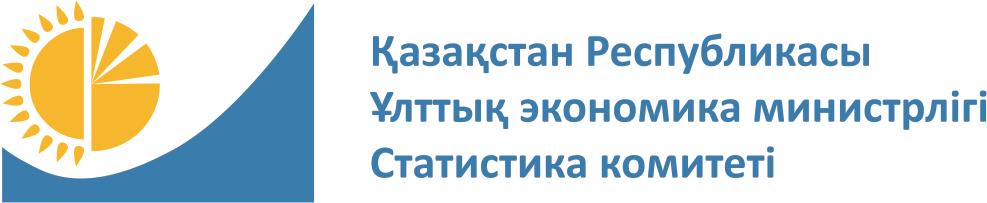 
Мемлекеттік статистика органдары құпиялылығына кепілдік береді

Конфиденциальность гарантируется органами государственной статистики
Мемлекеттік статистика органдары құпиялылығына кепілдік береді

Конфиденциальность гарантируется органами государственной статистики
Мемлекеттік статистика органдары құпиялылығына кепілдік береді

Конфиденциальность гарантируется органами государственной статистики
Мемлекеттік статистика органдары құпиялылығына кепілдік береді

Конфиденциальность гарантируется органами государственной статистики
Қазақстан Республикасы
Ұлттық экономика министрлігінің
Статистика комитеті төрағасының
2018 жылғы 13 желтоқсандағы
№ 6 бұйрығына
3-қосымша
Жалпымемлекеттік статистикалық байқаудың статистикалық нысаны 

Статистическая форма общегосударственного статистического наблюдения
Жалпымемлекеттік статистикалық байқаудың статистикалық нысаны 

Статистическая форма общегосударственного статистического наблюдения
Жалпымемлекеттік статистикалық байқаудың статистикалық нысаны 

Статистическая форма общегосударственного статистического наблюдения
Жалпымемлекеттік статистикалық байқаудың статистикалық нысаны 

Статистическая форма общегосударственного статистического наблюдения
Приложение 3
к приказу Председателя Комитета
по статистике Министерства
национальной экономики
Республики Казахстан
от 10 ноября 2018 года № 165
Аумақтық статистика органына ұсынылады

Представляется территориальному органу статистики
Аумақтық статистика органына ұсынылады

Представляется территориальному органу статистики
Аумақтық статистика органына ұсынылады

Представляется территориальному органу статистики
Аумақтық статистика органына ұсынылады

Представляется территориальному органу статистики
Статистикалық нысан www.stat.gov.kz интернет-ресурсына орналастырылған

Статистическая форма размещена на интернет-ресурсе www.stat.gov.kz
Статистикалық нысан www.stat.gov.kz интернет-ресурсына орналастырылған

Статистическая форма размещена на интернет-ресурсе www.stat.gov.kz
Статистикалық нысан www.stat.gov.kz интернет-ресурсына орналастырылған

Статистическая форма размещена на интернет-ресурсе www.stat.gov.kz
Статистикалық нысан www.stat.gov.kz интернет-ресурсына орналастырылған

Статистическая форма размещена на интернет-ресурсе www.stat.gov.kz
Мемлекеттік статистиканың тиісті органдарына анық емес бастапқы статистикалық деректерді ұсыну және бастапқы статистикалық деректерді белгіленген мерзімде ұсынбау "Әкімшілік құқық бұзушылық туралы" Қазақстан Республикасы Кодексінің 497-бабында көзделген әкімшілік құқық бұзушылықтар болып табылады

Представление недостоверных и непредставление первичных статистических данных в соответствующие органы государственной статистики в установленный срок являются административными правонарушениями, предусмотренными статьей 497 Кодекса Республики Казахстан "Об административных правонарушениях"
Мемлекеттік статистиканың тиісті органдарына анық емес бастапқы статистикалық деректерді ұсыну және бастапқы статистикалық деректерді белгіленген мерзімде ұсынбау "Әкімшілік құқық бұзушылық туралы" Қазақстан Республикасы Кодексінің 497-бабында көзделген әкімшілік құқық бұзушылықтар болып табылады

Представление недостоверных и непредставление первичных статистических данных в соответствующие органы государственной статистики в установленный срок являются административными правонарушениями, предусмотренными статьей 497 Кодекса Республики Казахстан "Об административных правонарушениях"
Мемлекеттік статистиканың тиісті органдарына анық емес бастапқы статистикалық деректерді ұсыну және бастапқы статистикалық деректерді белгіленген мерзімде ұсынбау "Әкімшілік құқық бұзушылық туралы" Қазақстан Республикасы Кодексінің 497-бабында көзделген әкімшілік құқық бұзушылықтар болып табылады

Представление недостоверных и непредставление первичных статистических данных в соответствующие органы государственной статистики в установленный срок являются административными правонарушениями, предусмотренными статьей 497 Кодекса Республики Казахстан "Об административных правонарушениях"
Мемлекеттік статистиканың тиісті органдарына анық емес бастапқы статистикалық деректерді ұсыну және бастапқы статистикалық деректерді белгіленген мерзімде ұсынбау "Әкімшілік құқық бұзушылық туралы" Қазақстан Республикасы Кодексінің 497-бабында көзделген әкімшілік құқық бұзушылықтар болып табылады

Представление недостоверных и непредставление первичных статистических данных в соответствующие органы государственной статистики в установленный срок являются административными правонарушениями, предусмотренными статьей 497 Кодекса Республики Казахстан "Об административных правонарушениях"
Мемлекеттік статистиканың тиісті органдарына анық емес бастапқы статистикалық деректерді ұсыну және бастапқы статистикалық деректерді белгіленген мерзімде ұсынбау "Әкімшілік құқық бұзушылық туралы" Қазақстан Республикасы Кодексінің 497-бабында көзделген әкімшілік құқық бұзушылықтар болып табылады

Представление недостоверных и непредставление первичных статистических данных в соответствующие органы государственной статистики в установленный срок являются административными правонарушениями, предусмотренными статьей 497 Кодекса Республики Казахстан "Об административных правонарушениях"
Мемлекеттік статистиканың тиісті органдарына анық емес бастапқы статистикалық деректерді ұсыну және бастапқы статистикалық деректерді белгіленген мерзімде ұсынбау "Әкімшілік құқық бұзушылық туралы" Қазақстан Республикасы Кодексінің 497-бабында көзделген әкімшілік құқық бұзушылықтар болып табылады

Представление недостоверных и непредставление первичных статистических данных в соответствующие органы государственной статистики в установленный срок являются административными правонарушениями, предусмотренными статьей 497 Кодекса Республики Казахстан "Об административных правонарушениях"
Статистикалық нысан коды 271103130

Код статистической формы 271103130
Статистикалық нысан коды 271103130

Код статистической формы 271103130
Статистикалық нысан коды 271103130

Код статистической формы 271103130
Кәсіпорынның қаржы-шаруашылық қызметі туралы есеп
Кәсіпорынның қаржы-шаруашылық қызметі туралы есеп
Кәсіпорынның қаржы-шаруашылық қызметі туралы есеп
1-ПФ
1-ПФ
1-ПФ
Отчет о финансово-хозяйственной деятельности предприятия
Отчет о финансово-хозяйственной деятельности предприятия
Отчет о финансово-хозяйственной деятельности предприятия
Тоқсандық

Квартальная
Тоқсандық

Квартальная
Тоқсандық

Квартальная
Есепті кезең                              жыл
Отчетный период 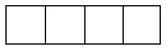  год


Есепті кезең                              жыл
Отчетный период  год


Есепті кезең                              жыл
Отчетный период  год


Жұмыс істейтіндердің тізімдік саны 100 адамнан асатын, кәсіпкерлік қызметті жүзеге асыратын заңды тұлғалар мен шетелдік заңды тұлғалардың филиалдары ұсынады. Статистикалық нысанды білім беру, денсаулық сақтау ұйымдары, банктер, сақтандыру ұйымдары, бірыңғай жинақтаушы зейнетақы қоры, қоғамдық қорлар, қоғамдық бірлестіктер ұсынбайды

Представляют юридические лица, осуществляющие предпринимательскую деятельность и филиалы иностранных юридических лиц, со списочной численностью работающих более 100 человек. Не представляют статистическую форму организации образования, здравоохранения, банки, страховые организации, единый накопительный пенсионный фонд, общественные фонды, общественные объединения
Жұмыс істейтіндердің тізімдік саны 100 адамнан асатын, кәсіпкерлік қызметті жүзеге асыратын заңды тұлғалар мен шетелдік заңды тұлғалардың филиалдары ұсынады. Статистикалық нысанды білім беру, денсаулық сақтау ұйымдары, банктер, сақтандыру ұйымдары, бірыңғай жинақтаушы зейнетақы қоры, қоғамдық қорлар, қоғамдық бірлестіктер ұсынбайды

Представляют юридические лица, осуществляющие предпринимательскую деятельность и филиалы иностранных юридических лиц, со списочной численностью работающих более 100 человек. Не представляют статистическую форму организации образования, здравоохранения, банки, страховые организации, единый накопительный пенсионный фонд, общественные фонды, общественные объединения
Жұмыс істейтіндердің тізімдік саны 100 адамнан асатын, кәсіпкерлік қызметті жүзеге асыратын заңды тұлғалар мен шетелдік заңды тұлғалардың филиалдары ұсынады. Статистикалық нысанды білім беру, денсаулық сақтау ұйымдары, банктер, сақтандыру ұйымдары, бірыңғай жинақтаушы зейнетақы қоры, қоғамдық қорлар, қоғамдық бірлестіктер ұсынбайды

Представляют юридические лица, осуществляющие предпринимательскую деятельность и филиалы иностранных юридических лиц, со списочной численностью работающих более 100 человек. Не представляют статистическую форму организации образования, здравоохранения, банки, страховые организации, единый накопительный пенсионный фонд, общественные фонды, общественные объединения
Жұмыс істейтіндердің тізімдік саны 100 адамнан асатын, кәсіпкерлік қызметті жүзеге асыратын заңды тұлғалар мен шетелдік заңды тұлғалардың филиалдары ұсынады. Статистикалық нысанды білім беру, денсаулық сақтау ұйымдары, банктер, сақтандыру ұйымдары, бірыңғай жинақтаушы зейнетақы қоры, қоғамдық қорлар, қоғамдық бірлестіктер ұсынбайды

Представляют юридические лица, осуществляющие предпринимательскую деятельность и филиалы иностранных юридических лиц, со списочной численностью работающих более 100 человек. Не представляют статистическую форму организации образования, здравоохранения, банки, страховые организации, единый накопительный пенсионный фонд, общественные фонды, общественные объединения
Жұмыс істейтіндердің тізімдік саны 100 адамнан асатын, кәсіпкерлік қызметті жүзеге асыратын заңды тұлғалар мен шетелдік заңды тұлғалардың филиалдары ұсынады. Статистикалық нысанды білім беру, денсаулық сақтау ұйымдары, банктер, сақтандыру ұйымдары, бірыңғай жинақтаушы зейнетақы қоры, қоғамдық қорлар, қоғамдық бірлестіктер ұсынбайды

Представляют юридические лица, осуществляющие предпринимательскую деятельность и филиалы иностранных юридических лиц, со списочной численностью работающих более 100 человек. Не представляют статистическую форму организации образования, здравоохранения, банки, страховые организации, единый накопительный пенсионный фонд, общественные фонды, общественные объединения
Жұмыс істейтіндердің тізімдік саны 100 адамнан асатын, кәсіпкерлік қызметті жүзеге асыратын заңды тұлғалар мен шетелдік заңды тұлғалардың филиалдары ұсынады. Статистикалық нысанды білім беру, денсаулық сақтау ұйымдары, банктер, сақтандыру ұйымдары, бірыңғай жинақтаушы зейнетақы қоры, қоғамдық қорлар, қоғамдық бірлестіктер ұсынбайды

Представляют юридические лица, осуществляющие предпринимательскую деятельность и филиалы иностранных юридических лиц, со списочной численностью работающих более 100 человек. Не представляют статистическую форму организации образования, здравоохранения, банки, страховые организации, единый накопительный пенсионный фонд, общественные фонды, общественные объединения
Ұсыну мерзімі – есепті кезеңнен кейінгі айдың 25-күніне (қоса алғанда) дейін

Срок представления – до 25 числа (включительно) после отчетного периода
Ұсыну мерзімі – есепті кезеңнен кейінгі айдың 25-күніне (қоса алғанда) дейін

Срок представления – до 25 числа (включительно) после отчетного периода
Ұсыну мерзімі – есепті кезеңнен кейінгі айдың 25-күніне (қоса алғанда) дейін

Срок представления – до 25 числа (включительно) после отчетного периода
Ұсыну мерзімі – есепті кезеңнен кейінгі айдың 25-күніне (қоса алғанда) дейін

Срок представления – до 25 числа (включительно) после отчетного периода
Ұсыну мерзімі – есепті кезеңнен кейінгі айдың 25-күніне (қоса алғанда) дейін

Срок представления – до 25 числа (включительно) после отчетного периода
Ұсыну мерзімі – есепті кезеңнен кейінгі айдың 25-күніне (қоса алғанда) дейін

Срок представления – до 25 числа (включительно) после отчетного периода
БСН коды

код БИН
БСН коды

код БИН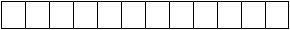 
Жол коды

Код строки
Көрсеткіштердің атауы

Наименование показателей
Барлығы

Всего
Қызметтің

негізгі түрі

Основной вид деятельности
Қызметтің

қосалқы түрі

Вторичный вид деятельности

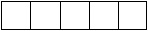 
Қызметтің қосалқы түрі

Вторичный вид деятельности

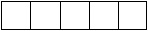 
Қызметтің қосалқы түрі

Вторичный вид деятельности

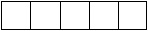 
Қызметтің қосалқы түрі

Вторичный вид деятельности

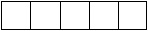 
Қызметтің қосалқы түрі

Вторичный вид деятельности

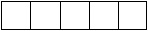 
А
Б
1
2
3
4
5
6
7
1
Өндірілген өнім, орындалған жұмыстар мен көрсетілген қызметтер көлемі

Объем произведенной продукции, выполненных работ и оказанных услуг
1.1
өткізілген өнім, орындалған жұмыстар мен көрсетілген қызметтер көлемі

объем реализованной продукции, выполненных работ и оказанных услуг
1.2
кәсіпорын ішінде пайдаланылған өнімдер мен көрсетілген қызметтер

продукция и оказанные услуги, использованные внутри предприятия
1.3
қоймада тұрған және сатуға арналған дайын өнімдер қорының өзгеруі

изменение запасов готовой продукции, находящихся на складах и предназначенных для продажи
1.4
аяқталмаған өндіріс қалдығының өсуі немесе кемуі

прирост или уменьшение остатка незавершенного производства
Жол коды

Код строки
Көрсеткіштердің атауы

Наименование показателей
Барлығы

Всего
Өндірістік шығыстар

Производственные расходы
Өндірістік шығыстар

Производственные расходы
Өндірістік шығыстар

Производственные расходы
Өндірістік шығыстар

Производственные расходы
Өндірістік шығыстар

Производственные расходы
Өндірістік шығыстар

Производственные расходы
Өндірістік емес шығыстар

Непроизводcт-венные расходы
Жол коды

Код строки
Көрсеткіштердің атауы

Наименование показателей
Барлығы

Всего
Қызметтің негізгі түрі

Основной вид деятельности
Қызметтің қосалқы түрі

Вторичный вид деятельности

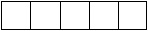 
Қызметтің қосалқы түрі

Вторичный вид деятельности

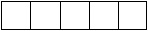 
Қызметтің қосалқы түрі

Вторичный вид деятельности

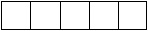 
Қызметтің қосалқы түрі

Вторичный вид деятельности

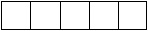 
Қызметтің қосалқы түрі

Вторичный вид деятельности

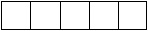 
Өндірістік емес шығыстар

Непроизводcт-венные расходы
А
Б
1
2
3
4
5
6
7
8
1
Материалдық шығындар

Материальные затраты
олардан

из них
X
X
X
X
X
X
X
X
1.1
шикізаттар мен материалдар

сырье и материалы
1.2
сатылып алынған жартылай фабрикаттар мен жинақтаушы бұйымдар

покупные полуфабрикаты и комплектующие изделия
1.3
отын

топливо
1.4
энергия

энергия
1.5
тараптық ұйымдар орындаған өндірістік сипаттағы жұмыстар мен қызметтер

работы и услуги производственного характера, выполненные сторонними организациями
1.6
басқа материалдар

другие материалы
2
Негізгі құралдар өтелімі

Амортизация основных средств
3
Материалдық емес активтер өтелімі

Амортизация нематериальных активов
4
Қызметкерлердің жалақы қоры

Фонд заработной платы работников
5
Кәсіпорын қаражаты есебінен қызметкерлерге ақшалай жәрдемақы

Денежные пособия работникам за счет средств предприятия
6
Басқа да шығыстар

Прочие затраты
олардан

из них
X
X
X
X
X
X
X
X
6.1
шығысқа жатқызылатын салықтар мен басқа да төленетін міндетті төлемдер (корпоративтік табыс салығынсыз, акцизсіз және ҚҚС1-сыз) – барлығы

налоги и другие обязательные платежи, относимые на расходы (без корпоративного подоходного налога, акцизов и НДС1) – всего
Жол коды

Код строки
Көрсеткіштердің атауы

Наименование показателей
Барлығы

Всего
Өндірістік шығыстар

Производственные расходы
Өндірістік шығыстар

Производственные расходы
Өндірістік шығыстар

Производственные расходы
Өндірістік шығыстар

Производственные расходы
Өндірістік шығыстар

Производственные расходы
Өндірістік шығыстар

Производственные расходы
Өндірістік емес шығыстар

Непроизводcт-венные расходы
Жол коды

Код строки
Көрсеткіштердің атауы

Наименование показателей
Барлығы

Всего
Қызметтің негізгі түрі

Основной вид деятельности
Қызметтің қосалқы түрі

Вторичный вид деятельности

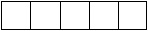 
Қызметтің қосалқы түрі

Вторичный вид деятельности

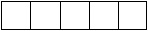 
Қызметтің қосалқы түрі

Вторичный вид деятельности

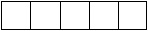 
Қызметтің қосалқы түрі

Вторичный вид деятельности

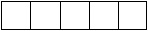 
Қызметтің қосалқы түрі

Вторичный вид деятельности

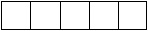 
Өндірістік емес шығыстар

Непроизводcт-венные расходы
А
Б
1
2
3
4
5
6
7
8
6.2
қызметтік іссапар кезіндегі тәулікақы

суточные во время служебных командировок
6.3
жалгерлік ақы

арендная плата
6.4
тараптық ұйымдар орындаған өндірістік емес сипаттағы қызметтер

услуги непроизводственного характера, выполненные сторонними организациями
6.5
басқа шығындар

другие затраты
7
Шығыстар, барлығы

Расходы, всего
Жол коды

Код строки
Көрсеткіштер атауы

Наименование показателей
Барлығы

Всего
Қызметтің негізгі түрі

Основной вид деятельности
Қызметтің қосалқы түрі

Вторичный вид деятельности

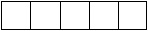 
Қызметтің қосалқы түрі

Вторичный вид деятельности

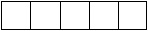 
Қызметтің қосалқы түрі

Вторичный вид деятельности

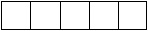 
Қызметтің қосалқы түрі

Вторичный вид деятельности

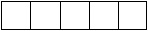 
Қызметтің қосалқы түрі

Вторичный вид деятельности

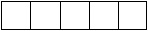 
А
Б
1
2
3
4
5
6
7
1
Өнімдерді өткізу мен қызметтерді

көрсетуден түскен кіріс

Доход от реализации продукции и оказания услуг
1.1
қайта сату үшін сатып алынған тауарларды өткізуден түскен кіріс

доход от реализации товаров, приобретенных для перепродажи
2
Өткізілген өнім мен көрсетілген қызметтердің өзіндік құны

Себестоимость реализованной продукции и оказанных услуг
3
Жалпы пайда

Валовая прибыль
4
Қаржыландырудан түскен кірістер

Доходы от финансирования
Жол коды

Код строки
Көрсеткіштер атауы

Наименование показателей
Барлығы

Всего
Қызметтің негізгі түрі

Основной вид деятельности
Қызметтің қосалқы түрі

Вторичный вид деятельности

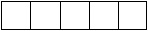 
Қызметтің қосалқы түрі

Вторичный вид деятельности

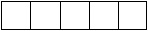 
Қызметтің қосалқы түрі

Вторичный вид деятельности

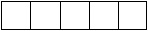 
Қызметтің қосалқы түрі

Вторичный вид деятельности

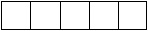 
Қызметтің қосалқы түрі

Вторичный вид деятельности

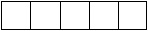 
А
Б
1
2
3
4
5
6
7
5
Өзге де кірістер

Прочие доходы
6
Өнімдерді өткізу мен қызмет көрсету бойынша шығыстар

Расходы по реализации продукции и оказанию услуг
7
Әкімшілік шығыстар

Административные расходы
8
Қаржыландыруға жұмсалған шығыстар

Расходы на финансирование
9
Өзге де шығыстар

Прочие расходы
10
Салық салынғанға дейінгі пайда (залал)

Прибыль (убыток) до налогообложения
11
Корпоративтік табыс салығы бойынша шығыстар

Расходы по корпоративному подоходному налогу
Жол коды

Код строки
Көрсеткіштердің атауы

Наименование показателей
Есепті кезеңде есептелгені

Начисленные за отчетный период
Есепті кезеңде нақты аударылғаны

Фактически перечисленные за отчетный период
А
Б
1
2
1
Барлығы

Всего
2
Корпоративтік табыс салығы

Корпоративный подоходный налог
3
Жеке табыс салығы

Индивидуальный подоходный налог
4
Әлеуметтік салық бойынша жасалатын аударымдар

Отчисления по социальному налогу
5
Әлеуметтік сақтандыру бойынша аударымдар

Отчисления по социальному страхованию
6
Міндетті әлеуметтік медициналық сақтандыруға аударымдар

Отчисления на обязательное социальное медицинское страхование
7
Жер салығы

Земельный налог
8
Мүлік салығы

Налог на имущество
9
Көлік құралдарына салынатын салық

Налог на транспортные средства
10
ҚҚС

НДС
11
Акциздер

Акцизы
12
Жер қойнауын пайдаланушыларға салынатын салықтар және арнаулы төлемдер

Налоги и специальные платежи недропользователей
олардан

из них
X
X
12.1
үстеме пайдаға салынатын салық

налог на сверхприбыль
12.2
жер қойнауын пайдаланушылардың өзге де арнаулы төлемдері

прочие специальные платежи недропользователей
13
Басқа да міндетті төлемдер мен алымдар

Другие обязательные платежи и сборы
14
Кедендік төлемдер

Таможенные платежи
15
Жұмыс берушілердің бірыңғай жинақтаушы зейнетақы қорына міндетті зейнетақы жарналарының аударымдары

Отчисления обязательных пенсионных взносов работодателей в единый накопительный пенсионный фонд
Жол коды

Код строки
Көрсеткіштердің атауы

Наименование показателей
Берешек – барлығы

Задолженность – всего
Оның ішінде мерзімі өткендер

Из нее просроченная
А
Б
1
2
1
Дебиторлық берешек

Дебиторская задолженность
одан

из нее
X
X
1.1
сатып алушылар мен тапсырыс берушілердің берешегі

задолженность покупателей и заказчиков
1.2
өзге де дебиторлық берешек

прочая дебиторская задолженность
2
Міндеттемелер бойынша берешек

Задолженность по обязательствам
одан

из нее
X
X
2.1
өнім берушілермен және мердігерлермен есеп айырысу бойынша

по расчетам с поставщиками и подрядчиками
Жол коды

Код строки
Көрсеткіштердің атауы

Наименование показателей
Берешек – барлығы

Задолженность – всего
Оның ішінде мерзімі өткендер

Из нее просроченная
А
Б
1
2
2.2
салықтар мен басқа да бюджетке міндетті төлемдер бойынша

по налогам и другим обязательным платежам в бюджет
2.3
жұмыс берушілердің міндетті зейнетақы жарналарын бірыңғай жинақтаушы зейнетақы қорына аударуы бойынша

по перечислению обязательных пенсионных взносов работодателей в единый накопительный пенсионный фонд
2.4
банк қарыздары бойынша

по займам банков
2.5
өзге де қарыздар бойынша

по прочим займам
2.6
өзге де кредиторлық берешектер мен есептеулер бойынша

по прочей кредиторской задолженности и начислениям
2.6.1
соның ішінде еңбекақы төлеу бойынша берешек

в том числе задолженность по оплате труда
Жол коды

Код строки
Көрсеткіштердің атауы

Наименование показателей
Кезең соңына

На конец периода
Кезең басына

На начало периода
А
Б
1
2
1
Ақшалай қаражат

Денежные средства
2
Қысқа мерзімді қаржы инвестициялары

Краткосрочные финансовые инвестиции
3
Қысқа мерзімді дебиторлық берешек

Краткосрочная дебиторская задолженность
4
Қорлар

Запасы
соның ішінде

в том числе
X
X
4.1
шикізат пен материалдар

сырье и материалы
4.2
дайын өнім

готовая продукция
4.3
тауарлар

товары
4.4
аяқталмаған өндіріс

незавершенное производство
4.5
өзге де қорлар

прочие запасы
5
Өзге де қысқа мерзімді активтер

Прочие краткосрочные активы
6
Қысқа мерзімді активтер жиынтығы

Итого краткосрочных активов
7
Ұзақ мерзімді қаржы инвестициялары

Долгосрочные финансовые инвестиции
8
Ұзақ мерзімді дебиторлық берешек

Долгосрочная дебиторская задолженность
9
Негізгі құрал-жабдықтар

Основные средства
10
Биологиялық активтер

Биологические активы
11
Материалдық емес активтер

Нематериальные активы
12
Ұзақ мерзімді өзге активтер

Прочие долгосрочные активы
12.1
оның ішінде аяқталмаған құрылыс

из них незавершенное строительство
13
Ұзақ мерзімді активтер жиынтығы

Итого долгосрочных активов
Жол коды

Код строки
Көрсеткіштердің атауы

Наименование показателей
Кезең соңына

На конец периода
Кезең басына

На начало периода
А
Б
1
2
14
Баланс (активтер)

Баланс (активы)
15
Қысқа мерзімді қаржылық міндеттемелер

Краткосрочные финансовые обязательства
15.1
оның ішінде қысқа мерзімді банк қарыздары

из них краткосрочные банковские займы
16
Салықтар бойынша міндеттемелер

Обязательства по налогам
17
Қысқа мерзімді кредиторлық берешек

Краткосрочная кредиторская задолженность
18
Қысқа мерзімді өзге міндеттемелер

Прочие краткосрочные обязательства
19
Қысқа мерзімді міндеттемелер жиынтығы

Итого краткосрочных обязательств
20
Ұзақ мерзімді қаржылық міндеттемелер

Долгосрочные финансовые обязательства
20.1
оның ішінде ұзақ мерзімді банк қарыздары

из них долгосрочные банковские займы
21
Ұзақ мерзімді кредиторлық берешек

Долгосрочная кредиторская задолженность
22
Ұзақ мерзімді өзге міндеттемелер

Прочие долгосрочные обязательства
23
Ұзақ мерзімді міндеттемелер жиынтығы

Итого долгосрочных обязательств
24
Жарғылық (акционерлік) капитал

Уставный (акционерный) капитал
24.1
одан төленбеген капитал

из него неоплаченный капитал
25
Сатып алынған меншікті үлестік құралдар

Выкупленные собственные долевые инструменты
26
Эмиссиялық кіріс

Эмиссионный доход
27
Резервтер

Резервы
28
Бөлінбеген табыс (орны толтырылмаған залал)

Нераспределенная прибыль (непокрытый убыток)
29
Азшылық үлесі

Доля меньшинства
30
Капитал жиынтығы

Итого капитал
31
Баланс (пассивтер)

Баланс (пассивы)
Жол коды

Код строки
Көрсеткіштердің атауы

Наименование показателей
Барлығы

Всего
Теңгемен жасалған операциялардан түскені

От операций в тенге
Шетел валютасымен жасалған операциялардан түскені

От операций в иностранной валюте
А
Б
1
2
3
Операциялық қызметтен түскен ақшалай қаражаттың қозғалысы

Движение денежных средств от операционной деятельности
Операциялық қызметтен түскен ақшалай қаражаттың қозғалысы

Движение денежных средств от операционной деятельности
Операциялық қызметтен түскен ақшалай қаражаттың қозғалысы

Движение денежных средств от операционной деятельности
Операциялық қызметтен түскен ақшалай қаражаттың қозғалысы

Движение денежных средств от операционной деятельности
1
Ақшалай қаражаттың түсуі

Поступление денежных средств
соның ішінде

в том числе
X
X
X
1.1
тауарларды өткізуден

реализация товаров
1.2
өзге де түсімдер

прочее поступление
2
Ақшалай қаражаттың істен шығуы

Выбытие денежных средств
соның ішінде

в том числе
X
X
X
2.1
тауарлар мен қызметтер үшін өнім берушілерге төленетін төлемдер

платежи поставщикам за товары и услуги
2.2
қарыздар бойынша түскен сыйақыларды төлеу

выплата вознаграждений по займам
одан

из него
X
X
X
2.2.1
банк қарыздары бойынша

по займам банков
2.2.2
өзге қарыздар бойынша

по прочим займам
2.3
өзге де шығулар

прочее выбытие
3
Операциялық қызметтен түскен ақшалай қаражаттың таза сомасы

Чистая сумма денежных средств от операционной деятельности
Инвестициялық қызметтен түскен ақшалай қаражаттың қозғалысы

Движение денежных средств от инвестиционной деятельности
Инвестициялық қызметтен түскен ақшалай қаражаттың қозғалысы

Движение денежных средств от инвестиционной деятельности
Инвестициялық қызметтен түскен ақшалай қаражаттың қозғалысы

Движение денежных средств от инвестиционной деятельности
Инвестициялық қызметтен түскен ақшалай қаражаттың қозғалысы

Движение денежных средств от инвестиционной деятельности
4
Ақшалай қаражаттың түсуі

Поступление денежных средств
соның ішінде

в том числе
X
X
X
4.1
қаржы активтерін өткізуден

реализация финансовых активов
4.2
басқа ұйымдарға берілген қарыздарды өтеу

погашение займов, предоставленных другим организациям
4.3
өзге де түсімдер

прочее поступление
5
Ақшалай қаражаттың істен шығуы

Выбытие денежных средств
соның ішінде

в том числе
X
X
X
5.1
қаржы активтерін сатып алу

приобретение финансовых активов
5.2
басқа ұйымдарға қарыздар беру

предоставление займов другим организациям
5.3
өзге де шығулар

прочее выбытие
6
Инвестициялық қызметтен түскен ақшалай қаражаттың таза сомасы

Чистая сумма денежных средств от инвестиционной деятельности
Қаржы қызметінен түскен ақшалай қаражаттың қозғалысы

Движение денежных средств от финансовой деятельности
Қаржы қызметінен түскен ақшалай қаражаттың қозғалысы

Движение денежных средств от финансовой деятельности
Қаржы қызметінен түскен ақшалай қаражаттың қозғалысы

Движение денежных средств от финансовой деятельности
Қаржы қызметінен түскен ақшалай қаражаттың қозғалысы

Движение денежных средств от финансовой деятельности
7
Ақшалай қаражаттың түсуі

Поступление денежных средств
соның ішінде

в том числе
X
X
X
7.1
қарыз алу

получение займов
олардан

из них
X
X
X
7.1.1
банк қарыздары

займов банков
7.1.2
өзге де қарыздар

прочих займов
7.2
өзге де түсімдер

прочее поступление
8
Ақшалай қаражаттың істен шығуы

Выбытие денежных средств
соның ішінде

в том числе
X
X
X
8.1
қарыздар бойынша берешекті төлеу

погашение задолженности по займам
олардан

из них
X
X
X
8.1.1
банк қарыздары бойынша

по займам банков
8.1.2
өзге де қарыздар бойынша

по прочим займам
8.2
меншікті акцияларды сатып алу

приобретение собственных акций
8.3
өзге де шығулар

прочее выбытие
9
Қаржылық қызметтен түскен ақшалай қаражаттың таза сомасы

Чистая сумма денежных средств от финансовой деятельности
10
Жиынтығы: Ақшалай қаражаттың көбеюі/азаюы

Итого: Увеличение/уменьшение денежных средств
Жол коды

Код строки
Көрсеткіштердің атауы

Наименование показателей
Валюталық позиция, барлығы

Валютная позиция, всего
соның ішінде валюта бойынша позиция

в том числе позиции по валюте
соның ішінде валюта бойынша позиция

в том числе позиции по валюте
соның ішінде валюта бойынша позиция

в том числе позиции по валюте
соның ішінде валюта бойынша позиция

в том числе позиции по валюте
Жол коды

Код строки
Көрсеткіштердің атауы

Наименование показателей
Валюталық позиция, барлығы

Валютная позиция, всего
АҚШ доллары2

доллар США2
евро

евро
ресей рублі

российский рубль
өзге де валюталар

прочие валюты
А
Б
1
2
3
4
5
1
Шетел валютасындағы қысқа мерзімді активтер

Краткосрочные активы в иностранной валюте
соның ішінде

в том числе
X
X
X
X
X
1.1
ақша қаражаттары және олардың баламалары

денежные средства и их эквиваленты
1.2
қысқа мерзімді қаржы инвестициялары

краткосрочные финансовые инвестиции
1.3
қысқа мерзімді дебиторлық берешек

краткосрочная дебиторская задолженность
1.4
өзге де қысқа мерзімді активтер

прочие краткосрочные активы
2
Шетел валютасындағы ұзақ мерзімді активтер

Долгосрочные активы в иностранной валюте
соның ішінде

в том числе
X
X
X
X
X
2.1
ұзақ мерзімді қаржы инвестициялары

долгосрочные финансовые инвестиции
2.2
ұзақ мерзімді дебиторлық берешек

долгосрочная дебиторская задолженность
2.3
өзге де ұзақ мерзімді активтер

прочие долгосрочные активы
3
Шетел валютасындағы активтер

Активы в иностранной валюте
4
Шетел валютасындағы қысқа мерзімді міндеттемелер

Краткосрочные обязательства в иностранной валюте
соның ішінде

в том числе
X
X
X
X
X
4.1
қысқа мерзімді қаржы міндеттемелер

краткосрочные финансовые обязательства
олардан

из них
X
X
X
X
X
4.1.1
қысқа мерзімді банк қарыздары

краткосрочные банковские займы
4.1.2
өзге де қысқа мерзімді қаржы міндеттемелері

прочие краткосрочные финансовые обязательства
4.2
қысқа мерзімді кредиторлық берешек

краткосрочная кредиторская задолженность
4.3
өзге де қысқа мерзімді міндеттемелер

прочие краткосрочные обязательства
5
Шетел валютасындағы ұзақ мерзімді міндеттемелер

Долгосрочные обязательства в иностранной валюте
соның ішінде

в том числе
X
X
X
X
X
5.1
ұзақ мерзімді қаржы міндеттемелері

долгосрочные финансовые обязательства
олардан

из них
X
X
X
X
X
5.1.1
ұзақ мерзімді банк қарыздары

долгосрочные банковские займы
5.1.2
өзге де ұзақ мерзімді қаржы міндеттемелері

прочие долгосрочные финансовые обязательства
5.2
ұзақ мерзімді кредиторлық берешек

долгосрочная кредиторская задолженность
5.3
өзге де ұзақ мерзімді міндеттемелер

прочие долгосрочные обязательства
6
Шетел валютасындағы міндеттемелер

Обязательства в иностранной валюте
7
Шетел валютасындағы таза позиция

Чистая позиция в иностранной валютеПриложение 4 
к приказу Председателя 
Комитета по статистике 
Министерства национальной экономики 
Республики Казахстан
от 10 ноября 2017 года № 165Приложение 5
к приказу Председателя 
Комитета по статистике 
Министерства национальной экономики 
Республики Казахстан 
от 10 ноября 2017 года № 165Қазақстан Республикасы 
Ұлттық экономика министрлігі 
Статистика комитеті төрағасының 
2017 жылғы 10 қарашадағы № 165
 бұйрығына 5-қосымша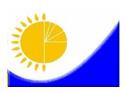 
Мемлекеттік статистика органдары құпиялылығына кепілдік береді

Конфиденциальность гарантируется 

органами государственной статистики

Жалпымемлекеттік статистикалық байқаудың статистикалық нысаны

Статистическая форма общегосударственного статистического наблюдения
Мемлекеттік статистика органдары құпиялылығына кепілдік береді

Конфиденциальность гарантируется 

органами государственной статистики

Жалпымемлекеттік статистикалық байқаудың статистикалық нысаны

Статистическая форма общегосударственного статистического наблюдения
Мемлекеттік статистика органдары құпиялылығына кепілдік береді

Конфиденциальность гарантируется 

органами государственной статистики

Жалпымемлекеттік статистикалық байқаудың статистикалық нысаны

Статистическая форма общегосударственного статистического наблюдения
Мемлекеттік статистика органдары құпиялылығына кепілдік береді

Конфиденциальность гарантируется 

органами государственной статистики

Жалпымемлекеттік статистикалық байқаудың статистикалық нысаны

Статистическая форма общегосударственного статистического наблюдения
Мемлекеттік статистика органдары құпиялылығына кепілдік береді

Конфиденциальность гарантируется 

органами государственной статистики

Жалпымемлекеттік статистикалық байқаудың статистикалық нысаны

Статистическая форма общегосударственного статистического наблюдения
Мемлекеттік статистика органдары құпиялылығына кепілдік береді

Конфиденциальность гарантируется 

органами государственной статистики

Жалпымемлекеттік статистикалық байқаудың статистикалық нысаны

Статистическая форма общегосударственного статистического наблюдения
Мемлекеттік статистика органдары құпиялылығына кепілдік береді

Конфиденциальность гарантируется 

органами государственной статистики

Жалпымемлекеттік статистикалық байқаудың статистикалық нысаны

Статистическая форма общегосударственного статистического наблюдения
Мемлекеттік статистика органдары құпиялылығына кепілдік береді

Конфиденциальность гарантируется 

органами государственной статистики

Жалпымемлекеттік статистикалық байқаудың статистикалық нысаны

Статистическая форма общегосударственного статистического наблюдения
Аумақтық статистика органына ұсынылады

Представляется территориальному органу статистики 

 
Аумақтық статистика органына ұсынылады

Представляется территориальному органу статистики 

 
Аумақтық статистика органына ұсынылады

Представляется территориальному органу статистики 

 
Статистикалық нысан www.stat.gov.kz

интернет- ресурсына орналастырылған

Статистическая форма размещена на 

интернет-ресурсе www.stat.gov.kz

 
Статистикалық нысан www.stat.gov.kz

интернет- ресурсына орналастырылған

Статистическая форма размещена на 

интернет-ресурсе www.stat.gov.kz

 
Статистикалық нысан www.stat.gov.kz

интернет- ресурсына орналастырылған

Статистическая форма размещена на 

интернет-ресурсе www.stat.gov.kz

 
Мемлекеттік статистиканың тиісті органдарына анық емес бастапқы статистикалық деректерді ұсыну және бастапқы статистикалық деректерді белгіленген мерзімде ұсынбау "Әкімшілік құқық бұзушылық туралы" Қазақстан Республикасы Кодексінің 497-бабында көзделген әкімшілік құқық бұзушылықтар болып табылады

Представление недостоверных и непредставление первичных статистических данных в соответствующие органы государственной статистики в установленный срок являются административными правонарушениями, предусмотренными статьей 497 Кодекса Республики Казахстан "Об административных правонарушениях"
Мемлекеттік статистиканың тиісті органдарына анық емес бастапқы статистикалық деректерді ұсыну және бастапқы статистикалық деректерді белгіленген мерзімде ұсынбау "Әкімшілік құқық бұзушылық туралы" Қазақстан Республикасы Кодексінің 497-бабында көзделген әкімшілік құқық бұзушылықтар болып табылады

Представление недостоверных и непредставление первичных статистических данных в соответствующие органы государственной статистики в установленный срок являются административными правонарушениями, предусмотренными статьей 497 Кодекса Республики Казахстан "Об административных правонарушениях"
Мемлекеттік статистиканың тиісті органдарына анық емес бастапқы статистикалық деректерді ұсыну және бастапқы статистикалық деректерді белгіленген мерзімде ұсынбау "Әкімшілік құқық бұзушылық туралы" Қазақстан Республикасы Кодексінің 497-бабында көзделген әкімшілік құқық бұзушылықтар болып табылады

Представление недостоверных и непредставление первичных статистических данных в соответствующие органы государственной статистики в установленный срок являются административными правонарушениями, предусмотренными статьей 497 Кодекса Республики Казахстан "Об административных правонарушениях"
Мемлекеттік статистиканың тиісті органдарына анық емес бастапқы статистикалық деректерді ұсыну және бастапқы статистикалық деректерді белгіленген мерзімде ұсынбау "Әкімшілік құқық бұзушылық туралы" Қазақстан Республикасы Кодексінің 497-бабында көзделген әкімшілік құқық бұзушылықтар болып табылады

Представление недостоверных и непредставление первичных статистических данных в соответствующие органы государственной статистики в установленный срок являются административными правонарушениями, предусмотренными статьей 497 Кодекса Республики Казахстан "Об административных правонарушениях"
Мемлекеттік статистиканың тиісті органдарына анық емес бастапқы статистикалық деректерді ұсыну және бастапқы статистикалық деректерді белгіленген мерзімде ұсынбау "Әкімшілік құқық бұзушылық туралы" Қазақстан Республикасы Кодексінің 497-бабында көзделген әкімшілік құқық бұзушылықтар болып табылады

Представление недостоверных и непредставление первичных статистических данных в соответствующие органы государственной статистики в установленный срок являются административными правонарушениями, предусмотренными статьей 497 Кодекса Республики Казахстан "Об административных правонарушениях"
Статистикалық нысан коды 271112121

Код статистической формы 271112121

 
Статистикалық нысан коды 271112121

Код статистической формы 271112121

 
Микрокредиттік қызмет туралы есеп

1-МКО

 
1-МКО

 
Отчет о микрокредитной деятельности
Отчет о микрокредитной деятельности
Отчет о микрокредитной деятельности
Микрокредиттерді ұсыну бойынша қызметті жүзеге асыратын заңды тұлғалар ұсынады

Представляют юридические лица, осуществляющие деятельность по предоставлению микрокредитов

 
Микрокредиттерді ұсыну бойынша қызметті жүзеге асыратын заңды тұлғалар ұсынады

Представляют юридические лица, осуществляющие деятельность по предоставлению микрокредитов

 
Микрокредиттерді ұсыну бойынша қызметті жүзеге асыратын заңды тұлғалар ұсынады

Представляют юридические лица, осуществляющие деятельность по предоставлению микрокредитов

 
Микрокредиттерді ұсыну бойынша қызметті жүзеге асыратын заңды тұлғалар ұсынады

Представляют юридические лица, осуществляющие деятельность по предоставлению микрокредитов

 
Микрокредиттерді ұсыну бойынша қызметті жүзеге асыратын заңды тұлғалар ұсынады

Представляют юридические лица, осуществляющие деятельность по предоставлению микрокредитов

 
Ұсыну мерзімі – есепті кезеңнен кейінгі 10 сәуірге (қоса алғанда) дейін

Срок представления – до 10 апреля (включительно) после отчетного периода
Ұсыну мерзімі – есепті кезеңнен кейінгі 10 сәуірге (қоса алғанда) дейін

Срок представления – до 10 апреля (включительно) после отчетного периода
Ұсыну мерзімі – есепті кезеңнен кейінгі 10 сәуірге (қоса алғанда) дейін

Срок представления – до 10 апреля (включительно) после отчетного периода
Ұсыну мерзімі – есепті кезеңнен кейінгі 10 сәуірге (қоса алғанда) дейін

Срок представления – до 10 апреля (включительно) после отчетного периода
Ұсыну мерзімі – есепті кезеңнен кейінгі 10 сәуірге (қоса алғанда) дейін

Срок представления – до 10 апреля (включительно) после отчетного периода
БСН коды

код БИН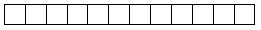 
Жол коды

Код строки

Көрсеткіштер атауы

Наименование показателей

Есепті кезеңде

За отчетный период

А
Б
1
1
Жеке тұлғалар – қарыз алушылар

Физические лица – заемщики
2
әйелдер

 женщины
3
кәсіпкерлік қызметті жүзеге асыруға микрокредиттерді алғандар

получившие микрокредиты на осуществление предпринимательской деятельности
4
Заңды тұлғалар – қарыз алушылар

Юридические лица – заемщики
Жол коды

Код строки

Көрсеткіштер атауы

Наименование показателей

Жеке тұлғаларға берілген
Выданные физическим лицам

Заңды тұлғаларға берілген
Выданные юридическим лицам

қысқа мерзiмдi

краткосрочные

ұзақ мерзiмдi

долгосрочные

қысқа мерзiмдi

краткосрочные

ұзақ мерзiмдi

долгосрочные

А
Б
1
2
3
4
1
Саны, бірлік

Количество, единиц
2
кепілдік мүлікпен қамтамасыз етілгендер

обеспеченные залоговым 

имуществом
3
кепілдікпен немесе кепілгерлікпен қамтамасыз етілгендер
обеспеченные гарантией или 

поручительством
4
қамтамасыз етілмеген

без обеспечения
5
Сомасы, мың теңге

Сумма, тысяч тенге
6
Сыйақының орташа өлшемді мөлшерлемесі, %

Средневзвешенная ставка вознаграждения, %
Жол коды

Код строки

Көрсеткіштер атауы

Наименование показателей

Кезең басындағы кредиттік портфель

Кредитный портфель на начало периода

Кезең бойынша кредиттік портфельді өтеу

Погашение кредитного портфеля за период

Кезең соңындағы кредиттік портфель

Кредитный портфель на конец периода

Мерзімі 30 күннен көп тәуекелдік портфель

Рисковый портфель сроком более 30 дней

А
Б
1
2
3
4
1
Барлығы

Всего
2
жеке тұлғалар бойынша

по физическим лицам
3
заңды тұлғалар бойынша
по юридическим лицам
Жол коды

Код строки

Көрсеткіштер атауы

Наименование показателей

Кезең бойынша берілген 
кредиттердің сомасы

Сумма выданных кредитов за период

А
Б
1
1
Барлығы

Всего
2
Меншікті қаражат 

Собственные средства 
3
Тартылған қаражат 

Привлеченные средства 
4
бюджеттік қаражаттар

бюджетные средства
5
шағын кәсіпкерлікті дамыту қоры

фонд развития малого предпринимательства 
6
ауыл шаруашылығын қаржылық қолдау қоры

фонд финансовой поддержки сельского хозяйства
7
қарыз қаражаттары

заемные средства
8
банк қарыздары

займы банков
9
банктен тыс заңды тұлғалардың қарыздары

займы внебанковских юридических лиц
10
жеке тұлғалардың қарыздары

займы физических лиц
Жол коды

Код строки

Көрсеткіштер атауы

Наименование показателей

Саны, бірлік

Количество, единиц

Сомасы, 
мың теңге

Сумма, тысяч тенге

А
Б
1
2
1
Жеке тұлғаларға

Физическим лицам 
2
тұтыну мақсаттарына

на потребительские цели
3
тұрғын үйді жөндеу

ремонт жилья
4
тұтыну тауарларын сатып алу

приобретение потребительских товаров 
5
емдеу мен демалыс

лечение и отдых
6
көлік сатып алу

приобретение транспортных средств
7
білімге 

на образование
8
шұғыл мұқтаждықтарға

неотложные нужды
9
кәсіпкерлік мақсаттарға

на предпринимательские цели
10
айналым қаражаттарын толтыру

пополнение оборотных средств
11
бизнес (старт) ашу

открытие (старт) бизнеса
12
негiзгi құрал-жабдықтарды сатып алу

приобретение основных средств
13
жаңа құрылыс және объектiлердi реконструкциялау

новое строительство и реконструкцию объектов
14
өзге де кәсіпкерлік мақсаттар
прочие предпринимательские цели
15
әйелдерге өзге де кәсіпкерлік мақсаттар

прочие предпринимательские цели женщинам

женщинам
16
Заңды тұлғаларға

Юридическим лицам
17
айналым қаражаттарын толтыру

пополнение оборотных средств
18
бизнес (старт) ашу

открытие (старт) бизнеса
19
негiзгi құрал-жабдықтарды сатып алу

приобретение основных средств
20
жаңа құрылыс және объектiлердi реконструкциялау

новое строительство и реконструкцию объектов
21
өзге де кәсіпкерлік мақсаттар

прочие предпринимательские цели
Жол коды

Код строки

Көрсеткіштер атауы

Наименование показателей

Заңды тұлғалар Юридические лица

Жеке тұлғалар

Физические лица

Саны, бірлік

Количество, единиц

Сомасы, 
мың теңге

Сумма, тысяч тенге

Саны, бірлік

Количество, единиц

Сомасы, 
мың теңге

Сумма, тысяч тенге

А
Б
1
2
3
4
1
Барлығы 

Всего 
2
Ауыл, орман және балық шаруашылығы

Сельское, лесное и рыбное хозяйство
3
Тау - кен өндіру өнеркәсібі және карьерлерді қазу

Горнодобывающая промышленность и разработка карьеров
4
Өңдеу өнеркәсібі

Обрабатывающая промышленность
5
Электрмен жабдықтау, газ, бу беру және ауа баптау

Электроснабжение, подача газа, пара и воздушное кондиционирование
6
Сумен жабдықтау; кәріз жүйесі, қалдықтардың жиналуын және таратылуын бақылау

Водоснабжение; канализационная система, контроль над сбором и распределением отходов
7
Құрылыс

Строительство
8
Көтерме және бөлшек сауда; автомобильдерді және мотоциклдерді жөндеу

Оптовая и розничная торговля; ремонт автомобилей и мотоциклов
9
Көлік және қоймаға жинау

Транспорт и складирование
10
Тұру және тамақтандыру бойынша көрсетілетін қызметтер

Услуги по проживанию и питанию
11
Ақпарат және байланыс

Информация и связь
12
Қаржы және сақтандыру қызметі

Финансовая и страховая деятельность
13
Жылжымайтын мүлікпен жасалатын операциялар

Операции с недвижимым имуществом
14
Кәсіби, ғылыми және техникалық қызмет

Профессиональная, научная и техническая деятельность
15
Әкімшілік және қосалқы қызмет көрсету саласындағы қызмет

Деятельность в области административного и вспомогательного обслуживания
16
Мемлекеттік басқару және қорғаныс; міндетті әлеуметтік қамтамасыз ету

Государственное управление и оборона; обязательное социальное обеспечение
17
Білім беру

Образование
18
Денсаулық сақтау және әлеуметтік қызметтер

Здравоохранение и социальные услуги
19
Өнер, ойын-сауық және демалыс

Искусство, развлечения и отдых
20
Өзге де қызмет түрлерін ұсыну

Предоставление прочих видов услуг
Алғашқы статистикалық деректерді таратуға келісеміз*

Согласны на распространение первичных статистических данных*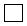 
Алғашқы статистикалық деректерді таратуға келіспейміз*

Не согласны на распространение первичных статистических данных*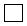 Приложение 6 
к приказу Председателя 
Комитета по статистике 
Министерства национальной экономики 
Республики Казахстан
от 10 ноября 2017 года № 165Приложение 7к приказу Председателя 
Комитета по статистике 
Министерства национальной экономики 
Республики Казахстан 
от 10 ноября 2017 года № 165Қазақстан Республикасы 
Ұлттық экономика министрлігі 
Статистика комитеті төрағасының 
2017 жылғы 10 қарашадағы № 165
 бұйрығына 7-қосымша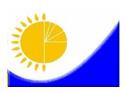 
Мемлекеттік статистика органдары құпиялылығына кепілдік береді

Конфиденциальность гарантируется 

органами государственной статистики

Жалпымемлекеттік статистикалық байқаудың статистикалық нысаны

Статистическая форма общегосударственного статистического наблюдения
Мемлекеттік статистика органдары құпиялылығына кепілдік береді

Конфиденциальность гарантируется 

органами государственной статистики

Жалпымемлекеттік статистикалық байқаудың статистикалық нысаны

Статистическая форма общегосударственного статистического наблюдения
Мемлекеттік статистика органдары құпиялылығына кепілдік береді

Конфиденциальность гарантируется 

органами государственной статистики

Жалпымемлекеттік статистикалық байқаудың статистикалық нысаны

Статистическая форма общегосударственного статистического наблюдения
Мемлекеттік статистика органдары құпиялылығына кепілдік береді

Конфиденциальность гарантируется 

органами государственной статистики

Жалпымемлекеттік статистикалық байқаудың статистикалық нысаны

Статистическая форма общегосударственного статистического наблюдения
Аумақтық статистика органына ұсынылады

Представляется территориальному органу статистики 

 
Аумақтық статистика органына ұсынылады

Представляется территориальному органу статистики 

 
Аумақтық статистика органына ұсынылады

Представляется территориальному органу статистики 

 
Статистикалық нысан www.stat.gov.kz

интернет-ресурсына орналастырылған 

Статистическая форма размещена на 

интернет-ресурсе www.stat.gov.kz

 
Статистикалық нысан www.stat.gov.kz

интернет-ресурсына орналастырылған 

Статистическая форма размещена на 

интернет-ресурсе www.stat.gov.kz

 
Статистикалық нысан www.stat.gov.kz

интернет-ресурсына орналастырылған 

Статистическая форма размещена на 

интернет-ресурсе www.stat.gov.kz

 
Мемлекеттік статистиканың тиісті органдарына анық емес бастапқы статистикалық деректерді ұсыну және бастапқы статистикалық деректерді белгіленген мерзімде ұсынбау "Әкімшілік құқық бұзушылық туралы" Қазақстан Республикасы Кодексінің 497-бабында көзделген әкімшілік құқық бұзушылықтар болып табылады

Представление недостоверных и непредставление первичных статистических данных в соответствующие органы государственной статистики в установленный срок являются административными правонарушениями, предусмотренными статьей 497 Кодекса Республики Казахстан "Об административных правонарушениях"
Мемлекеттік статистиканың тиісті органдарына анық емес бастапқы статистикалық деректерді ұсыну және бастапқы статистикалық деректерді белгіленген мерзімде ұсынбау "Әкімшілік құқық бұзушылық туралы" Қазақстан Республикасы Кодексінің 497-бабында көзделген әкімшілік құқық бұзушылықтар болып табылады

Представление недостоверных и непредставление первичных статистических данных в соответствующие органы государственной статистики в установленный срок являются административными правонарушениями, предусмотренными статьей 497 Кодекса Республики Казахстан "Об административных правонарушениях"
Мемлекеттік статистиканың тиісті органдарына анық емес бастапқы статистикалық деректерді ұсыну және бастапқы статистикалық деректерді белгіленген мерзімде ұсынбау "Әкімшілік құқық бұзушылық туралы" Қазақстан Республикасы Кодексінің 497-бабында көзделген әкімшілік құқық бұзушылықтар болып табылады

Представление недостоверных и непредставление первичных статистических данных в соответствующие органы государственной статистики в установленный срок являются административными правонарушениями, предусмотренными статьей 497 Кодекса Республики Казахстан "Об административных правонарушениях"
Мемлекеттік статистиканың тиісті органдарына анық емес бастапқы статистикалық деректерді ұсыну және бастапқы статистикалық деректерді белгіленген мерзімде ұсынбау "Әкімшілік құқық бұзушылық туралы" Қазақстан Республикасы Кодексінің 497-бабында көзделген әкімшілік құқық бұзушылықтар болып табылады

Представление недостоверных и непредставление первичных статистических данных в соответствующие органы государственной статистики в установленный срок являются административными правонарушениями, предусмотренными статьей 497 Кодекса Республики Казахстан "Об административных правонарушениях"
Мемлекеттік статистиканың тиісті органдарына анық емес бастапқы статистикалық деректерді ұсыну және бастапқы статистикалық деректерді белгіленген мерзімде ұсынбау "Әкімшілік құқық бұзушылық туралы" Қазақстан Республикасы Кодексінің 497-бабында көзделген әкімшілік құқық бұзушылықтар болып табылады

Представление недостоверных и непредставление первичных статистических данных в соответствующие органы государственной статистики в установленный срок являются административными правонарушениями, предусмотренными статьей 497 Кодекса Республики Казахстан "Об административных правонарушениях"
Статистикалық нысан коды 271103121

Код статистической формы

271103121
Статистикалық нысан коды 271103121

Код статистической формы

271103121
Микрокредиттік қызмет туралы есеп

1-МКО
1-МКО
Отчет о микрокредитной деятельности
Отчет о микрокредитной деятельности
Отчет о микрокредитной деятельности
Микрокредиттерді ұсыну бойынша қызметті жүзеге асыратын заңды тұлғалар ұсынады

Представляют юридические лица, осуществляющие деятельность по предоставлению микрокредитов
Микрокредиттерді ұсыну бойынша қызметті жүзеге асыратын заңды тұлғалар ұсынады

Представляют юридические лица, осуществляющие деятельность по предоставлению микрокредитов
Микрокредиттерді ұсыну бойынша қызметті жүзеге асыратын заңды тұлғалар ұсынады

Представляют юридические лица, осуществляющие деятельность по предоставлению микрокредитов
Микрокредиттерді ұсыну бойынша қызметті жүзеге асыратын заңды тұлғалар ұсынады

Представляют юридические лица, осуществляющие деятельность по предоставлению микрокредитов
Микрокредиттерді ұсыну бойынша қызметті жүзеге асыратын заңды тұлғалар ұсынады

Представляют юридические лица, осуществляющие деятельность по предоставлению микрокредитов
Ұсыну мерзімі – есепті кезеңнен кейінгі 25-күнге (қоса алғанда) дейін

Срок представления – до 25 числа (включительно) после отчетного периода
Ұсыну мерзімі – есепті кезеңнен кейінгі 25-күнге (қоса алғанда) дейін

Срок представления – до 25 числа (включительно) после отчетного периода
Ұсыну мерзімі – есепті кезеңнен кейінгі 25-күнге (қоса алғанда) дейін

Срок представления – до 25 числа (включительно) после отчетного периода
Ұсыну мерзімі – есепті кезеңнен кейінгі 25-күнге (қоса алғанда) дейін

Срок представления – до 25 числа (включительно) после отчетного периода
Ұсыну мерзімі – есепті кезеңнен кейінгі 25-күнге (қоса алғанда) дейін

Срок представления – до 25 числа (включительно) после отчетного периода
БСН коды

код БИН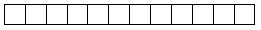 
Жол коды

Код строки

Көрсеткіштер атауы

Наименование показателей

Жеке тұлғаларға берілген
Выданные физическим лицам

Заңды тұлғаларға берілген
Выданные юридическим лицам

қысқа мерзiмдi

краткосрочные

ұзақ мерзiмдi

долгосрочные

қысқа мерзiмдi

краткосрочные

ұзақ

мерзiмдi

долгосрочные

А
Б
1
2
3
4
1
Саны, бірлік

Количество, единиц
2
кепілдік мүлікпен қамтамасыз етілгендер 

обеспеченные залоговым имуществом
3
кепілдікпен немесе кепілгерлікпен қамтамасыз етілгендер
обеспеченные гарантией или поручительством
4
қамтамасыз етілмеген 

без обеспечения
5
Сомасы, мың теңге 

Сумма, тысяч тенге
6
Сыйақының орташа өлшемді мөлшерлемесі, %

Средневзвешенная ставка вознаграждения, %
Жол коды

Код строки

Көрсеткіштер атауы

Наименование показателей

Кезең басындағы кредиттік портфель

Кредитный портфель на начало периода

Кезең бойынша кредиттік портфельді өтеу

Погашение кредитного портфеля за период

Кезең соңындағы кредиттік портфель

Кредитный портфель на конец периода

Мерзімі 30 күннен көп тәуекелдік портфель

Рисковый портфель сроком более 30 дней

А
Б
1
2
3
4
1
Барлығы 

Всего
2
жеке тұлғалар бойынша

по физическим лицам
3
заңды тұлғалар бойынша
по юридическим лицам
Жол коды

Код строки

Көрсеткіштер атауы

Наименование показателей

Саны, бірлік

Количество, единиц

Сомасы, мың теңге

Сумма, тысяч тенге

А
Б
1
2
1
Жеке тұлғаларға

Физическим лицам 
2
тұтыну мақсаттарына

на потребительские цели
3
кәсіпкерлік мақсаттарға

на предпринимательские цели
4
Заңды тұлғаларға

Юридическим лицам 
5
айналым қаражатын толтыруға

пополнение оборотных средств
6
бизнес (старт) ашу

открытие (старт) бизнеса
7
негiзгi құрал-жабдықтарды сатып алу

приобретение основных средств
8
жаңа құрылыс және объектiлердi реконструкциялау

новое строительство и реконструкцию объектов
9
өзге де кәсіпкерлік мақсаттарға

прочие предпринимательские цели
Жол коды

Код строки

Көрсеткіштер атауы

Наименование показателей

Кезең бойынша берілген кредиттердің сомасы

Сумма выданных кредитов за период

А
Б
1
1
Барлығы

Всего
2
Меншікті қаражат

Собственные средства 
3
Тартылған қаражат 

Привлеченные средства 
4
бюджеттік қаражат

бюджетные средства
5
ауыл шаруашылығын қаржылық қолдау қоры

фонд финансовой поддержки сельского хозяйства 
6
шағын кәсіпкерлікті дамыту қоры

фонд развития малого предпринимательства 
7
қарыз қаражаттары

заемные средства 
8
банк қарыздары

займы банков
9
банктен тыс заңды тұлғалардың қарызы

займы внебанковских юридических лиц
10
жеке тұлғалардың қарыздары

займы физических лиц
Жол коды

Код строки

Көрсеткіштер атауы

Наименование показателей

Заңды тұлғалар Юридические лица

Жеке тұлғалар

Физические лица

Саны, бірлік

Количество, единиц

Сомасы, 
мың теңге

Сумма, тысяч тенге

Саны, бірлік

Количество, единиц

Сомасы, 
мың теңге

Сумма, тысяч тенге

А
Б
1
2
3
4
1
Барлығы 

Всего 
2
Ауыл, орман және балық шаруашылығы

Сельское, лесное и рыбное хозяйство
3
Тау - кен өндіру өнеркәсібі және карьерлерді қазу

Горнодобывающая промышленность и разработка карьеров
4
Өңдеу өнеркәсібі

Обрабатывающая промышленность
5
Электрмен жабдықтау, газ, бу беру және ауа баптау

Электроснабжение, подача газа, пара и воздушное кондиционирование
6
Сумен жабдықтау; кәріз жүйесі, қалдықтардың жиналуын және таратылуын бақылау

Водоснабжение; канализационная система, контроль над сбором и распределением отходов
7
Құрылыс

Строительство
8
Көтерме және бөлшек сауда; автомобильдерді және мотоциклдерді жөндеу

Оптовая и розничная торговля; ремонт автомобилей и мотоциклов
9
Көлік және қоймаға жинау

Транспорт и складирование
10
Тұру және тамақтандыру бойынша көрсетілетін қызметтер

Услуги по проживанию и питанию
11
Ақпарат және байланыс

Информация и связь
12
Қаржы және сақтандыру қызметі

Финансовая и страховая деятельность
13
Жылжымайтын мүлікпен жасалатын операциялар

Операции с недвижимым имуществом
14
Кәсіби, ғылыми және техникалық қызмет

Профессиональная, научная и техническая деятельность
15
Әкімшілік және қосалқы қызмет көрсету саласындағы қызмет

Деятельность в области административного и вспомогательного обслуживания
16
Мемлекеттік басқару және қорғаныс; міндетті әлеуметтік қамтамасыз ету

Государственное управление и оборона; обязательное социальное обеспечение
17
Білім беру

Образование
18
Денсаулық сақтау және әлеуметтік қызметтер

Здравоохранение и социальные услуги
19
Өнер, ойын-сауық және демалыс

Искусство, развлечения и отдых
20
Өзге де қызметтер түрлерін ұсыну

Предоставление прочих видов услуг
Алғашқы статистикалық деректерді таратуға келісеміз*

Согласны на распространение первичных статистических данных*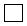 
Алғашқы статистикалық деректерді таратуға келіспейміз*

Не согласны на распространение первичных статистических данных*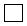 Приложение 8 
к приказу Председателя 
Комитета по статистике 
Министерства национальной экономики 
Республики Казахстан
от 10 ноября 2017 года № 165Приложение 9к приказу Председателя 
Комитета по статистике 
Министерства национальной экономики 
Республики Казахстан 
от 10 ноября 2017 года № 165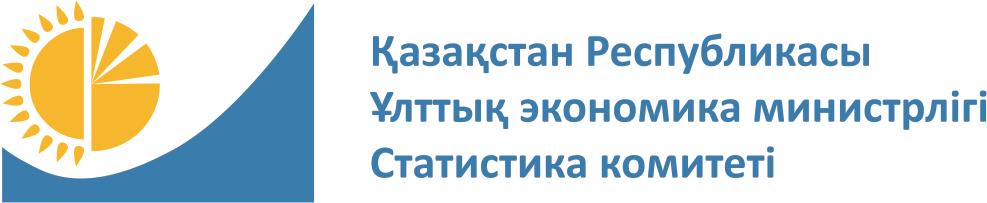 
 

Мемлекеттік статистика органдары құпиялылығына кепілдік береді 

Конфиденциальность гарантируется органами государственной статистики
 

Мемлекеттік статистика органдары құпиялылығына кепілдік береді 

Конфиденциальность гарантируется органами государственной статистики
 

Мемлекеттік статистика органдары құпиялылығына кепілдік береді 

Конфиденциальность гарантируется органами государственной статистики
Қазақстан Республикасы
Ұлттық экономика министрлігі
Статистика комитеті төрағасының
2018 жылғы 13 желтоқсандағы
№ 6 бұйрығына
5-қосымша
Приложение 9
к приказу Председателя
Комитета по статистике
Министерства национальной экономики
Республики Казахстан
от 10 ноября 2018 года № 165
Жалпымемлекеттік статистикалық байқаудың статистикалық нысаны 

Статистическая форма общегосударственного статистического наблюдения
Жалпымемлекеттік статистикалық байқаудың статистикалық нысаны 

Статистическая форма общегосударственного статистического наблюдения
Жалпымемлекеттік статистикалық байқаудың статистикалық нысаны 

Статистическая форма общегосударственного статистического наблюдения
Аумақтық статистика органына ұсынылады

Представляется территориальному органу статистики
Аумақтық статистика органына ұсынылады

Представляется территориальному органу статистики
Аумақтық статистика органына ұсынылады

Представляется территориальному органу статистики
Статистикалық нысан www.stat.gov.kz интернет-ресурсына орналастырылған

Статистическая форма размещена на интернет-ресурсе www.stat.gov.kz
Статистикалық нысан www.stat.gov.kz интернет-ресурсына орналастырылған

Статистическая форма размещена на интернет-ресурсе www.stat.gov.kz
Статистикалық нысан www.stat.gov.kz интернет-ресурсына орналастырылған

Статистическая форма размещена на интернет-ресурсе www.stat.gov.kz
Мемлекеттік статистиканың тиісті органдарына анық емес бастапқы статистикалық деректерді ұсыну және бастапқы статистикалық деректерді белгіленген мерзімде ұсынбау "Әкімшілік құқық бұзушылық туралы" Қазақстан Республикасы Кодексінің 497-бабында көзделген әкімшілік құқық бұзушылықтар болып табылады

Представление недостоверных и непредставление первичных статистических данных в соответствующие органы государственной статистики в установленный срок являются административными правонарушениями, предусмотренными статьей 497 Кодекса Республики Казахстан "Об административных правонарушениях"
Мемлекеттік статистиканың тиісті органдарына анық емес бастапқы статистикалық деректерді ұсыну және бастапқы статистикалық деректерді белгіленген мерзімде ұсынбау "Әкімшілік құқық бұзушылық туралы" Қазақстан Республикасы Кодексінің 497-бабында көзделген әкімшілік құқық бұзушылықтар болып табылады

Представление недостоверных и непредставление первичных статистических данных в соответствующие органы государственной статистики в установленный срок являются административными правонарушениями, предусмотренными статьей 497 Кодекса Республики Казахстан "Об административных правонарушениях"
Мемлекеттік статистиканың тиісті органдарына анық емес бастапқы статистикалық деректерді ұсыну және бастапқы статистикалық деректерді белгіленген мерзімде ұсынбау "Әкімшілік құқық бұзушылық туралы" Қазақстан Республикасы Кодексінің 497-бабында көзделген әкімшілік құқық бұзушылықтар болып табылады

Представление недостоверных и непредставление первичных статистических данных в соответствующие органы государственной статистики в установленный срок являются административными правонарушениями, предусмотренными статьей 497 Кодекса Республики Казахстан "Об административных правонарушениях"
Мемлекеттік статистиканың тиісті органдарына анық емес бастапқы статистикалық деректерді ұсыну және бастапқы статистикалық деректерді белгіленген мерзімде ұсынбау "Әкімшілік құқық бұзушылық туралы" Қазақстан Республикасы Кодексінің 497-бабында көзделген әкімшілік құқық бұзушылықтар болып табылады

Представление недостоверных и непредставление первичных статистических данных в соответствующие органы государственной статистики в установленный срок являются административными правонарушениями, предусмотренными статьей 497 Кодекса Республики Казахстан "Об административных правонарушениях"
Мемлекеттік статистиканың тиісті органдарына анық емес бастапқы статистикалық деректерді ұсыну және бастапқы статистикалық деректерді белгіленген мерзімде ұсынбау "Әкімшілік құқық бұзушылық туралы" Қазақстан Республикасы Кодексінің 497-бабында көзделген әкімшілік құқық бұзушылықтар болып табылады

Представление недостоверных и непредставление первичных статистических данных в соответствующие органы государственной статистики в установленный срок являются административными правонарушениями, предусмотренными статьей 497 Кодекса Республики Казахстан "Об административных правонарушениях"
 

Статистикалық нысан коды 271112178

Код статистической формы 271112178

2-МП
 

Статистикалық нысан коды 271112178

Код статистической формы 271112178

2-МП
Шағын кәсіпорынның қызметі туралы есеп

Отчет о деятельности малого предприятия

Жылдық

Годовая
Жылдық

Годовая
Есепті кезең                              жыл
Отчетный период 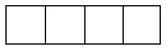  год


Есепті кезең                              жыл
Отчетный период  год


Есепті кезең                              жыл
Отчетный период  год


Қызметкерлерінің тізімдік саны 100 адамнан аспайтын, кәсіпкерлік қызметті жүзеге асыратын заңды тұлғалар және (немесе) шетелдік заңды тұлғалардың филиалдары ұсынады. Статистикалық нысанды білім беру, денсаулық сақтау ұйымдары, банктер, сақтандыру ұйымдары, бірыңғай жинақтаушы зейнетақы қоры, қоғамдық бірлестіктер, қоғамдық қорлар ұсынбайды

Представляют юридические лица и (или) филиалы иностранных юридических лиц, осуществляющие предпринимательскую деятельность, со списочной численностью работников не более 100 человек. Не представляют статистическую форму организации образования, здравоохранения, банки, страховые организации, единый накопительный пенсионный фонд, общественные объединения, общественные фонды
Қызметкерлерінің тізімдік саны 100 адамнан аспайтын, кәсіпкерлік қызметті жүзеге асыратын заңды тұлғалар және (немесе) шетелдік заңды тұлғалардың филиалдары ұсынады. Статистикалық нысанды білім беру, денсаулық сақтау ұйымдары, банктер, сақтандыру ұйымдары, бірыңғай жинақтаушы зейнетақы қоры, қоғамдық бірлестіктер, қоғамдық қорлар ұсынбайды

Представляют юридические лица и (или) филиалы иностранных юридических лиц, осуществляющие предпринимательскую деятельность, со списочной численностью работников не более 100 человек. Не представляют статистическую форму организации образования, здравоохранения, банки, страховые организации, единый накопительный пенсионный фонд, общественные объединения, общественные фонды
Қызметкерлерінің тізімдік саны 100 адамнан аспайтын, кәсіпкерлік қызметті жүзеге асыратын заңды тұлғалар және (немесе) шетелдік заңды тұлғалардың филиалдары ұсынады. Статистикалық нысанды білім беру, денсаулық сақтау ұйымдары, банктер, сақтандыру ұйымдары, бірыңғай жинақтаушы зейнетақы қоры, қоғамдық бірлестіктер, қоғамдық қорлар ұсынбайды

Представляют юридические лица и (или) филиалы иностранных юридических лиц, осуществляющие предпринимательскую деятельность, со списочной численностью работников не более 100 человек. Не представляют статистическую форму организации образования, здравоохранения, банки, страховые организации, единый накопительный пенсионный фонд, общественные объединения, общественные фонды
Қызметкерлерінің тізімдік саны 100 адамнан аспайтын, кәсіпкерлік қызметті жүзеге асыратын заңды тұлғалар және (немесе) шетелдік заңды тұлғалардың филиалдары ұсынады. Статистикалық нысанды білім беру, денсаулық сақтау ұйымдары, банктер, сақтандыру ұйымдары, бірыңғай жинақтаушы зейнетақы қоры, қоғамдық бірлестіктер, қоғамдық қорлар ұсынбайды

Представляют юридические лица и (или) филиалы иностранных юридических лиц, осуществляющие предпринимательскую деятельность, со списочной численностью работников не более 100 человек. Не представляют статистическую форму организации образования, здравоохранения, банки, страховые организации, единый накопительный пенсионный фонд, общественные объединения, общественные фонды
Қызметкерлерінің тізімдік саны 100 адамнан аспайтын, кәсіпкерлік қызметті жүзеге асыратын заңды тұлғалар және (немесе) шетелдік заңды тұлғалардың филиалдары ұсынады. Статистикалық нысанды білім беру, денсаулық сақтау ұйымдары, банктер, сақтандыру ұйымдары, бірыңғай жинақтаушы зейнетақы қоры, қоғамдық бірлестіктер, қоғамдық қорлар ұсынбайды

Представляют юридические лица и (или) филиалы иностранных юридических лиц, осуществляющие предпринимательскую деятельность, со списочной численностью работников не более 100 человек. Не представляют статистическую форму организации образования, здравоохранения, банки, страховые организации, единый накопительный пенсионный фонд, общественные объединения, общественные фонды
 

Ұсыну мерзімі – есепті кезеңнен кейінгі 31 наурызға (қоса алғанда) дейін

Срок представления – до 31 марта (включительно) после отчетного периода
 

Ұсыну мерзімі – есепті кезеңнен кейінгі 31 наурызға (қоса алғанда) дейін

Срок представления – до 31 марта (включительно) после отчетного периода
 

Ұсыну мерзімі – есепті кезеңнен кейінгі 31 наурызға (қоса алғанда) дейін

Срок представления – до 31 марта (включительно) после отчетного периода
 

Ұсыну мерзімі – есепті кезеңнен кейінгі 31 наурызға (қоса алғанда) дейін

Срок представления – до 31 марта (включительно) после отчетного периода
 

Ұсыну мерзімі – есепті кезеңнен кейінгі 31 наурызға (қоса алғанда) дейін

Срок представления – до 31 марта (включительно) после отчетного периода
БСН коды

код БИН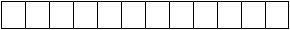 
Жол коды

Код строки
Көрсеткіштер атауы

Наименование показателей
Есепті жылға

За отчетный год
А
Б
1
1
Есепті кезеңге орташа алғандағы қызметкерлердің тізімдік саны

Списочная численность работников в среднем за отчетный период
1.1
одан есепті кезеңге орташа алғандағы әйелдердің тізімдік саны

из нее списочная численность женщин в среднем за отчетный период
2
Қызметті қоса атқару бойынша (басқа ұйымдардан) қабылданған қызметкерлер саны

Численность работников, принятых по совместительству (из других организаций)
3
Жұмысты құқықтық-азаматтық сипаттағы шарттар бойынша орындайтын қызметкерлердің саны

Численность работников, выполняющих работы по договорам гражданско-правового характера
4
Қызметкерлер саны, барлығы

Численность работников, всего
5
Қызметкерлердің нақты саны (орташа жалақыны есептеу үшін қабылданатын)

Фактическая численность работников (принимаемая для исчисления средней заработной платы)
5.1
одан әйелдердің нақты саны

из нее фактическая численность женщин
6
Барлық қызметкерлердің нақты атқарған адам-сағатының саны, адам-сағат

Число фактически отработанных человеко-часов всеми работниками, человеко-час
6.1
одан әйелдердің атқарғаны

из них отработано женщинами
Жол коды

Код строки
Көрсеткіштер атауы

Наименование показателей
Есепті жылға

За отчетный год
1-бағаннан әйелдер

Из графы 1 женщин
А
Б
1
2
1
Жыл басына қызметкерлердің тізімдік саны

Списочная численность работников на начало года
2
Қабылданған қызметкерлер

Принято работников
3
Жұмыстан шыққан қызметкерлер

Выбыло работников
олардан

из них
х
х
3.1
персонал санының қысқаруына байланысты

в связи с сокращением численности персонала
3.2
кəсіпорынның таратылуына байланысты

в связи с ликвидацией предприятия
3.3
біліктілігінің жетіспеуі салдарынан қызметкердің атқаратын лауазымына немесе орындайтын жұмысына сәйкес келмеуіне байланысты

в связи с несоответствием занимаемой должности или выполняемой работе вследствие недостаточной квалификации
3.4
еңбек тәртібін бұзуына байланысты

в связи с нарушением трудовой дисциплины
3.5
тараптардың еркінен тыс мән-жайларға байланысты

в связи с обстоятельствами не зависящими от воли сторон
3.6
өз еркі бойынша (қызметкердің бастамасы бойынша)

по собственному желанию (по инициативе работника)
3.7
басқа да себептер бойынша

по другим причинам
4
Жыл соңына қызметкерлердің тізімдік саны

Списочная численность работников на конец года
5
Жаңадан құрылған жұмыс орындарына қабылданғаны

Приняты на вновь созданные рабочие места
6
Жыл соңына кәсіпорындағы бос орындардың саны

Число вакантных мест на предприятии на конец года
Жол коды

Код строки
Көрсеткіштер атауы

Наименование показателей
Өндірілген өнім, орындалған жұмыстар мен көрсетілген қызметтердің көлемі

Объем произведенной продукции, выполненных работ и оказанных услуг
Өнімдерді өткізу мен қызметтерді көрсетуден түскен кіріс

Доход от реализации продукции и оказания услуг
А
Б
1
2
1
Барлығы

Всего
1.1
қызметтің негізгі түрі

основной вид деятельности
1.2
қызметтің қосалқы түрі

вторичный вид деятельности
Жол коды

Код строки
ЭҚЖЖ1 коды( 5 таңбалы) бойынша қызмет түрінің атауы

Наименование вида деятельности по коду ОКЭД1 (5-ти значный)
ЭҚЖЖ коды

(5 таңбалы)

Код ОКЭД

(5-ти значный)
Өндірілген өнім, орындалған жұмыстар мен көрсетілген қызметтердің көлемі

Объем произведенной продукции, выполненных работ и оказанных услуг
Өнімдерді өткізу мен қызметтерді көрсетуден түскен кіріс

Доход от реализации продукции и оказания услуг
А
Б
В
1
2
1
2
3
4
5
Жол коды

Код строки
Көрсеткіштер атауы

Наименование показателей
Барлығы

Всего
Соның ішінде

В том числе
Соның ішінде

В том числе
Жол коды

Код строки
Көрсеткіштер атауы

Наименование показателей
Барлығы

Всего
өндірістік шығыстар

производственные расходы
өндірістік емес шығыстар

непроизводственные расходы
А
Б
1
2
3
1
Материалдық шығындар, барлығы

Материальные затраты, всего
Жол коды

Код строки
Көрсеткіштер атауы

Наименование показателей
Барлығы

Всего
Соның ішінде

В том числе
Соның ішінде

В том числе
Жол коды

Код строки
Көрсеткіштер атауы

Наименование показателей
Барлығы

Всего
өндірістік шығыстар

производственные расходы
өндірістік емес шығыстар

непроизводственные расходы
А
Б
1
2
3
соның ішінде

в том числе
х
х
Х
1.1
шикізат пен материалдар

сырье и материалы
1.2
cатып алынған жартылай фабрикаттар мен жиынтықтаушы бұйымдар

покупные полуфабрикаты и комплектующие изделия
1.3
отын

топливо
1.4
энергия

энергия
1.5
басқа материалдар

другие материалы
2
Амортизация, барлығы

Амортизация, всего
3
Қызметкерлердің жалақы қоры, барлығы

Фонд заработной платы работников, всего
одан

из него
х
х
Х
3.1
әйелдерге есептелгені

начислено женщинам
3.2
жұмыс берушілердің бірыңғай жинақтаушы зейнетақы қорына міндетті зейнетақы жарналарын аударымдар

отчисления обязательных пенсионных взносов работодателей в единый накопительный пенсионный фонд
4
Кәсіпорын қаражаты есебінен қызметкерлерге ақшалай жәрдемақы

Денежные пособия работникам за счет средств предприятия
5
Өзге де шығындар

Прочие затраты
Жол коды

Код строки
Көрсеткіштер атауы

Наименование показателей
Барлығы

Всего
Соның ішінде

В том числе
Соның ішінде

В том числе
Жол коды

Код строки
Көрсеткіштер атауы

Наименование показателей
Барлығы

Всего
өндірістік шығыстар

производственные расходы
өндірістік емес шығыстар

непроизводственные расходы
А
Б
1
2
3
соның ішінде

в том числе
х
Х
5.1
шығысқа жатқызылатын салықтар мен басқа да міндетті төлемдер (корпоративтік табыс салығынсыз, акциздерсіз және ҚҚС2-сыз) – барлығы

налоги и другие обязательные платежи, относимые на расходы (без корпоративного подоходного налога, акцизов и НДС2) – всего
олардан

из них
х
Х
5.1.1
әлеуметтік салық бойынша аударымдар

отчисления по социальному налогу
5.1.2
әлеуметтік сақтандыру бойынша аударымдар

отчисления по социальному страхованию
5.1.3
міндетті әлеуметтік медициналық сақтандыруға аударымдар

отчисления на обязательное социальное медицинское страхование
5.2
қызметтік іссапар кезіндегі тәулікақы

суточные во время служебных командировок
5.3
банк қарызы бойынша сыйақылар

вознаграждения по банковскому займу
5.4
басқа да шығындар

другие затраты
6
Шығыстар, барлығы

Расходы, всего
Жол коды

Код строки
Көрсеткіштер атауы

Наименование показателей
Есепті жылға

За отчетный год
А
Б
1
1
Өнімдерді өткізу мен қызметтерді көрсетуден түскен кіріс

Доход от реализации продукции и оказания услуг
1.1
одан қайта сату үшін сатып алынған тауарларды өткізуден түскен кіріс

из него доход от реализации товаров, приобретенных для перепродажи
2
Өткізілген өнім мен көрсетілген қызметтердің өзіндік құны

Себестоимость реализованной продукции и оказанных услуг
3
Жалпы пайда

Валовая прибыль
4
Қаржыландырудан түскен кірістер

Доходы от финансирования
5
Өзге де кірістер

Прочие доходы
олардан

из них
Х
5.1
активтердің шығуынан түскен кіріс

доходы от выбытия активов
5.2
бағамдық айырмадан түскен кірістер

доходы от курсовой разницы
6
Өнімдерді өткізу мен қызметтерді көрсету бойынша шығыстар

Расходы по реализации продукции и оказанию услуг
7
Әкімшілік шығыстар

Административные расходы
8
Қаржыландыруға жұмсалған шығыстар

Расходы на финансирование
9
Өзге де шығыстар

Прочие расходы
Ескертпе:

Примечание:

3ҒЗТКЖ – ғылыми-зерттеу және тәжірбиелік-конструкторлық жұмыстар

3НИОКР – научно-исследовательские и опытно-конструкторские работы
Ескертпе:

Примечание:

3ҒЗТКЖ – ғылыми-зерттеу және тәжірбиелік-конструкторлық жұмыстар

3НИОКР – научно-исследовательские и опытно-конструкторские работы
Ескертпе:

Примечание:

3ҒЗТКЖ – ғылыми-зерттеу және тәжірбиелік-конструкторлық жұмыстар

3НИОКР – научно-исследовательские и опытно-конструкторские работы
Жол коды

Код строки
Көрсеткіштер атауы

Наименование показателей
Есепті жылға

За отчетный год
А
Б
1
10
Салық салынғанға дейінгі пайда (залал)

Прибыль (убыток) до налогообложения
11
Корпоративтік табыс салығы бойынша шығыстар

Расходы по корпоративному подоходному налогу
12
Жиынтық пайда (залал)

Итоговая прибыль (убыток)
Жол коды

Код строки
Көрсеткіштер атауы

Наименование показателей
Есепті жылға

За отчетный год
А
Б
1
1
Есепті кезеңге нақты аударылған салықтар, бюджетке төленетін басқа да міндетті төлемдер және бірыңғай жинақтаушы зейнетақы қорына аударымдар

Фактически перечисленные налоги, другие обязательные платежи в бюджет и отчисления в единый накопительный пенсионные фонд за отчетный период
олардан

из них
х
1.1
ҚҚС

НДС
1.2
Акциздер

Акцизы
Жол коды

Код строки
Көрсеткіштер атауы

Наименование показателей
Жыл соңына

На конец года
Жыл басына

На начало года
А
Б
1
2
1
Ақшалай қаражат

Денежные средства
соның ішінде

в том числе
х
х
1.1
кассадағы ақшалай қаражат

денежные средства в кассе
1.2
ағымдағы банк шоттарындағы ақшалай қаражаттар

денежные средства на текущих банковских счетах
1.3
өзге де ақшалай қаражаттар

прочие денежные средства
2
Қысқа мерзімді қаржылық инвестициялар

Краткосрочные финансовые инвестиции
3
Қысқа мерзімді дебиторлық берешек

Краткосрочная дебиторская задолженность
4
Қорлар

Запасы
соның ішінде

в том числе
х
х
4.1
тауарлар

товары
4.2
қайта сатуға арналған мүлік (жер, ғимарат, автомобильдер және басқалар)

имущество, предназначенное для перепродажи (земля, здания, автомобили и другое)
4.3
дайын өнімдер

готовая продукция
4.4
шикізат пен материалдар

сырье и материалы
4.5
аяқталмаған өндіріс

незавершенное производство
4.5.1
одан өсірілетін биологиялық ресурстардың аяқталмаған өндірісі

из него незавершенное производство культивируемых биологических ресурсов
4.6
өзге де қорлар

прочие запасы
5
Өзге де қысқа мерзімді активтер

Прочие краткосрочные активы
6
Қысқа мерзімді активтер жиынтығы

Итого краткосрочных активов
7
Ұзақ мерзімді қаржылық инвестициялар

Долгосрочные финансовые инвестиции
8
Ұзақ мерзімді дебиторлық берешек

Долгосрочная дебиторская задолженность
9
Негізгі құралдар

Основные средства
10
Биологиялық активтер

Биологические активы
11
Материалдық емес активтер

Нематериальные активы
12
Ұзақ мерзімді өзге активтер

Прочие долгосрочные активы
12.1
олардан аяқталмаған құрылыс

из них незавершенное строительство
13
Ұзақ мерзімді активтер жиынтығы

Итого долгосрочных активов
14
Баланс (активтер)

Баланс (активы)
15
Қысқа мерзімді қаржылық міндеттемелер

Краткосрочные финансовые обязательства
15.1
олардан қысқа мерзімді банк қарыздары

из них краткосрочные банковские займы
16
Салықтар бойынша міндеттемелер

Обязательства по налогам
17
Қысқа мерзімді кредиторлық берешек

Краткосрочная кредиторская задолженность
18
Қысқа мерзімді өзге міндеттемелер

Прочие краткосрочные обязательства
19
Қысқа мерзімді міндеттемелер жиынтығы

Итого краткосрочных обязательств
20
Ұзақ мерзімді қаржылық міндеттемелер

Долгосрочные финансовые обязательства
20.1
олардан ұзақ мерзімді банк қарыздары

из них долгосрочные банковские займы
21
Ұзақ мерзімді кредиторлық берешек

Долгосрочная кредиторская задолженность
22
Ұзақ мерзімді өзге де міндеттемелер

Прочие долгосрочные обязательства
23
Ұзақ мерзімді міндеттемелер жиынтығы

Итого долгосрочных обязательств
24
Жарғылық (акционерлік) капитал

Уставный (акционерный) капитал
25
Сатып алынған меншікті үлестік

құралдар

Выкупленные собственные долевые инструменты
26
Эмиссиялық табыс

Эмиссионный доход
27
Резервтер

Резервы
28
Бөлінбеген табыс (орны толтырылмаған залал)

Нераспределенная прибыль (непокрытый убыток)
29
Азшылық үлесі

Доля меньшинства
30
Капитал жиыны

Итого капитал
31
Баланс (пассивтер)

Баланс (пассивы)
Жол коды

Код строки
Көрсеткіштер атауы

Наименование показателей
Барлығы

Всего
Соның ішінде

В том числе
Соның ішінде

В том числе
Жол коды

Код строки
Көрсеткіштер атауы

Наименование показателей
Барлығы

Всего
теңгемен жасалатын операциялардан

от операций в тенге
шетел валютасымен жасалатын операциялардан

от операций в иностранной валюте
А
Б
1
2
3
Операциялық қызметтен ақшалай қаражаттың қозғалысы

Движение денежных средств от операционной деятельности
Операциялық қызметтен ақшалай қаражаттың қозғалысы

Движение денежных средств от операционной деятельности
Операциялық қызметтен ақшалай қаражаттың қозғалысы

Движение денежных средств от операционной деятельности
Операциялық қызметтен ақшалай қаражаттың қозғалысы

Движение денежных средств от операционной деятельности
1
Ақша қаражатының түсуі

Поступление денежных средств
2
Ақша қаражатының кетуі

Выбытие денежных средств
2.1
қарыздар бойынша түскен сыйақыларды төлеу

выплата вознаграждений по займам
2.1.1
одан банк қарыздары бойынша

из нее по займам банков
3
Операциялық қызметтен түскен ақша қаражатының таза сомасы

Чистая сумма денежных средств от операционной деятельности
Инвестициялық қызметтен түскен ақшалай қаражаттың қозғалысы

Движение денежных средств от инвестиционной деятельности
Инвестициялық қызметтен түскен ақшалай қаражаттың қозғалысы

Движение денежных средств от инвестиционной деятельности
Инвестициялық қызметтен түскен ақшалай қаражаттың қозғалысы

Движение денежных средств от инвестиционной деятельности
Инвестициялық қызметтен түскен ақшалай қаражаттың қозғалысы

Движение денежных средств от инвестиционной деятельности
4
Ақша қаражатының түсуі

Поступление денежных средств
5
Ақша қаражатының кетуі

Выбытие денежных средств
6
Инвестициялық қызметтен түскен ақша қаражатының таза сомасы

Чистая сумма денежных средств от инвестиционной деятельности
Қаржы қызметінен түскен ақшалай қаражаттың қозғалысы

Движение денежных средств от финансовой деятельности
Қаржы қызметінен түскен ақшалай қаражаттың қозғалысы

Движение денежных средств от финансовой деятельности
Қаржы қызметінен түскен ақшалай қаражаттың қозғалысы

Движение денежных средств от финансовой деятельности
Қаржы қызметінен түскен ақшалай қаражаттың қозғалысы

Движение денежных средств от финансовой деятельности
7
Ақша қаражатының түсуі

Поступление денежных средств
8
Ақша қаражатының кетуі

Выбытие денежных средств
8.1
қарыздар бойынша берешекті өтеу

погашение задолженности по займам
8.1.1
банк қарыздары бойынша

по займам банков
9
Қаржы қызметінен түскен ақшалай қаражаттың таза сомасы

Чистая сумма денежных средств от финансовой деятельности
10
Жиыны: Ақшалай қаражаттың көбеюі/азаюы

Итого: Увеличение/уменьшение денежных средств
Жол коды

Код строки
Көрсеткіштер атауы

Наименование показателей
Валюталық позиция, барлығы

Валютная позиция, всего
Соның ішінде валюталар бойынша позиция

В том числе позиции по валютам
Соның ішінде валюталар бойынша позиция

В том числе позиции по валютам
Соның ішінде валюталар бойынша позиция

В том числе позиции по валютам
Соның ішінде валюталар бойынша позиция

В том числе позиции по валютам
Жол коды

Код строки
Көрсеткіштер атауы

Наименование показателей
Валюталық позиция, барлығы

Валютная позиция, всего
АҚШ4 доллары

доллар США4
еуро

евро
ресей рублі

российский рубль
басқа да валюта

другие валюты
А
Б
1
2
3
4
5
1
Шетел валютасындағы активтер

Активы в иностранной валюте
соның ішінде

в том числе
х
х
х
х
х
1.1
ақша қаражаттары және олардың баламалары

денежные средства и их эквиваленты
1.2
қаржы инвестициялары

финансовые инвестиции
1.3
дебиторлық берешек

дебиторская задолженность
2
Шетел валютасындағы міндеттемелер

Обязательства в иностранной валюте
соның ішінде

в том числе
х
х
х
х
х
2.1
қаржылық міндеттемелер

финансовые обязательства
2.1.1
банк қарыздары

банковские займы
3
Кредиторлық берешек

Кредиторская задолженность
4
Шетел валютасындағы таза позиция

Чистая позиция в иностранной валюте
Жол коды

Код строки
Көрсеткіштер атауы

Наименование показателей
Жыл басына бастапқы құны бойынша негізгі қорлардың

қолда бары

Наличие основных фондов по первоначальной стоимости на начало года
Есепті жылы түскені

Поступило в отчетном году
Есепті жылы түскені

Поступило в отчетном году
Есепті жылы түскені

Поступило в отчетном году
Есепті жылы істен шыққаны

Выбыло в отчетном году
Есепті жылы істен шыққаны

Выбыло в отчетном году
Есепті жылы істен шыққаны

Выбыло в отчетном году
Есепті жылы істен шыққаны

Выбыло в отчетном году
Есепті жылы істен шыққаны

Выбыло в отчетном году
Жыл соңына бастапқы құны бойынша негізгі қорлардың қолда бары

Наличие основных фондов по первоначальной стоимости на конец года
Жыл соңына баланстыққұны бойынша негізгі қорлардың қолда бары Наличие основных фондов по балансовой стоимости на конец года
Жол коды

Код строки
Көрсеткіштер атауы

Наименование показателей
Жыл басына бастапқы құны бойынша негізгі қорлардың

қолда бары

Наличие основных фондов по первоначальной стоимости на начало года
Жаңа

негізгі қорлардың іске қосылғаны

введено в действие новых основных фондов
 

қайта бағалау есебінен

за счет переоценки
өзге де себептер бойынша

по прочим причинам
негізгі қорлардың есептен шығарылғаны

списано основных фондов
олардан төтенше жағдайлар нәтижесін-де

из них в результате чрезвычайных ситуаций
қайта бағалау есебінен

за счет переоценки
өзге де себептер бойынша

по прочим причинам
олардан тәркілеу бойынша

из них по конфискации
Жыл соңына бастапқы құны бойынша негізгі қорлардың қолда бары

Наличие основных фондов по первоначальной стоимости на конец года
Жыл соңына баланстыққұны бойынша негізгі қорлардың қолда бары Наличие основных фондов по балансовой стоимости на конец года
А
1
2
3
4
5
6
7
8
9
10
11
1
Негізгі құралдар

Основные средства
2
Ғимараттар

Здания
соның ішінде

в том числе
х
х
х
х
х
х
х
х
х
х
х
2.1
тұрғын ғимараттар

жилые здания
2.2
тұрғын емес ғимараттар

нежилые здания
3
Имараттар

Сооружения
3.1
беріліс құрылғылары

передаточные устройства
3.2
азаматтық құрылыстың басқа да

объектілері

другие объекты
Жол коды

Код строки
Көрсеткіштер атауы

Наименование показателей
Жыл басына бастапқы құны бойынша негізгі қорлардың

қолда бары

Наличие основных фондов по первоначальной стоимос-

ти на начало года
Есепті жылы түскені

Поступило в отчетном году
Есепті жылы түскені

Поступило в отчетном году
Есепті жылы түскені

Поступило в отчетном году
Есепті жылы істен шыққаны

Выбыло в отчетном году
Есепті жылы істен шыққаны

Выбыло в отчетном году
Есепті жылы істен шыққаны

Выбыло в отчетном году
Есепті жылы істен шыққаны

Выбыло в отчетном году
Есепті жылы істен шыққаны

Выбыло в отчетном году
Жыл соңына бастапқы құны бойынша негізгі қорлардың қолда бары

Наличие основных фондов по первоначальной стоимости на конец года
Жыл соңына баланстыққұны бойынша негізгі қорлардың қолда бары Наличие основных фондов по балансовой стоимости на конец года
Жол коды

Код строки
Көрсеткіштер атауы

Наименование показателей
Жыл басына бастапқы құны бойынша негізгі қорлардың

қолда бары

Наличие основных фондов по первоначальной стоимос-

ти на начало года
Жаңа

негізгі қорлар- дың іске қосылғаны

введено в действие новых основных фондов
қайта бағалау есебінен

за счет переоценки
өзге де себептер бойынша

по прочим причинам
негізгі қорлар- дың есептен шығарылғаны

списано основных фондов
олардан төтенше жағдай-лар нәтижесінде

из них в результате чрезвычайных ситуаций
қайта бағалау есебінен

за счет переоценки
өзге де себептер бойынша

по прочим причинам
олардан тәркілеу бойынша

из них по конфискации
Жыл соңына бастапқы құны бойынша негізгі қорлардың қолда бары

Наличие основных фондов по первоначальной стоимости на конец года
Жыл соңына баланстыққұны бойынша негізгі қорлардың қолда бары Наличие основных фондов по балансовой стоимости на конец года
А
1
2
3
4
5
6
7
8
9
10
11
гражданского строительства
4
Машиналар мен жабдық

Машины и оборудование
4.1
көлік құралдары мен жабдықтар

транспортные средства и оборудование
4.2
өзге де машиналар мен жабдық

прочие машины и оборудование
4.3
Ақпараттық, компьютерлік және телекоммуникациялық (АКТ) жабдықтар

Информационное, компьютерное и телекоммуникационное (ИКТ) оборудование
Жол коды

Код строки
Көрсеткіштер атауы

Наименование показателей
Жыл басына бастапқы құны бойынша негізгі қорлардың

қолда бары

Наличие основных фондов по первоначальной стоимости на начало года
Есепті жылы түскені

Поступило в отчетном году
Есепті жылы түскені

Поступило в отчетном году
Есепті жылы түскені

Поступило в отчетном году
Есепті жылы істен шыққаны

Выбыло в отчетном году
Есепті жылы істен шыққаны

Выбыло в отчетном году
Есепті жылы істен шыққаны

Выбыло в отчетном году
Есепті жылы істен шыққаны

Выбыло в отчетном году
Есепті жылы істен шыққаны

Выбыло в отчетном году
Жыл соңына бастапқы құны бойынша негізгі қорлардың қолда бары

Наличие основных фондов по первоначальной стоимости на конец года
Жыл соңына баланстыққұны бойынша негізгі қорлардың қолда бары Наличие основных фондов по балансовой стоимости на конец года
Жол коды

Код строки
Көрсеткіштер атауы

Наименование показателей
Жыл басына бастапқы құны бойынша негізгі қорлардың

қолда бары

Наличие основных фондов по первоначальной стоимости на начало года
Жаңа

негізгі қорлардың іске қосылғаны

введено в действие новых основных фондов
қайта бағалау есебінен

за счет переоценки
өзге де себептер бойынша

по прочим причинам
негізгі қорлардың есептен шығарылғаны

списано основных фондов
олардан төтенше жағдайлар нәтижесінде

из них в результате чрезвычайных ситуаций
қайта бағалау есебінен

за счет переоценки
өзге де себептер бойынша

по прочим причинам
олардан тәркілеу бойынша

из них по конфискации
Жыл соңына бастапқы құны бойынша негізгі қорлардың қолда бары

Наличие основных фондов по первоначальной стоимости на конец года
Жыл соңына баланстыққұны бойынша негізгі қорлардың қолда бары Наличие основных фондов по балансовой стоимости на конец года
А
1
2
3
4
5
6
7
8
9
10
11
оның ішінде

из них
х
х
х
х
х
х
х
х
х
х
х
4.3.1
компьютерлер және шалғай жабдық

компьютеры и периферийное оборудование
5
Өзге де негізгі құрал-жабдықтар

Прочие основные средства
6
Биологиялық активтер

Биологические активы
7
Материалдық емес активтер (зияткерлік меншік өнімдері) Нематериальные активы (продукты интеллектуальной собственности)
Жол коды

Код строки
Көрсеткіштер атауы

Наименование показателей
Жыл ішіндегі негізгі қорлар амортизациясының сомасы

Сумма амортизации основных фондов за год
Толық амортизацияланған негізгі қорлар

Полностью амортизированные основные фонды
Есептен шығарылған негізгі

қорлар бойынша амортизация

Амортизация по списанным основным фондам
Негізгі қорларды жөндеуге жұмсалған шығындар

Затраты на ремонт основных фондов
Негізгі қорларды жөндеуге жұмсалған шығындар

Затраты на ремонт основных фондов
Жол коды

Код строки
Көрсеткіштер атауы

Наименование показателей
Жыл ішіндегі негізгі қорлар амортизациясының сомасы

Сумма амортизации основных фондов за год
Толық амортизацияланған негізгі қорлар

Полностью амортизированные основные фонды
Есептен шығарылған негізгі

қорлар бойынша амортизация

Амортизация по списанным основным фондам
ағымдағы жөндеуге

текущий ремонт
күрделі жөндеуге капитальный ремонт
А
1
2
3
4
5
1
Негізгі құралдар

Основные средства
2
Ғимараттар

Здания
соның ішінде

в том числе
х
х
х
х
х
2.1
тұрғын ғимараттар

жилые здания
2.2
тұрғын емес ғимараттар

нежилые здания
3
Имараттар

Сооружения
3.1
беріліс құрылғылары

передаточные устройства
3.2
азаматтық құрылыстың басқа да объектілері

другие объекты гражданского строительства
4
Машиналар мен жабдықтар

Машины и оборудование
4.1
көлік құралдары мен жабдық

транспортные средства и оборудование
4.2
өзге де машиналар мен жабдық

прочие машины и
Жол коды

Код строки
Көрсеткіштер атауы

Наименование показателей
Жыл ішіндегі негізгі қорлар амортизациясының сомасы

Сумма амортизации основных фондов за год
Толық амортизацияланған негізгі қорлар

Полностью амортизированные основные фонды
Есептен шығарылған негізгі

қорлар бойынша амортизация

Амортизация по списанным основным фондам
Негізгі қорларды жөндеуге жұмсалған шығындар

Затраты на ремонт основных фондов
Негізгі қорларды жөндеуге жұмсалған шығындар

Затраты на ремонт основных фондов
Жол коды

Код строки
Көрсеткіштер атауы

Наименование показателей
Жыл ішіндегі негізгі қорлар амортизациясының сомасы

Сумма амортизации основных фондов за год
Толық амортизацияланған негізгі қорлар

Полностью амортизированные основные фонды
Есептен шығарылған негізгі

қорлар бойынша амортизация

Амортизация по списанным основным фондам
ағымдағы жөндеуге

текущий ремонт
күрделі жөндеуге капитальный ремонт
А
1
2
3
4
5
оборудование
4.3
Ақпараттық, компьютерлік және телекоммуникациялық (АКТ) жабдық

Информационное, компьютерное и телекоммуникационное (ИКТ) оборудование
оның ішінде

из них
х
х
х
х
х
4.3.1
компьютерлер және шалғай жабдық

компьютеры и периферийное оборудование
5
Өзге де негізгі құралдар

Прочие основные средства
6
Биологиялық активтер

Биологические активы
7
Материалдық емес активтер (зияткерлік меншік өнімдері)

Нематериальные активы (продукты интеллектуальной собственности)Приложение 10 
к приказу Председателя 
Комитета по статистике 
Министерства национальной экономики 
Республики Казахстан
от 10 ноября 2017 года № 165Приложение 11к приказу Председателя 
Комитета по статистике 
Министерства национальной экономики 
Республики Казахстан 
от 10 ноября 2017 года № 165Қазақстан Республикасы 
Ұлттық экономика министрлігі 
Статистика комитеті төрағасының 
2017 жылғы 10 қарашадағы № 165
 бұйрығына 11-қосымша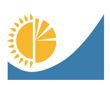 
Мемлекеттік статистика органдары құпиялылығына кепілдік береді

Конфиденциальность гарантируется органами государственной статистики

Жалпымемлекеттік статистикалық байқаудың статистикалық нысаны 

Статистическая форма общегосударственного статистического наблюдения
Мемлекеттік статистика органдары құпиялылығына кепілдік береді

Конфиденциальность гарантируется органами государственной статистики

Жалпымемлекеттік статистикалық байқаудың статистикалық нысаны 

Статистическая форма общегосударственного статистического наблюдения
Мемлекеттік статистика органдары құпиялылығына кепілдік береді

Конфиденциальность гарантируется органами государственной статистики

Жалпымемлекеттік статистикалық байқаудың статистикалық нысаны 

Статистическая форма общегосударственного статистического наблюдения
Мемлекеттік статистика органдары құпиялылығына кепілдік береді

Конфиденциальность гарантируется органами государственной статистики

Жалпымемлекеттік статистикалық байқаудың статистикалық нысаны 

Статистическая форма общегосударственного статистического наблюдения
Мемлекеттік статистика органдары құпиялылығына кепілдік береді

Конфиденциальность гарантируется органами государственной статистики

Жалпымемлекеттік статистикалық байқаудың статистикалық нысаны 

Статистическая форма общегосударственного статистического наблюдения
Мемлекеттік статистика органдары құпиялылығына кепілдік береді

Конфиденциальность гарантируется органами государственной статистики

Жалпымемлекеттік статистикалық байқаудың статистикалық нысаны 

Статистическая форма общегосударственного статистического наблюдения
Аумақтық статистика органына ұсынылады

Представляется территориальному органу статистики

 
Аумақтық статистика органына ұсынылады

Представляется территориальному органу статистики

 
Аумақтық статистика органына ұсынылады

Представляется территориальному органу статистики

 
Статистикалық нысан www.stat.gov.kz интернет-ресурсына орналастырылған 

Статистическая форма размещена на интернет-ресурсе www.stat.gov.kz

 
Статистикалық нысан www.stat.gov.kz интернет-ресурсына орналастырылған 

Статистическая форма размещена на интернет-ресурсе www.stat.gov.kz

 
Статистикалық нысан www.stat.gov.kz интернет-ресурсына орналастырылған 

Статистическая форма размещена на интернет-ресурсе www.stat.gov.kz

 
Мемлекеттік статистиканың тиісті органдарына анық емес бастапқы статистикалық деректерді ұсыну және бастапқы статистикалық деректерді белгіленген мерзімде ұсынбау "Әкімшілік құқық бұзушылық туралы" Қазақстан Республикасы Кодексінің 497-бабында көзделген әкімшілік құқық бұзушылықтар болып табылады

Представление недостоверных и непредставление первичных статистических данных в соответствующие органы государственной статистики в установленный срок являются административными правонарушениями, предусмотренными статьей 497 Кодекса Республики Казахстан "Об административных правонарушениях"

 
Мемлекеттік статистиканың тиісті органдарына анық емес бастапқы статистикалық деректерді ұсыну және бастапқы статистикалық деректерді белгіленген мерзімде ұсынбау "Әкімшілік құқық бұзушылық туралы" Қазақстан Республикасы Кодексінің 497-бабында көзделген әкімшілік құқық бұзушылықтар болып табылады

Представление недостоверных и непредставление первичных статистических данных в соответствующие органы государственной статистики в установленный срок являются административными правонарушениями, предусмотренными статьей 497 Кодекса Республики Казахстан "Об административных правонарушениях"

 
Мемлекеттік статистиканың тиісті органдарына анық емес бастапқы статистикалық деректерді ұсыну және бастапқы статистикалық деректерді белгіленген мерзімде ұсынбау "Әкімшілік құқық бұзушылық туралы" Қазақстан Республикасы Кодексінің 497-бабында көзделген әкімшілік құқық бұзушылықтар болып табылады

Представление недостоверных и непредставление первичных статистических данных в соответствующие органы государственной статистики в установленный срок являются административными правонарушениями, предусмотренными статьей 497 Кодекса Республики Казахстан "Об административных правонарушениях"

 
Мемлекеттік статистиканың тиісті органдарына анық емес бастапқы статистикалық деректерді ұсыну және бастапқы статистикалық деректерді белгіленген мерзімде ұсынбау "Әкімшілік құқық бұзушылық туралы" Қазақстан Республикасы Кодексінің 497-бабында көзделген әкімшілік құқық бұзушылықтар болып табылады

Представление недостоверных и непредставление первичных статистических данных в соответствующие органы государственной статистики в установленный срок являются административными правонарушениями, предусмотренными статьей 497 Кодекса Республики Казахстан "Об административных правонарушениях"

 
Статистикалық 
нысан коды 271103178

Код статистической формы

271103178
Статистикалық 
нысан коды 271103178

Код статистической формы

271103178
Шағын кәсіпорын қызметі туралы есеп

2-МП
2-МП
Отчет о деятельности малого предприятия
Отчет о деятельности малого предприятия
Қызметкерлерінің тізімдік саны 100 адамнан аспайтын, кәсіпкерлік қызметті жүзеге асыратын заңды тұлғалар және (немесе) шетелдік заңды тұлғалардың филиалдары ұсынады

Статистикалық нысанды білім беру, денсаулық сақтау ұйымдары, банктер, сақтандыру ұйымдары, бірыңғай жинақтаушы зейнетақы қоры, қоғамдық бірлестіктер, қоғамдық қорлар ұсынбайды

Представляют юридические лица и (или) филиалы иностранных юридических лиц, осуществляющие 

предпринимательскую деятельность, со списочной численностью работников не более 100 человек

Не представляют статистическую форму организации образования, здравоохранения, банки, страховые организации, единый накопительный пенсионный фонд, общественные объединения, общественные фонды
Қызметкерлерінің тізімдік саны 100 адамнан аспайтын, кәсіпкерлік қызметті жүзеге асыратын заңды тұлғалар және (немесе) шетелдік заңды тұлғалардың филиалдары ұсынады

Статистикалық нысанды білім беру, денсаулық сақтау ұйымдары, банктер, сақтандыру ұйымдары, бірыңғай жинақтаушы зейнетақы қоры, қоғамдық бірлестіктер, қоғамдық қорлар ұсынбайды

Представляют юридические лица и (или) филиалы иностранных юридических лиц, осуществляющие 

предпринимательскую деятельность, со списочной численностью работников не более 100 человек

Не представляют статистическую форму организации образования, здравоохранения, банки, страховые организации, единый накопительный пенсионный фонд, общественные объединения, общественные фонды
Қызметкерлерінің тізімдік саны 100 адамнан аспайтын, кәсіпкерлік қызметті жүзеге асыратын заңды тұлғалар және (немесе) шетелдік заңды тұлғалардың филиалдары ұсынады

Статистикалық нысанды білім беру, денсаулық сақтау ұйымдары, банктер, сақтандыру ұйымдары, бірыңғай жинақтаушы зейнетақы қоры, қоғамдық бірлестіктер, қоғамдық қорлар ұсынбайды

Представляют юридические лица и (или) филиалы иностранных юридических лиц, осуществляющие 

предпринимательскую деятельность, со списочной численностью работников не более 100 человек

Не представляют статистическую форму организации образования, здравоохранения, банки, страховые организации, единый накопительный пенсионный фонд, общественные объединения, общественные фонды
Қызметкерлерінің тізімдік саны 100 адамнан аспайтын, кәсіпкерлік қызметті жүзеге асыратын заңды тұлғалар және (немесе) шетелдік заңды тұлғалардың филиалдары ұсынады

Статистикалық нысанды білім беру, денсаулық сақтау ұйымдары, банктер, сақтандыру ұйымдары, бірыңғай жинақтаушы зейнетақы қоры, қоғамдық бірлестіктер, қоғамдық қорлар ұсынбайды

Представляют юридические лица и (или) филиалы иностранных юридических лиц, осуществляющие 

предпринимательскую деятельность, со списочной численностью работников не более 100 человек

Не представляют статистическую форму организации образования, здравоохранения, банки, страховые организации, единый накопительный пенсионный фонд, общественные объединения, общественные фонды
Ұсыну мерзімі – есепті кезеңнен кейінгі 25-күнге (қоса алғанда) дейін
Срок представления – до 25 числа (включительно) после отчетного периода

 
Ұсыну мерзімі – есепті кезеңнен кейінгі 25-күнге (қоса алғанда) дейін
Срок представления – до 25 числа (включительно) после отчетного периода

 
Ұсыну мерзімі – есепті кезеңнен кейінгі 25-күнге (қоса алғанда) дейін
Срок представления – до 25 числа (включительно) после отчетного периода

 
Ұсыну мерзімі – есепті кезеңнен кейінгі 25-күнге (қоса алғанда) дейін
Срок представления – до 25 числа (включительно) после отчетного периода

 
БСН коды

код БИН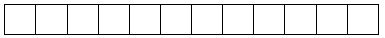 
Жол коды

Код строки

Көрсеткіштер атауы

Наименование показателей

Есепті кезеңге

За отчетный период

А
Б
1
1
Есепті кезеңге орташа алғандағы қызметкерлердің тізімдік саны

Списочная численность работников в среднем за отчетный период 
2
Қызметті қоса атқару бойынша (басқа ұйымдардан) қабылданған қызметкерлер саны 

Численность работников, принятых по совместительству (из других организаций)
3
Жұмысты құқықтық-азаматтық сипаттағы шарттар бойынша орындайтын қызметкерлердің саны

Численность работников, выполняющих работы по договорам 
гражданско-правового характера
4
Қызметкерлер саны, барлығы 

Численность работников, всего
5
Қызметкерлердің нақты саны (орташа жалақыны есептеу үшін қабылданатын)

Фактическая численность работников (принимаемая для исчисления средней заработной платы)
6
Барлық қызметкерлердің нақты атқарған адам-сағатының саны, адам-сағат

Число фактически отработанных человеко-часов всеми работниками, человеко-час
Жол коды

Код строки

Көрсеткіштер атауы

Наименование показателей

Өндірілген өнім, орындалған жұмыстар мен көрсетілген қызметтердің көлемі

Объем произведенной продукции, выполненных работ и оказанных услуг

Өнімдерді өткізу мен қызметтерді көрсетуден түскен кіріс

Доход от реализации продукции и оказания услуг

А
Б
1
2
1
 Барлығы

Всего
1.1
қызметтің негізгі түрі основной вид деятельности
1.2
қызметтің қосалқы түрі 

вторичный вид деятельности
Жол коды

Код строки

ЭҚЖЖ1 бойынша қызмет түрінің атауы (5 таңбалы)
Наименование вида деятельности по ОКЭД1


ЭҚЖЖ коды (5 таңбалы)

Код ОКЭД

(5-ти значный)

Өндірілген өнім, орындалған жұмыстар мен көрсетілген қызметтердің көлемі

Объем произведенной продукции, выполненных работ и оказанных услуг

Өнімдерді өткізу мен қызметтерді көрсетуден түскен кіріс

Доход от реализации продукции и оказания услуг

А
А
Б
В
1
2
1
2
3
4
5
Жол коды

Код строки

Көрсеткіштер атауы

Наименование показателей

Есепті кезеңге

За отчетный период

А
Б
1
1
Өнімдерді өткізу мен қызметтерді көрсетуден түскен кіріс 

Доход от реализации продукции и оказания услуг 
1.1
одан қайта сату үшін сатып алынған тауарларды өткізуден түскен кіріс

из него доход от реализации товаров, приобретенных для перепродажи
2
Өткізілген өнім мен көрсетілген қызметтердің өзіндік құны 

Себестоимость реализованной продукции и оказанных услуг 
3
Жалпы пайда 

Валовая прибыль 
4
Қаржыландырудан түскен кірістер 

Доходы от финансирования 
5
Өзге де кірістер 

Прочие доходы 
6
Өнімдерді өткізу мен қызметтерді көрсету бойынша шығыстар 

Расходы по реализации продукции и оказанию услуг 
7
Әкімшілік шығыстар 

Административные расходы 
8
Қаржыландыруға жұмсалған шығыстар 

Расходы на финансирование 
9
Өзге де шығыстар 

Прочие расходы 
10
Салық салынғанға дейінгі пайда (залал)

Прибыль (убыток) до налогообложения 
11
Корпоративтік табыс салығы бойынша шығыстар 

Расходы по корпоративному подоходному налогу 
12
Жиынтық пайда (залал)

Итоговая прибыль (убыток) 
Жол коды

Код строки

Көрсеткіштер атауы

Наименование показателей

Барлығы

Всего

cоның ішінде

в том числе

өндірістік шығыстар

производственные расходы

өндірістік емес шығыстар

непроизводственные расходы

А
Б
1
2
3
1
Материалдық шығындар, барлығы

Материальные затраты, всего
соның ішінде

в том числе
х
х
х
1.1
шикізат пен материалдар 
сырье и материалы 
1.2
cатып алынған жартылай фабрикаттар мен жиынтықтаушы бұйымдар

покупные полуфабрикаты и комплектующие изделия 
1.3
отын 

топливо
1.4
энергия 

энергия 
1.5
басқа материалдар

другие материалы
2
Амортизация, барлығы 

Амортизация, всего
3
Қызметкерлердің жалақы қоры 
Фонд заработной платы работников 
одан

из него
х
х
х
3.1
Жұмыс берушілердің бірыңғай жинақтаушы зейнетақы қорына міндетті зейнетақы жарналарын аударымдар

Отчисления обязательных пенсионных взносов работодателей в единый накопительный пенсионный фонд
4
Кәсіпорын қаражаты есебінен қызметкерлерге ақшалай жәрдемақы

Денежные пособия работникам за счет средств предприятия 
5
Өзге де шығындар

Прочие затраты
соның ішінде

в том числе
х
х
х
5.1
шығысқа жатқызылатын салықтар мен басқа да міндетті төлемдер (корпоративтік табыс салығынсыз, акциздерсіз және ҚҚС2-сыз) – барлығы

налоги и другие обязательные платежи, относимые на расходы (без корпоративного подоходного налога, акцизов и НДС2) – всего 
соның ішінде

в том числе
х
х
х
5.1.1
әлеуметтік салық бойынша аударымдар 

отчисления по социальному налогу 
5.1.2
 әлеуметтік сақтандыру бойынша аударымдар 

отчисления по социальному страхованию
5.1.3
міндетті әлеуметтік медициналық сақтандыруға аударымдар 

отчисления на обязательное социальное медицинское страхование
5.2
қызметтік іссапар кезіндегі тәулікақы 

суточные во время служебных командировок 
5.3
банк қарызы бойынша сыйақылар 

вознаграждения по банковскому займу 
5.4
басқа да шығындар

другие затраты
6
Шығыстар, барлығы

Расходы, всего 
Жол коды

Код строки

Көрсеткіштер атауы

Наименование показателей

Кезең соңына

На конец периода

Кезең басына

На начало периода

А
Б
1
2
1
Активтер, барлығы

Активы, всего
2
Қорлар

Запасы 
соның ішінде

в том числе
х
х
2.1
тауарлар

товары
2.2
қайта сатуға арналған мүлік

(жер, ғимарат, автомобильдер және басқалар) 

имущество, предназначенное для перепродажи (земля, здания, автомобили и другие) 
2.3
дайын өнімдер

готовая продукция 
2.4
шикізат пен материалдар

сырье и материалы 
2.5
аяқталмаған өндіріс

незавершенное производство 
2.6
өзге де қорлар

прочие запасы 
Алғашқы статистикалық деректерді таратуға келісеміз3

Согласны на распространение первичных статистических данных3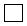 
Алғашқы статистикалық деректерді таратуға келіспейміз3

Не согласны на распространение первичных статистических данных3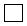 Приложение 12 
к приказу Председателя 
Комитета по статистике 
Министерства национальной экономики 
Республики Казахстан
от 10 ноября 2017 года № 165Приложение 13к приказу Председателя 
Комитета по статистике 
Министерства национальной экономики 
Республики Казахстан 
от 10 ноября 2017 года № 165Қазақстан Республикасы 
Ұлттық экономика министрлігі 
Статистика комитеті төрағасының 
2017 жылғы 10 қарашадағы № 165
 бұйрығына 13-қосымша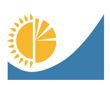 
Мемлекеттік статистика органдары құпиялылығына кепілдік береді 

Конфиденциальность гарантируется органами государственной статистики

Жалпымемлекеттік статистикалық байқаудың статистикалық нысаны 

Статистическая форма общегосударственного статистического наблюдения
Аумақтық статистика органына ұсынылады

Представляется территориальному органу статистики 
Статистикалық нысан www.stat.gov.kz интернет-ресурсына орналастырылған

Статистическая форма размещена на интернет-ресурсе www.stat.gov.kz
Мемлекеттік статистиканың тиісті органдарына анық емес бастапқы статистикалық деректерді ұсыну және бастапқы статистикалық деректерді белгіленген мерзімде ұсынбау "Әкімшілік құқық бұзушылық туралы" Қазақстан Республикасы Кодексінің 497-бабында көзделген әкімшілік құқық бұзушылықтар болып табылады.

Представление недостоверных и непредставление первичных статистических данных в соответствующие органы государственной статистики в установленный срок являются административными правонарушениями, предусмотренными статьей 497 Кодекса Республики Казахстан "Об административных правонарушениях".
Мемлекеттік статистиканың тиісті органдарына анық емес бастапқы статистикалық деректерді ұсыну және бастапқы статистикалық деректерді белгіленген мерзімде ұсынбау "Әкімшілік құқық бұзушылық туралы" Қазақстан Республикасы Кодексінің 497-бабында көзделген әкімшілік құқық бұзушылықтар болып табылады.

Представление недостоверных и непредставление первичных статистических данных в соответствующие органы государственной статистики в установленный срок являются административными правонарушениями, предусмотренными статьей 497 Кодекса Республики Казахстан "Об административных правонарушениях".
Статистикалық нысан коды 271112173

Код статистической формы 271112173
Негізгі қорлар жағдайы туралы есеп

11 
Отчет о состоянии основных фондов
Қызметкерлерінің тізімдік саны 100 адамнан көп кәсіпкерлік қызметпен айналысатын заңды тұлғалар және (немесе) олардың филиалдары мен өкілдіктері қызметкерлердің санына қарамастан ұсынады. Бұдан басқа, мемлекеттік (бюджеттік) мекемелер, денсаулық сақтау және білім беру ұйымдары, банктер, сақтандыру компаниялары, құқық саласындағы қызметті жүзеге асыратын кәсіпорындар, бірыңғай жинақтаушы зейнетақы қоры, қоғамдық қорлар, қоғамдық бірлестіктер қызметкерлерінің санына қарамастан ұсынады

Представляют юридические лица, занимающиеся предпринимательской деятельностью, со списочной численностью работников свыше 100 человек и (или) их  филиалы и представительства независимо от численности работников. Кроме этого, представляют государственные (бюджетные) учреждения, организации здравоохранения и образования, банки, страховые компании, предприятия, осуществляющие деятельность в области права, единый накопительный пенсионный фонд, общественные фонды, общественные объединения – независимо от численности работников 
Қызметкерлерінің тізімдік саны 100 адамнан көп кәсіпкерлік қызметпен айналысатын заңды тұлғалар және (немесе) олардың филиалдары мен өкілдіктері қызметкерлердің санына қарамастан ұсынады. Бұдан басқа, мемлекеттік (бюджеттік) мекемелер, денсаулық сақтау және білім беру ұйымдары, банктер, сақтандыру компаниялары, құқық саласындағы қызметті жүзеге асыратын кәсіпорындар, бірыңғай жинақтаушы зейнетақы қоры, қоғамдық қорлар, қоғамдық бірлестіктер қызметкерлерінің санына қарамастан ұсынады

Представляют юридические лица, занимающиеся предпринимательской деятельностью, со списочной численностью работников свыше 100 человек и (или) их  филиалы и представительства независимо от численности работников. Кроме этого, представляют государственные (бюджетные) учреждения, организации здравоохранения и образования, банки, страховые компании, предприятия, осуществляющие деятельность в области права, единый накопительный пенсионный фонд, общественные фонды, общественные объединения – независимо от численности работников 
Ұсыну мерзімі – есепті кезеңнен кейінгі 15 сәуірге (қоса алғанда) дейін

Срок представления – до 15 апреля (включительно) после отчетного периода
Ұсыну мерзімі – есепті кезеңнен кейінгі 15 сәуірге (қоса алғанда) дейін

Срок представления – до 15 апреля (включительно) после отчетного периода
 БСН коды

Код БИН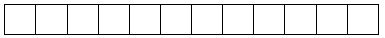 
1. Кәсіпорынның нақты орналасқан жерін көрсетіңіз (кəсіпорынның тіркелген жеріне қарамастан) - облыс, қала, аудан, елді мекен 

Укажите фактическое местонахождение предприятия (независимо от места регистрации предприятия) – область, город, район, населенный пункт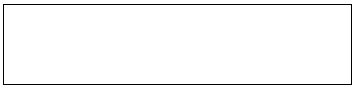 
Əкімшілік-аумақтық объектілер жіктеуішіне сəйкес аумақ коды (бұдан əрi – ƏАОЖ) (статистика органының қызметкері толтырады)

 Код территории согласно Классификатору административно-территориальных объектов (далее – КАТО) (заполняется работниками органа статистики) 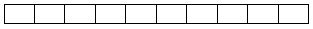 
Жол коды

Код строки

Көрсеткіштер атауы

Наименование показателей

Жыл басына бастапқы құны бойынша негізгі қорлардың қолда бары

Наличие основных фондов по первоначальной стоимости на начало года

Есепті жылы түскені

Поступило в отчетном году

Есепті жылы істен шыққаны

Выбыло в отчетном году

Жыл соңына бастапқы құны бойынша негізгі қорлардың қолда бары

Наличие основных фондов по первоначальной стоимости на конец года

Жыл соңына баланстық құны бойынша негізгі қорлардың қолда бары Наличие основных фондов по балансовой стоимости на конец года

жаңа негізгі қорлар- дың іске қосыл-ғаны

введено в действие новых основных фондов

қайта бағалау есебінен

за счет переоценки

өзге де себептер бойын-ша

по прочим причинам

негізгі қорлар- дың есептен шыға-рылғаны

списано основных фондов

оның ішінде

из них

қайта бағалау есебінен

за счет переоценки

өзге де себептер бойын-ша

по прочим причинам

оның ішінде

из них

төтенше жағдай-лар салдары-нан

в результате чрезвычайных ситуаций

тәркілеу бойын-ша

по конфискации

А
Б
1
2
3
4
5
6
7
8
9
10
11
1
Негізгі қорлардың барлығы 

Всего основных
фондов
2
Негізгі құралдар

Основные средства
3
Ғимараттар 

Здания 
4
тұрғын ғимараттар 

жилые здания 
5
тұрғын емес ғимараттар
 нежилые здания
оның ішінде

из них
X
X
X
X
X
X
X
X
X
X
X
6
мәдени-ойын-сауық мақсатындағы ғимараттар 

здания культурно-развлекательного назначения
7
қонақ үйлер мен мейрамханалар

гостиницы и рестораны
8
ғибадат үйлері ретінде пайдаланылатын және діни қызметке арналған ғимараттар

здания, используемые как молитвенные дома и для религиозной деятельности
9
тарихи немесе күзетілетін ескерткіштер 

исторические или охраняемые памятники
10
Имараттар 

Сооружения
11
 беріліс құрылғылары

передаточные устройства
оның ішінде

 из них
X
X
X
X
X
X
X
X
X
X
X
12
магистралдық құбырлар, байланыс желілері және энергетикалық (кабельдік) желілер

магистральные трубопроводы, линии связи и энергетические (кабельные) линии
13
азаматтық құрылыстың басқа да объектілері 

 другие объекты гражданского строительства
14
спорт және демалыс орындарына арналған имараттар 

сооружения для спорта и мест отдыха 
15
Машиналар мен жабдықтар

Машины и оборудование
16
Көлік құралдары мен жабдықтары

Транспортные средства и оборудование
17
автомобильдер, тіркемелер және жартылай тіркемелер

автомобили, прицепы и полуприцепы
18
кемелер мен қайықтар 

суда и лодки
19
теміржол локомотивтері, моторлы трамвай вагондары және жылжымалы құрам

локомотивы железнодорожные, вагоны моторные трамвайные и подвижной состав
20
әуе ұшу аппараттары және ғарыштық ұшу аппараттары 

аппараты летательные воздушные и космические летательные аппараты
21
Өзге де машиналар мен жабдықтар

Прочие машины и оборудование
оның ішінде

из них
X
X
X
X
X
X
X
X
X
X
X
22
сәулелендіру, электромедициналық және электротерапевтік жабдықтар 

оборудование облучающее, электромедицинское и электротерапевтическое 
23
электр қозғалтқыштар, генераторлар және трансформаторлар

электродвигатели, генераторы и 

трансформаторы
24
турбиналар

турбины
25
гидравликалық күш беретін жабдықтар 

оборудование гидравлическое силовое 
26
көтергіш-көлік жабдықтары 

оборудование подъемно-транспортное
27
ауыл және орман шаруашылығына арналған өзге де машиналар 

машины для сельского и лесного хозяйства прочие
28
металдарды өңдеуге арналған станоктар

станки для обработки металлов
29
металлургияға арналған машиналар

машины для металлургии
30
кен өндіру өнеркәсібіне арналған машиналар 

машины для горнодобывающей промышленности
31
әмбебап, өздігінен жүретіндерді қоса алғанда бульдозерлер 

бульдозеры, включая универсальные, самоходные 
32
грейдерлер (автогрейдерлер) және өздігінен жүретін тегістеуіштер 

грейдеры (автогрейдеры) и планировщики самоходные 
33
өздігінен жүретін скреперлер 

скреперы самоходные
34
таптағыш машиналар мен өздігінен жүретін жол аунақтары

машины трамбовочные и катки дорожные самоходные
35
бір шөмішті өздігінен жүретін фронталды тиегіштер 

погрузчики одноковшовые фронтальные самоходные
36
бір шөмішті механикалық өздігінен жүретін экскаваторлар және кабинасы 360 градусқа бұрылатын шөмішті тиегіштер (толық бұрылатын машиналар) (бір шөмішті фронталды тиегіштерден басқа) 

экскаваторы одноковшовые механические самоходные и погрузчики ковшовые с поворотом кабины на 360 градусов (машины полноповоротные) (кроме погрузчиков одноковшовых фронтальных)
37
шынжыр табанды тракторлар

тракторы гусеничные
38
тағам өнімдерін, сусындарды және темекі өнімдерін өңдеуге арналған жабдық, оның бөліктерінен басқа 

оборудование для обработки продуктов пищевых, напитков и изделий табачных, кроме ее частей
39
Ақпараттық, компьютерлік және телекоммуникациялық (АКТ) жабдықтар

Информационное, компьютерное и телекоммуникационное (ИКТ) оборудование 
оның ішінде

из них 
X
X
X
X
X
X
X
X
X
X
X
40
компьютерлер және шалғай жабдықтар 

компьютеры и периферийное оборудование
оның ішінде

из них 
X
X
X
X
X
X
X
X
X
X
X
41
электрондық-есептеуіш техника, оның бөлшектері мен керек - жарақтары

техника электронно-вычислительная, ее детали и принадлежности
42
коммуникациялық жабдықтар 

оборудование коммуникационное 
43
Өзге де негізгі құралдар 

Прочие основные средства
44
Биологиялық активтер

Биологические активы
45
 Ересек жұмыс және өнімді 

 мал (төлден және соятын 

 малдан басқа) 

 Взрослый рабочий и
 продуктивный скот (кроме

 молодняка и скота для убоя)
46
Көпжылдық екпеағаштар 

 Многолетние насаждения
47
Басқа топтамаларға енгізілмеген негізгі құралдар

Основные средства, не включенные в другие группировки
оның ішінде

 из них
X
X
X
X
X
X
X
X
X
X
X
48
кітапханалар, ғылыми-техникалық ақпарат органдарының, архивтер, музейлер және осы сияқты мекемелердің қорлары фонды библиотек, органов научно-технической

информации, архивов, музеев и подобных учреждений
49
Материалдық емес активтер (зияткерлік меншік өнімдері) Нематериальные активы (продукты интеллектуальной собственности)
50
Бағдарламалық қамтамасыз ету және деректер қорлары

Программное обеспечение и базы данных
оның ішінде
из них
X
X
X
X
X
X
X
X
X
X
X
51
деректер қорлары 

базы данных
52
жүйелік және қолданбалы бағдарламалық құралдар

системные и прикладные программные средства
53
Ойын-сауық жанры, әдебиет және өнер туындыларының түпнұсқалары 

Оригиналы произведений 

развлекательного жанра, 

литературы и искусства
54
Лицензиялық келісімдер 

Лицензионные соглашения
55
Патенттер
Патенты
56
Гудвилл және маркетингілік 

активтер 

Гудвилл и маркетинговые активы
57
Өзге де материалдық емес активтер
Прочие нематериальные активы 
оның ішінде
из них
X
X
X
X
X
X
X
X
X
X
X
58
өндіріс құпиялары 

("ноу-хау")

секреты производства 

("ноу-хау")
59
ұйымдастырушылық шығындар 

организационные затраты
60
жалгерлік шарттар

арендные договоры
Жол коды

Код строки

Көрсеткіштер атауы

Наименование показателей

Жыл ішіндегі негізгі қорлар амортизация-сының сомасы

Сумма амортизации основных фондов

за год

Толық амортизация-ланған негізгі қорлар

Полностью амортизированные основные фонды

Есептен шығарылған негізгі қорлар бойынша амортизация Амортизация по списанным основным фондам

Негізгі қорларды жөндеуге жұмсалған шығындар

Затраты на ремонт основных фондов

Негізгі қорлардың құны

Стоимость основных фондов

ағымдағы жөндеуге

текущий ремонт

күрделі жөндеуге

капитальный ремонт

лизингке алынған полученных в лизинг

лизингке берілген переданных в лизинг

А
Б
1
2
3
4
5
6
7
1
Негізгі қорлардың барлығы 

Всего основных фондов
2
Негізгі құралдар

Основные средства
3
Ғимараттар 

Здания
4
тұрғын ғимараттар 

жилые здания
5
тұрғын емес ғимараттар 

нежилые здания
оның ішінде

из них
X
X
X
X
X
X
X
6
мәдени ойын-сауық мақсатындағы ғимараттар 

здания культурно-развлекательного назначения
7
қонақ үйлер мен мейрамханалар

гостиницы и рестораны
8
ғибадат үйлері ретінде пайдаланылатын және діни қызметке арналған ғимараттар

здания, используемые как молитвенные дома и для религиозной деятельности
9
тарихи немесе күзетілетін ескерткіштер 

исторические или охраняемые памятники
10
Имараттар 

Сооружения
11
беріліс құрылғылары

передаточные устройства
оның ішінде

из них
X
X
X
X
X
X
X
12
магистралдық құбырлар, байланыс желілері және энергетикалық (кабельдік) желілер

магистральные трубопроводы, линии связи и энергетические (кабельные) линии
13
азаматтық құрылыстың басқа объектілері 

другие объекты гражданского строительства
оның ішінде

 из них
X
X
X
X
X
X
X
14
спорт және демалыс орындарына 

арналған имараттар

сооружения для спорта и мест отдыха
15
Машиналар мен жабдықтар

Машины и оборудование
16
Көлік құралдары мен жабдықтары

Транспортные средства и оборудование
17
автомобильдер, тіркемелер және жартылай тіркемелер

автомобили, прицепы и полуприцепы
18
кемелер мен қайықтар 

суда и лодки
19
теміржол локомотивтері, моторлы трамвай вагондары және жылжымалы құрам

локомотивы железнодорожные, вагоны моторные трамвайные и подвижной состав
20
әуе ұшу аппараттары және ғарыштық ұшу аппараттары 

аппараты летательные воздушные и космические летательные аппараты
21
Өзге де машиналар мен жабдықтар 

Прочие машины и оборудование
 оның ішінде

 из них
X
X
X
X
X
X
X
22
сәулелендіру, электромедициналық және электротерапевтік жабдықтар 

оборудование облучающее, электромедицинское и электротерапевтическое
23
электр қозғалтқыштар, генераторлар, трансформаторлар

электродвигатели, генераторы и трансформаторы
24
турбиналар

турбины
25
гидравликалық күш беретін 

жабдықтар 

оборудование гидравлическое силовое 
26
көтергіш-көлік жабдықтары 

оборудование подъемно-транспортное 
27
ауыл және орман шаруашылығына арналған өзге де машиналар

машины для сельского и лесного хозяйства прочие
28
металдарды өңдеуге арналған станоктар

станки для обработки металлов
29
металлургияға арналған машиналар

машины для металлургии
30
кен өндіру өнеркәсібіне арналған машиналар 

машины для горнодобывающей промышленности
31
әмбебап, өздігінен жүретіндерді қоса алғанда бульдозерлер 

бульдозеры, включая универсальные, самоходные
32
грейдерлер (автогрейдерлер) және өздігінен жүретін тегістеуіштер 

грейдеры (автогрейдеры) и планировщики самоходные
33
өздігінен жүретін скреперлер 

скреперы самоходные
34
таптағыш машиналар мен өздігінен жүретін жол аунақтары

машины трамбовочные и катки дорожные самоходные 
35
бір шөмішті өздігінен жүретін фронталды тиегіштер 

погрузчики одноковшовые фронтальные самоходные
36
бір шөмішті механикалық өздігінен жүретін экскаваторлар және кабинасы 360 градусқа бұрылатын шөмішті тиегіштер (толық бұрылатын машиналар) (бір шөмішті фронталды тиегіштерден басқа) 

экскаваторы одноковшовые механические самоходные и погрузчики ковшовые с поворотом кабины на 360 градусов (машины полноповоротные) (кроме погрузчиков одноковшовых фронтальных)
37
шынжыр табанды тракторлар

тракторы гусеничные
38
тағам өнімдерін, сусындарды және темекі өнімдерін өңдеуге арналған жабдық, оның бөліктерінен басқа 

оборудование для обработки продуктов пищевых, напитков и изделий табачных, кроме ее частей
39
Ақпараттық, компьютерлік және телекоммуникациялық (АКТ) жабдықтар

Информационное, компьютерное и 

телекоммуникационное (ИКТ) оборудование 
оның ішінде

из них
X
X
X
X
X
X
X
40
компьютерлер және шалғай жабдықтар 

компьютеры и периферийное оборудование 
оның ішінде

из них
X
X
X
X
X
X
X
41
электрондық-есептеуіш техника, оның бөлшектері мен керек-жарақтары

техника электронно-вычислительная, ее детали и принадлежности
42
коммуникациялық жабдықтар 

оборудование коммуникационное
43
Өзге де негізгі құралдар 

Прочие основные средства
44
Биологиялық активтер

Биологические активы
45
 Ересек жұмыс және өнімді мал

 (төлден және соятын малдан

 басқа) 

 Взрослый рабочий и
 продуктивный скот (кроме

 молодняка и скота для убоя)
46
Көпжылдық екпеағаштар 

Многолетние насаждения
47
Басқа топтамаларға енгізілмеген негізгі құралдар

Основные средства, не включенные в другие группировки
48
Материалдық емес активтер 

(зияткерлік меншік өнімдері) 

Нематериальные активы 

(продукты интеллектуальной собственности)
49
Бағдарламалық қамтамасыз ету және деректер қорлары

Программное обеспечение и базы данных
оның ішінде
из них
X
X
X
X
X
X
X
50
деректер қорлары 

базы данных
51
жүйелік және қолданбалы бағдарламалық құралдар

системные и прикладные программные средства
52
Ойын-сауық жанры, әдебиет және өнер туындыларының түпнұсқалары 

Оригиналы произведений развлекательного жанра, литературы и искусства
53
Лицензиялық келісімдер 

Лицензионные соглашения
54
Патенттер
Патенты
55
Гудвилл және маркетингілік активтер 

Гудвилл и маркетинговые активы
56
Өзге де материалдық емес активтер
Прочие нематериальные активы 
оның ішінде
из них
X
X
X
X
X
X
X
57
өндіріс құпиялары ("ноу-хау")

секреты производства ("ноу-хау")
58
ұйымдастырушылық шығындар 

организационные затраты
59
жалгерлік шарттар

арендные договоры
4. Қосалқы қызмет түрінің кодын көрсетіңіз (ЭҚЖЖ1) 

 Укажите код вторичного вида деятельности (ОКЭД1)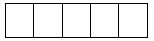 
Жол коды

Код строки

Көрсеткіштер атауы

Наименование показателей

Жыл басына бастапқы құны бойынша негізгі қорлардың қолда бары

Наличие основных фондов по первоначальной стоимости на начало года

Есепті жылы түскені

Поступило в отчетном году

Есепті жылы істен шыққаны

Выбыло в отчетном году

Жыл соңына бастапқы құны бойынша негізгі қорлардың қолда бары

Наличие основных фондов по первоначальной стоимости на конец года

Жыл соңына баланстық құны бойынша негізгі қорлардың қолда бары Наличие основных фондов по балансовой стоимости на конец года

жаңа негізгі қорлар- дың іске қосыл-ғаны

введено в действие новых основ

ных фондов

қайта бағалау есебінен

за счет переоценки

өзге де себептер бойын-ша

по прочим причинам

негізгі қорлар- дың есептен шыға-рылғаны

списано основных фондов

оның ішінде

из них

қайта бағалау есебінен

за счет переоценки

өзге де себептер бойын-ша

по прочим причинам

оның ішінде

из них

төтенше жағдай-лар салдары-нан

в результате чрезвычайных ситуаций

тәркілеу бойын-ша

по конфискации

А
Б
1
2
3
4
5
6
7
8
9
10
11
1
Негізгі құралдар

Основные средства
2
Ғимараттар 

Здания 
3
Имараттар

Сооружения
4
Машиналар мен жабдықтар

Машины и оборудование
5
Көлік құралдары мен жабдықтары 

Транспортные средства и оборудование
6
Өзге де машиналар мен жабдықтар 

Прочие машины и оборудование
7
Ақпараттық, компьютерлік және телекоммуникациялық (АКТ) жабдықтар

Информационное, компьютерное и телекоммуникационное (ИКТ) оборудование 
оның ішінде

из них
X
X
X
X
X
X
X
X
X
X
X
8
компьютерлер және шалғай жабдықтар 

компьютеры и периферийное оборудование
оның ішінде

из них
X
X
X
X
X
X
X
X
X
X
X
9
электрондық-есептеуіш техника, оның бөлшектері мен керек-жарақтары

техника электронно-вычислительная, ее детали и принадлежности
10
Өзге де негізгі құралдар 

Прочие основные средства
11
Биологиялық активтер

Биологические активы
12
Материалдық емес активтер 

(зияткерлік меншік өнімдері) 

Нематериальные активы 

(продукты интеллектуальной собственности)
Жол коды

Код строки

Көрсеткіштер атауы

Наименование показателей

Жыл ішіндегі негізгі қорлар амортизация-сының сомасы

Сумма амортизации основных фондов

за год

Толық амортизация-ланған негізгі қорлар

Полностью амортизированные основные фонды

Есептен шығарылған негізгі қорлар бойынша амортизация Амортизация по списанным основным фондам

Негізгі қорларды жөндеуге жұмсалған шығындар

Затраты на ремонт основных фондов

Негізгі қорлардың құны

Стоимость основных фондов

ағымдағы жөндеуге

текущий ремонт

күрделі жөндеуге

капитальный ремонт

лизингке алынған полученных в лизинг

лизингке берілген переданных в лизинг

А
Б
1
2
3
4
5
6
7
1
Негізгі құралдар

Основные средства
2
Ғимараттар 

Здания 
3
Имараттар

Сооружения
4
Машиналар мен жабдықтар

Машины и оборудование
5
Көлік құралдары мен жабдықтары 

Транспортные средства и оборудование
6
Өзге де машиналар мен жабдықтар 

Прочие машины и оборудование
7
Ақпараттық, компьютерлік және телекоммуникациялық (АКТ) жабдықтар

Информационное, компьютерное и телекоммуникационное (ИКТ) оборудование 
оның ішінде

из них
X
X
X
X
X
X
X
8
компьютерлер және шалғай жабдықтар 

компьютеры и периферийное оборудование
оның ішінде

из них
X
X
X
X
X
X
X
9
электрондық-есептеуіш техника, оның бөлшектері мен керек-жарақтары

техника электронно-вычислительная, ее детали и принадлежности
10
Өзге де негізгі құралдар 

Прочие основные средства
11
Биологиялық активтер

Биологические активы
12
Материалдық емес активтер 

(зияткерлік меншік өнімдері) 

Нематериальные активы 

(продукты интеллектуальной собственности)
Жол коды

Код строки

Көрсеткіштер атауы

Наименование показателей

Барлығы

Всего

А
Б
1
1
Есепті жылғы негізгі құралдардың негізгі қызмет түрі бойынша орташа жылдық құны, мың теңге

Среднегодовая стоимость основных средств за отчетный год по основному виду деятельности, тысяч тенге
2
Есепті жылғы негізгі құралдардың қосалқы қызмет түрлері бойынша орташа жылдық құны, мың теңге

Среднегодовая стоимость основных средств за отчетный год по вторичным видам деятельности, тысяч тенге
3
Есепті жылы жойылған негізгі құралдардың жеткілікті амортизацияланбаған құны, мың теңге

Недоамортизированная стоимость ликвидированных основных средств за отчетный год, тысяч тенге
4
Жыл бойы тауар-материалдық қорларға аударылған негізгі құралдардың құны, мың теңге

Стоимость основных средств, переведенных в товарно-материальные запасы в течении года, тысяч тенге
5
Жерлерді жақсартуға жұмсалған күрделі шығындар, мың теңге

Капитальные затраты на улучшение земель, тысяч тенге
6
Есепке қосылған субъектілердің саны, бірлік

Количество субъектов, включенных в отчет, единиц
7
Жыл соңына өндірілмеген активтерге меншік құқығын беруге байланысты шығындар, мың теңге

Издержки, связанные с передачей прав собственности на непроизведенные активы на конец года, тысяч тенге
8
Жыл соңына маркетингтік активтер, мың теңге

Маркетинговые активы на конец года, тысяч тенге
9
Жыл соңына келісімшарттар, жалға алу шарты және лицензиялар, бірлік

Контракты, договоры аренды и лицензии на конец года, единиц
10
Жыл соңына құндылықтар, мың теңге

Ценности на конец года, тысяч тенге
оның ішінде 

из них
X
11
қымбат металдар мен тастар 

драгоценные металлы и камни
12
антиквариат және басқа көркем өнер туындылары

антиквариат и другие художественные предметы
13
басқа құндылықтар

другие ценности
Жол коды

Код строки

Көрсеткіштер атауы

Наименование показателей

Жыл басына

На начало года

Жыл соңына

На конец года

А
Б
1
2
1
Жер учаскелерінің қолда бары, мың теңге

Наличие земельных участков, тысяч тенге
1.1
демалыс мақсаттарына арналған жер учаскелерінің қолда бары және өзге де ашық жерлер, мың теңге

наличие земельных участков для целей отдыха и прочая открытая земля, тысяч тенге
2
Жер учаскелерінің жалпы ауданы, га 

 Общая площадь земельных участков, га
3
Аяқталмаған құрылыстың қолда бары, мың теңге

Наличие незавершенного строительства, тысяч тенге
4
Инвестициялық мүлік, мың теңге 

Инвестиционное имущество, тысяч тенге
Жол коды

Код строки

Көрсеткіштер атауы

Наименование показателей

Сауда объектілерінің саны,

бірлік

Количество торговых объектов, единиц

Сауда объектілерінің сауда алаңы, ш.м2.

Торговая площадь торговых объектов, кв.м2

А
Б
1
2
1
 Барлығы

 Всего
 соның ішінде санаты бойынша

 в том числе по категориям
1.1
10 000 ш. м. және одан жоғары

10 000 кв.м. и выше
1.2
2 000 - 10 000 ш. м. 
2 000 - 10 000 кв.м.
1.3
500 - 2 000 ш. м.

500 - 2 000 кв.м.
1.4
100 - 500 ш. м.
 100 - 500 кв.м.
1.5
100 ш. м. аз

менее 100 кв.м.
Алғашқы статистикалық деректерді таратуға келісеміз3

Согласны на распространение первичных статистических данных3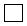 
Алғашқы статистикалық деректерді таратуға келіспейміз3

Не согласны на распространение первичных статистических данных3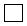 Приложение 14 
к приказу Председателя 
Комитета по статистике 
Министерства национальной экономики 
Республики Казахстан
от 10 ноября 2017 года № 165Приложение 15к приказу Председателя 
Комитета по статистике 
Министерства национальной экономики 
Республики Казахстан 
от 10 ноября 2017 года № 165Қазақстан Республикасы 
Ұлттық экономика министрлігі 
Статистика комитеті төрағасының 
2017 жылғы 10 қарашадағы № 165
 бұйрығына 1-қосымша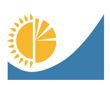 
Мемлекеттік статистика органдары құпиялылығына кепілдік береді 

Конфиденциальность гарантируется органами государственной статистики

Жалпымемлекеттік статистикалық байқаудың статистикалық нысаны 

Статистическая форма общегосударственного статистического наблюдения
Мемлекеттік статистика органдары құпиялылығына кепілдік береді 

Конфиденциальность гарантируется органами государственной статистики

Жалпымемлекеттік статистикалық байқаудың статистикалық нысаны 

Статистическая форма общегосударственного статистического наблюдения
Мемлекеттік статистика органдары құпиялылығына кепілдік береді 

Конфиденциальность гарантируется органами государственной статистики

Жалпымемлекеттік статистикалық байқаудың статистикалық нысаны 

Статистическая форма общегосударственного статистического наблюдения
Мемлекеттік статистика органдары құпиялылығына кепілдік береді 

Конфиденциальность гарантируется органами государственной статистики

Жалпымемлекеттік статистикалық байқаудың статистикалық нысаны 

Статистическая форма общегосударственного статистического наблюдения
Мемлекеттік статистика органдары құпиялылығына кепілдік береді 

Конфиденциальность гарантируется органами государственной статистики

Жалпымемлекеттік статистикалық байқаудың статистикалық нысаны 

Статистическая форма общегосударственного статистического наблюдения
Мемлекеттік статистика органдары құпиялылығына кепілдік береді 

Конфиденциальность гарантируется органами государственной статистики

Жалпымемлекеттік статистикалық байқаудың статистикалық нысаны 

Статистическая форма общегосударственного статистического наблюдения
Мемлекеттік статистика органдары құпиялылығына кепілдік береді 

Конфиденциальность гарантируется органами государственной статистики

Жалпымемлекеттік статистикалық байқаудың статистикалық нысаны 

Статистическая форма общегосударственного статистического наблюдения
Мемлекеттік статистика органдары құпиялылығына кепілдік береді 

Конфиденциальность гарантируется органами государственной статистики

Жалпымемлекеттік статистикалық байқаудың статистикалық нысаны 

Статистическая форма общегосударственного статистического наблюдения
Аумақтық статистика органына ұсынылады

Представляется территориальному органу статистики
Аумақтық статистика органына ұсынылады

Представляется территориальному органу статистики
Аумақтық статистика органына ұсынылады

Представляется территориальному органу статистики
Статистикалық нысан www.stat.gov.kz интернет-ресурсына

орналастырылған 

Статистическая форма размещена на интернет-ресурсе www.stat.gov.kz 
Статистикалық нысан www.stat.gov.kz интернет-ресурсына

орналастырылған 

Статистическая форма размещена на интернет-ресурсе www.stat.gov.kz 
Статистикалық нысан www.stat.gov.kz интернет-ресурсына

орналастырылған 

Статистическая форма размещена на интернет-ресурсе www.stat.gov.kz 
Мемлекеттік статистиканың тиісті органдарына анық емес бастапқы статистикалық деректерді ұсыну және бастапқы статистикалық деректерді белгіленген мерзімде ұсынбау "Әкімшілік құқық бұзушылық туралы" Қазақстан Республикасы Кодексінің 497-бабында көзделген әкімшілік құқық бұзушылықтар болып табылады

Представление недостоверных и непредставление первичных статистических данных в соответствующие органы государственной статистики в установленный срок являются административными правонарушениями, предусмотренными статьей 497 Кодекса Республики Казахстан "Об административных правонарушениях"

 
Мемлекеттік статистиканың тиісті органдарына анық емес бастапқы статистикалық деректерді ұсыну және бастапқы статистикалық деректерді белгіленген мерзімде ұсынбау "Әкімшілік құқық бұзушылық туралы" Қазақстан Республикасы Кодексінің 497-бабында көзделген әкімшілік құқық бұзушылықтар болып табылады

Представление недостоверных и непредставление первичных статистических данных в соответствующие органы государственной статистики в установленный срок являются административными правонарушениями, предусмотренными статьей 497 Кодекса Республики Казахстан "Об административных правонарушениях"

 
Мемлекеттік статистиканың тиісті органдарына анық емес бастапқы статистикалық деректерді ұсыну және бастапқы статистикалық деректерді белгіленген мерзімде ұсынбау "Әкімшілік құқық бұзушылық туралы" Қазақстан Республикасы Кодексінің 497-бабында көзделген әкімшілік құқық бұзушылықтар болып табылады

Представление недостоверных и непредставление первичных статистических данных в соответствующие органы государственной статистики в установленный срок являются административными правонарушениями, предусмотренными статьей 497 Кодекса Республики Казахстан "Об административных правонарушениях"

 
Мемлекеттік статистиканың тиісті органдарына анық емес бастапқы статистикалық деректерді ұсыну және бастапқы статистикалық деректерді белгіленген мерзімде ұсынбау "Әкімшілік құқық бұзушылық туралы" Қазақстан Республикасы Кодексінің 497-бабында көзделген әкімшілік құқық бұзушылықтар болып табылады

Представление недостоверных и непредставление первичных статистических данных в соответствующие органы государственной статистики в установленный срок являются административными правонарушениями, предусмотренными статьей 497 Кодекса Республики Казахстан "Об административных правонарушениях"

 
Мемлекеттік статистиканың тиісті органдарына анық емес бастапқы статистикалық деректерді ұсыну және бастапқы статистикалық деректерді белгіленген мерзімде ұсынбау "Әкімшілік құқық бұзушылық туралы" Қазақстан Республикасы Кодексінің 497-бабында көзделген әкімшілік құқық бұзушылықтар болып табылады

Представление недостоверных и непредставление первичных статистических данных в соответствующие органы государственной статистики в установленный срок являются административными правонарушениями, предусмотренными статьей 497 Кодекса Республики Казахстан "Об административных правонарушениях"

 
Статистикалық нысан коды 271104111

Код статистической формы 271104111
Статистикалық нысан коды 271104111

Код статистической формы 271104111
Дара кәсіпкердің қызметі туралы есеп

1-ИП
1-ИП
Отчет о деятельности индивидуального предпринимателя
Отчет о деятельности индивидуального предпринимателя
Отчет о деятельности индивидуального предпринимателя
Негізгі экономикалық қызмет түрі Экономикалық қызмет түрлері жалпы жіктеуішінің 01-03, 05-09, 10-33, 35, 36-39, 41-43, 45-47, 49-53, 55-56, 58-63, 68, 69-75, 77-82, 85, 86-88, 90-93, 95-96-кодтарына сәйкес іріктемеге түскен дара кәсіпкерлер ұсынады

Представляют попавшие в выборку индивидуальные предприниматели с основным видом экономической деятельности согласно кодам общего классификатора видов экономической деятельности -01-03, 05-09, 10-33, 35, 36-39, 41-43, 45-47, 49-53, 55-56, 58-63, 68, 69-75, 77-82, 85, 86-88, 90-93, 95-96
Негізгі экономикалық қызмет түрі Экономикалық қызмет түрлері жалпы жіктеуішінің 01-03, 05-09, 10-33, 35, 36-39, 41-43, 45-47, 49-53, 55-56, 58-63, 68, 69-75, 77-82, 85, 86-88, 90-93, 95-96-кодтарына сәйкес іріктемеге түскен дара кәсіпкерлер ұсынады

Представляют попавшие в выборку индивидуальные предприниматели с основным видом экономической деятельности согласно кодам общего классификатора видов экономической деятельности -01-03, 05-09, 10-33, 35, 36-39, 41-43, 45-47, 49-53, 55-56, 58-63, 68, 69-75, 77-82, 85, 86-88, 90-93, 95-96
Негізгі экономикалық қызмет түрі Экономикалық қызмет түрлері жалпы жіктеуішінің 01-03, 05-09, 10-33, 35, 36-39, 41-43, 45-47, 49-53, 55-56, 58-63, 68, 69-75, 77-82, 85, 86-88, 90-93, 95-96-кодтарына сәйкес іріктемеге түскен дара кәсіпкерлер ұсынады

Представляют попавшие в выборку индивидуальные предприниматели с основным видом экономической деятельности согласно кодам общего классификатора видов экономической деятельности -01-03, 05-09, 10-33, 35, 36-39, 41-43, 45-47, 49-53, 55-56, 58-63, 68, 69-75, 77-82, 85, 86-88, 90-93, 95-96
Негізгі экономикалық қызмет түрі Экономикалық қызмет түрлері жалпы жіктеуішінің 01-03, 05-09, 10-33, 35, 36-39, 41-43, 45-47, 49-53, 55-56, 58-63, 68, 69-75, 77-82, 85, 86-88, 90-93, 95-96-кодтарына сәйкес іріктемеге түскен дара кәсіпкерлер ұсынады

Представляют попавшие в выборку индивидуальные предприниматели с основным видом экономической деятельности согласно кодам общего классификатора видов экономической деятельности -01-03, 05-09, 10-33, 35, 36-39, 41-43, 45-47, 49-53, 55-56, 58-63, 68, 69-75, 77-82, 85, 86-88, 90-93, 95-96
Негізгі экономикалық қызмет түрі Экономикалық қызмет түрлері жалпы жіктеуішінің 01-03, 05-09, 10-33, 35, 36-39, 41-43, 45-47, 49-53, 55-56, 58-63, 68, 69-75, 77-82, 85, 86-88, 90-93, 95-96-кодтарына сәйкес іріктемеге түскен дара кәсіпкерлер ұсынады

Представляют попавшие в выборку индивидуальные предприниматели с основным видом экономической деятельности согласно кодам общего классификатора видов экономической деятельности -01-03, 05-09, 10-33, 35, 36-39, 41-43, 45-47, 49-53, 55-56, 58-63, 68, 69-75, 77-82, 85, 86-88, 90-93, 95-96
Ұсыну мерзімі – есепті кезеңнен кейінгі 31 наурызға (қоса алғанда) дейін

Срок представления – до 31 марта (включительно) после отчетного периода 
Ұсыну мерзімі – есепті кезеңнен кейінгі 31 наурызға (қоса алғанда) дейін

Срок представления – до 31 марта (включительно) после отчетного периода 
Ұсыну мерзімі – есепті кезеңнен кейінгі 31 наурызға (қоса алғанда) дейін

Срок представления – до 31 марта (включительно) после отчетного периода 
Ұсыну мерзімі – есепті кезеңнен кейінгі 31 наурызға (қоса алғанда) дейін

Срок представления – до 31 марта (включительно) после отчетного периода 
Ұсыну мерзімі – есепті кезеңнен кейінгі 31 наурызға (қоса алғанда) дейін

Срок представления – до 31 марта (включительно) после отчетного периода 
ЖСН коды
 код ИИН
ЖСН коды
 код ИИН
ЖСН коды
 код ИИН
ЖСН коды
 код ИИН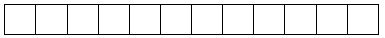 
1. Экономикалық қызметтің негізгі түрін көрсетіңіз (ЭҚЖЖ1) 

 Укажите основной вид экономической деятельности (ОКЭД1)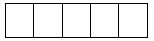 
1.1 Экономикалық қызметтің қосалқы түрін көрсетіңіз (ЭҚЖЖ)

 Укажите вторичный вид экономической деятельности (ОКЭД)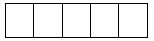 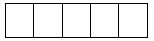 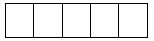 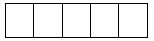 
1.2 Дара кәсіпкер қызметінің нақты орнын көрсетіңіз – облыс, қала, аудан

 Укажите фактическое место деятельности индивидуального предпринимателя-область, город, район
1.2 Дара кәсіпкер қызметінің нақты орнын көрсетіңіз – облыс, қала, аудан

 Укажите фактическое место деятельности индивидуального предпринимателя-область, город, район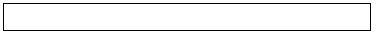 
1.3 Әкімшілік-аумақтық объектілер жіктеуішіне (бұдан әрі – ӘАОЖ) сәйкес аумақ коды (статистикалық нысанды қағаз жеткізгіште тапсыру кезінде статистика органының қызметкері толтырады)

 Код территории согласно Классификатору административно-территориальных объектов (КАТО) (заполняется работником органа статистики при сдаче статистической формы на бумажном носителе)
1.3 Әкімшілік-аумақтық объектілер жіктеуішіне (бұдан әрі – ӘАОЖ) сәйкес аумақ коды (статистикалық нысанды қағаз жеткізгіште тапсыру кезінде статистика органының қызметкері толтырады)

 Код территории согласно Классификатору административно-территориальных объектов (КАТО) (заполняется работником органа статистики при сдаче статистической формы на бумажном носителе)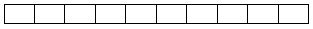 
2. Жалпы экономикалық көрсеткіштерді көрсетіңіз

Укажите общие экономические показатели
2. Жалпы экономикалық көрсеткіштерді көрсетіңіз

Укажите общие экономические показатели
2. Жалпы экономикалық көрсеткіштерді көрсетіңіз

Укажите общие экономические показатели
2. Жалпы экономикалық көрсеткіштерді көрсетіңіз

Укажите общие экономические показатели
2.1 Есепті кезеңге орташа алғандағы қызметкерлердің тізімдік саны, адам

Списочная численность работников в среднем за отчетный период, человек 
2.1 Есепті кезеңге орташа алғандағы қызметкерлердің тізімдік саны, адам

Списочная численность работников в среднем за отчетный период, человек 
2.1 Есепті кезеңге орташа алғандағы қызметкерлердің тізімдік саны, адам

Списочная численность работников в среднем за отчетный период, человек 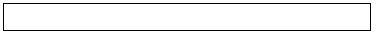 
2.1.1 оның ішінде әйелдер, адам

из нее женщин, человек
2.1.1 оның ішінде әйелдер, адам

из нее женщин, человек
2.1.1 оның ішінде әйелдер, адам

из нее женщин, человек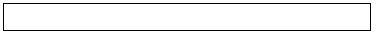 
2.2 Өндірілген өнім, орындалған жұмыстар мен көрсетілген қызметтердің көлемі, мың теңге

Объем произведенной продукции, выполненных работ и оказанных услуг, тысяч тенге
2.2 Өндірілген өнім, орындалған жұмыстар мен көрсетілген қызметтердің көлемі, мың теңге

Объем произведенной продукции, выполненных работ и оказанных услуг, тысяч тенге
2.2 Өндірілген өнім, орындалған жұмыстар мен көрсетілген қызметтердің көлемі, мың теңге

Объем произведенной продукции, выполненных работ и оказанных услуг, тысяч тенге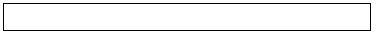 
2.3 Өнімдерді өткізу мен қызметтерді көрсетуден түскен кіріс, мың теңге

Доход от реализации продукции и оказания услуг, тысяч тенге
2.3 Өнімдерді өткізу мен қызметтерді көрсетуден түскен кіріс, мың теңге

Доход от реализации продукции и оказания услуг, тысяч тенге
2.3 Өнімдерді өткізу мен қызметтерді көрсетуден түскен кіріс, мың теңге

Доход от реализации продукции и оказания услуг, тысяч тенге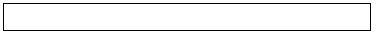 
3. Шығыстар туралы ақпаратты көрсетіңіз, мың теңге

Укажите информацию о расходах, тысяч тенге
3. Шығыстар туралы ақпаратты көрсетіңіз, мың теңге

Укажите информацию о расходах, тысяч тенге
3. Шығыстар туралы ақпаратты көрсетіңіз, мың теңге

Укажите информацию о расходах, тысяч тенге
3. Шығыстар туралы ақпаратты көрсетіңіз, мың теңге

Укажите информацию о расходах, тысяч тенге
Жол коды

Код строки

Көрсеткіштер атауы

Наименование показателей

Барлығы

Всего

А
Б
1
1
Материалдық шығындар, барлығы

Материальные затраты, всего 
 1.1
шикізат пен материалдар
сырье и материалы
1.2
cатып алынған жартылай фабрикаттар мен жиынтықтаушы бұйымдар

покупные полуфабрикаты и комплектующие изделия
1.3
қайта сату үшін тауарлар

товары для перепродажи
1.4
отын

топливо
1.5
энергия

энергия
1.6
басқа да материалдар

другие материалы
2
Қызметкерлердің жалақы қоры 
Фонд заработной платы работников 
 одан

 из него
X
2.1
жұмыс берушілердің бірыңғай жинақтаушы зейнетақы қорына міндетті зейнетақы жарналарының аударымдары

отчисления обязательных пенсионных взносов работадателей в единый накопительный пенсионный фонд
3
Кәсіпорын есебінен қызметкерлерге ақшалай жәрдемақы 

Денежные пособия работникам за счет предприятия
4
Өзге де шығындар

Прочие затраты
 соның ішінде

 в том числе
X
4.1
шығысқа жатқызылатын салықтар мен басқа да міндетті төлемдер (корпоративтік табыс салығынсыз, акциздерсіз және ҚҚС2– сыз)

налоги и другие обязательные платежи, относимые на расходы (без корпоративного подоходного налога, акцизов и НДС2)
 оның ішінде

 из них
X
4.1.1
 әлеуметтік салық бойынша жасалатын аударымдар

 отчисления по социальному налогу
5
 Амортизация

 Амортизация
6
Шығыстар, барлығы

Расходы, всего
ӨӨСЖ4 бойынша өнім

түрлерінің атауы

Наименование видов

продукции по СКПП4

ӨӨСЖ коды

Код СКПП

 

Өлшем

бірлігі

Единица измерения

Заттай мәндегі

өндірілген өнім

Произведено продукции

в натуральном выражении

Құндық мәндегі өнімнің (тауар, көрсетілетін қызмет) шығарылымы, мың теңге

Выпуск продукции (товаров, услуг) в стоимостном выражении, тысяч тенге

A
Б
В
1
2
Алғашқы статистикалық деректерді таратуға келісеміз5

Согласны на распространение первичных статистических данных5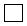 
Алғашқы статистикалық деректерді таратуға келіспейміз5

Не согласны на распространение первичных статистических данных5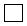 Приложение 16 
к приказу Председателя 
Комитета по статистике 
Министерства национальной экономики 
Республики Казахстан
от 10 ноября 2017 года № 165